Соглашениео предоставлении иных межбюджетных трансфертов бюджету городского поселения Таёжныйг. Советский									 04 декабря  2023г.Администрация Советского района, именуемая далее - Администрация района, в лице главы Советского района Буренкова Евгения Ивановича, действующего на основании Устава Советского района, и администрация городского поселения Таёжный, именуемая далее - Администрация поселения, в лице главы городского поселения Таёжный Аширова Артёма Радиковича, действующего на основании Устава городского поселения Таёжный, совместно именуемые Стороны, руководствуясь Бюджетным кодексом Российской Федерации,  Федеральным законом от 06.10.2003 № 131-ФЗ «Об общих принципах организации местного самоуправления в Российской Федерации», решением Думы Советского района от 26.10.2018 № 227/НПА «Об утверждении Порядка предоставления межбюджетных трансфертов из бюджета Советского района», решением Думы Советского района от 26.12.2022  № 139  «О бюджете Советского района на 2023 год и на плановый период 2024 и 2025 годов», муниципальной программой «Управление муниципальными финансами Советского района», утвержденной постановлением администрации Советского района от 29.10.2018 № 2325, постановлением администрации Советского района от 04.12.2023 № 1996 «О предоставлении иных межбюджетных трансфертов», заключили настоящее соглашение о нижеследующем:Предметом настоящего соглашения является предоставление бюджету городского поселения Таёжный иных межбюджетных трансфертов на обеспечение социально-значимых расходов (расходы на заработную плату, начисления на выплаты по оплате труда), в рамках реализации муниципальной программы «Управление муниципальными финансами Советского района», утвержденной постановлением администрации Советского района от 29.10.2018 № 2325 (далее иные межбюджетные трансферты).Иные межбюджетные трансферты предоставляются в размере 700 000 (Семьсот тысяч) рублей 00 копеек.Иные межбюджетные трансферты, необходимые для реализации настоящего соглашения Администрацией поселения, расходуются исключительно в соответствии с целевым назначением.Иные межбюджетные трансферты, использованные не по целевому назначению, либо неиспользованные, подлежат возврату в бюджет Советского района в течение первых 15 рабочих дней 2024 года.Настоящее соглашение вступает в силу после его официального опубликования (обнародования) Сторонами и распространяется на правоотношения, возникшие с 01.12.2023.Настоящее соглашение составлено в двух экземплярах, имеющих одинаковую юридическую силу. Все изменения и дополнения к настоящему соглашению действительны лишь в том случае, если они оформлены в письменной форме и подписаны Сторонами.Подписи сторон: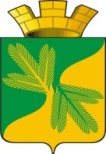 Ханты - Мансийский автономный округ – ЮграСоветский район ГЛАВА ГОРОДСКОГО ПОСЕЛЕНИЯ ТАЁЖНЫЙП О С Т А Н О В Л Е Н И Е 5 декабря 2023 года									                  № 11О назначении публичных слушаний  по проекту решения Совета депутатов  городского поселения Таёжный «О бюджете городского поселения Таёжныйна 2024 год и на плановый период 2025– 2026гг.»В соответствии с Федеральным законом от 06.10.2003 № 131-ФЗ «Об общих принципах организации местного самоуправления в Российской Федерации», статьей 45 Устава городского поселения Таёжный, решениями  Совета депутатов городского поселения Таежный от 26.05.2021 № 139 «Об утверждении Порядка организации и проведения публичных слушаний в муниципальном образовании городское поселение Таежный», от 28.07.2015 № 95 «Об утверждении положения о бюджетном процессе в городском поселении Таёжный Советского района»:1. Назначить по инициативе главы городского поселения Таёжный публичные слушания по проекту решения Совета депутатов городского поселения Таёжный «О бюджете городского поселения Таёжный на 2024 год и на плановый период 2025 – 2026гг.» (далее публичные слушания) (приложение 1).2. Общий срок проведения публичных слушаний составляет 15 дней.3. Публичные слушания проводятся 20 декабря 2023 года по адресу: Ханты-Мансийский автономный округ – Югра, Советский район, п. Таёжный, ул. Железнодорожная, д. 15, здание МБУ «КСК «Содружество» время начала публичных слушаний 17.00 часов по местному времени.4. Назначить организационный комитет по проведению публичных слушаний (далее – оргкомитет) в следующем составе:       Заместитель главы городского поселения Таежный – Хафизова Юлия Евгеньевна, начальник финансово – экономического отдела  – Кузьмина Любовь Анатольевна, главный специалист по доходам, финансовой и налоговой политике финансово – экономического отдела Шибакова Мария Юрьевна, депутат Совета поселения, член постоянной комиссии по бюджету, налогам и финансам – Захаренко Светлана Владимировна.5. Утвердить:5.1. Порядок приема предложений и замечаний к проекту решения Совета депутатов городского поселения Таёжный «О бюджете городского поселения Таёжный на 2024 год и плановый период 2025 – 2026гг.» (приложение 2);5.2. Порядок проведения публичных слушаний (приложение 3).6. Опубликовать настоящее постановление в газете «Вестник Таёжного», и разместить на официальном сайте городского поселения Таёжный.7. Настоящее постановление вступает в силу после его опубликования.Глава  городского поселения Таёжный                                                                      А.Р. АшировПриложение 1к постановлению главыгородского поселения Таёжныйот  05.12.2023 г.  № 11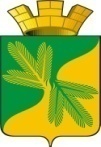 Ханты - Мансийский автономный округ – ЮграСоветский  районСОВЕТ   ДЕПУТАТОВГОРОДСКОГО ПОСЕЛЕНИЯ ТАЁЖНЫЙР Е Ш Е Н И Е 2023 года								                   № О бюджете городского поселения Таёжный на 2024 год и на плановый период  2025 и 2026 годовВ соответствии с Бюджетным кодексом Российской Федерации,  Федеральным законом от 06.10.2003 № 131-ФЗ «Об общих принципах организации местного самоуправления в Российской Федерации», Уставом городского поселения Таёжный, решением Совета депутатов городского поселения Таежный от 28.07.2015 № 95 «Об утверждении положения о бюджетном процессе в городском поселении Таёжный Советского района», учитывая результаты публичных слушаний,СОВЕТ ДЕПУТАТОВ ГОРОДСКОГО ПОСЕЛЕНИЯ ТАЁЖНЫЙ РЕШИЛ:Статья 1. Основные характеристики бюджета городского поселения Таёжный на 2024 год и на плановый период 2025 и 2026 годов	1. Утвердить основные характеристики бюджета городского поселения Таёжный на 2024 год:1) общий объем доходов бюджета городского поселения Таёжный в сумме 44 807 558 рубля 45 копеек, согласно приложению 1 к настоящему решению;2) общий объем расходов бюджета городского поселения Таёжный в сумме 44 807 558 рубля 45 копеек; 3) дефицит (профицит) бюджета городского поселения Таёжный в сумме 0 рублей 00 копеек;4) верхний предел муниципального внутреннего долга городского поселения Таёжный на 1 января 2025 года в сумме 0 рублей 00 копеек, в том числе верхний предел долга по муниципальным гарантиям городского поселения Таёжный в сумме 0 рублей 00 копеек;5) объем расходов на обслуживание муниципального внутреннего долга городского поселения Таёжный в сумме  0 рублей 00 копеек.2.  Утвердить основные характеристики бюджета городского поселения Таёжный на плановый период 2025 и 2026 годов:1) общий объем доходов бюджета городского поселения Таёжный на 2025 год в сумме 36 216 748 рубля 62 копейки и на 2026 год в сумме 36 481 023 рублей 62 копейки, согласно приложению 2 к настоящему решению;2) общий объем расходов бюджета городского поселения Таёжный на 2025 год в сумме 36 216 748 рубля 62 копейки и на 2026 год в сумме 36 481 023 рублей 62 копейки, в том числе условно утвержденные расходы на 2025 год в сумме 906 811 рублей 57 копеек и на 2026 год в сумме 1 826 938 рублей 68 копеек;3) дефицит (профицит) бюджета городского поселения Таёжный на 2025 год в сумме 0 рублей 00 копеек и на 2026 год в сумме 0 рублей 00 копеек;4) верхний предел муниципального внутреннего долга городского поселения Таёжный на 1 января 2025 года в сумме 0 рублей 00 копеек, в том числе верхний предел долга по муниципальным гарантиям городского поселения Таёжный на 1 января 2025 года в сумме 0 рублей 00 копеек;5) верхний предел муниципального внутреннего долга городского поселения Таёжный на 1 января 2026 года в сумме 0 рублей 00 копеек, в том числе верхний предел долга по муниципальным гарантиям городского поселения Таёжный на 1 января 2026 года в сумме 0 рублей 00 копеек;6) объем расходов на обслуживание муниципального внутреннего долга городского поселения Таёжный на 2025 год в сумме 0 рублей 00 копеек и на 2026 год в сумме 0 рублей 00 копеек.Статья 2. Бюджетные ассигнования бюджета городского поселения Таёжный на 2024 год и на плановый период 2025 и 2026 годов 1. Утвердить распределение бюджетных ассигнований по разделам и подразделам  классификации расходов бюджета городского поселения Таёжный: 1)   на 2024 год согласно приложению 3 к настоящему решению;2) на плановый период 2025 и 2026 годов согласно приложению 4 к настоящему решению.2. Утвердить ведомственную структуру расходов бюджета городского поселения Таёжный, в том числе в ее составе перечень главных распорядителей средств бюджета городского поселения Таёжный:1)   на 2024 год согласно приложению 5 к настоящему решению;2) на плановый период 2025 и 2026 годов согласно приложению 6 к настоящему решению.3. Утвердить распределение бюджетных ассигнований по разделам, подразделам, целевым статьям (муниципальным программам городского поселения Таёжный и непрограммным направлениям деятельности), группам и подгруппам видов расходов классификации расходов бюджета городского поселения Таёжный:1)   на 2024 год согласно приложению 7 к настоящему решению;2)  на плановый период 2025 и 2026 годов согласно приложению 8 к настоящему решению.4. Утвердить распределение бюджетных ассигнований по целевым статьям (муниципальным программам городского поселения Таёжный и непрограммным направлениям деятельности), группам и подгруппам видов расходов классификации расходов бюджета городского поселения Таёжный:1)   на 2024 год согласно приложению 9 к настоящему решению;2)  на плановый период 2025 и 2026 годов согласно приложению 10 к настоящему решению.5. Утвердить общий объем бюджетных ассигнований, направляемых на исполнение публичных нормативных обязательств:1)   на 2024 год в сумме 302 496 рублей 00 копеек;2)   на 2025 год в сумме 302 496 рублей 00 копеек;3)   на 2026 год в сумме 302 496 рублей 00 копеек.6. Утвердить в составе расходов бюджета городского поселения Таёжный резервный фонд администрации городского поселения Таёжный на 2024 год в сумме 10 000 рублей 00 копеек, на 2025 год в сумме 10 000 рублей 00 копеек, на 2026 год в сумме  10 000 рублей 00 копеек. 7. Утвердить предоставление субсидий юридическим лицам (за исключением субсидий государственным (муниципальным) учреждениям), индивидуальным предпринимателям, физическим лицам из средств бюджета городского поселения Таёжный:1) на 2024 год в сумме 0 рублей 00 копеек;2) на 2025 год в сумме 0 рублей 00 копеек и на 2026 год в сумме 0 рублей 00 копеек.  Субсидии из бюджета городского поселения Таёжный предоставляются в порядке, установленном постановлением администрации городского поселения Таёжный.8. Утвердить объем бюджетных ассигнований муниципального Дорожного фонда городского поселения Таёжный:1) на 2024 год в сумме 3 698 000 рублей 00 копеек согласно приложению 11 к настоящему решению;2) на 2025 год в сумме 3 844 000 рублей 00 копеек и на 2026 год в сумме 3 844 000 рублей 00 копеек согласно приложению 12 к настоящему решению.Статья 3. Особенности использования бюджетных ассигнований на обеспечение деятельности органов местного самоуправления городского поселения Таёжный и муниципальных учреждений городского поселения Таёжный           1. Установить, что органы местного самоуправления городского поселения Таёжный не вправе принимать решения, приводящие к увеличению в 2024 году штатной численности работников муниципальных учреждений и органов местного самоуправления городского поселения Таёжный, за исключением случаев принятия решений по передаче отдельных полномочий Российской Федерации, Ханты-Мансийского автономного округа – Югры городскому поселению Таёжный, заключения соглашений о передаче городскому поселению Таёжный отдельных полномочий по решению вопросов местного значения, и ввода новых объектов капитального строительства.          2. Установить, что в случаях невыполнения доходной части бюджета городского поселения Таёжный в 2024 году в первоочередном порядке подлежат финансированию социально-значимые расходы, связанные с оплатой труда и начислениями на выплаты по оплате труда, оплатой коммунальных услуг, социальным обеспечением по гарантиям и компенсациям, оплатой услуг связи, публичными нормативными обязательствами.Статья 4. Межбюджетные трансферты 1. Утвердить общий объем межбюджетных трансфертов, передаваемых бюджету Советского района из бюджета городского поселения Таёжный:1) на 2024 год в сумме 667 366 рубля 00 копеек;2) на 2025 год в сумме 667 366 рубля 00 копеек;3) на 2026 год в сумме 667 366 рубля 00 копеек.2. Утвердить объем межбюджетных трансфертов, получаемых из других бюджетов бюджетной системы Российской Федерации на 2024 год в сумме 37 044 558  рубля 45 копеек, из них:1)  дотация на выравнивание бюджетной обеспеченности поселений в сумме 12 759 729 рубль 00 копеек;2)  иные межбюджетные трансферты в сумме 24 284 829 рублей 45 копеек.3. Утвердить объем межбюджетных трансфертов, получаемых из других бюджетов бюджетной системы Российской Федерации на 2025 год в сумме 28 241 748 рубля 61 копейка, из них:1) дотация на выравнивание бюджетной обеспеченности поселений в сумме 12 076 656 рублей 00 копеек;2)  иные межбюджетные трансферты в сумме 16 165 092 рублей 62 копейки.4.  Утвердить объем межбюджетных трансфертов, получаемых из других бюджетов бюджетной системы Российской Федерации на 2026 год в сумме 28 443 423 рублей 61 копейка, из них:1)  дотация на выравнивание бюджетной обеспеченности поселений в сумме 12 061 258 рубля 00 копеек;2)  иные межбюджетные трансферты в сумме 16 382 165 рублей 62 копейки.Статья 5. Муниципальные долговые обязательства городского поселения Таёжный в валюте Российской Федерации 1. Утвердить программу муниципальных внутренних заимствований городского поселения Таёжный на 2024 год согласно приложению 13 к настоящему решению, на плановый период 2025 и 2026 годов согласно приложению 14.   2. Утвердить программу муниципальных гарантий городского поселения Таёжный на 2024 год согласно приложению 15 к настоящему решению, на плановый период 2025 и 2026 годов согласно приложению 16.  Статья 6. Источники финансирования дефицита бюджета городского поселения Таёжный   1.  Утвердить источники внутреннего финансирования дефицита бюджета городского поселения Таёжный на 2024 год согласно приложению 17 к настоящему решению, на плановый период 2025 и 2026 годов согласно приложению 18.  Статья 7. Особенности исполнения бюджета городского поселения Таёжный  в 2024 году  1. Установить, что уполномоченным органом по обмену информацией по лицевым счетам в электронном виде (электронными документами) между Управлением Федерального казначейства по Ханты-Мансийскому автономному округу - Югре и главными администраторами поступлений в бюджет городского поселения Таёжный, является администрация городского поселения Таёжный, на основании Соглашения об информационном взаимодействии, заключенном между Управлением Федерального казначейства по Ханты-Мансийскому автономному округу - Югре и администрацией городского поселения Таёжный.   2.  Разрешить администрации городского поселения Таёжный в соответствии с пунктом 8 статьи 217 Бюджетного кодекса Российской Федерации вносить изменения в сводную бюджетную роспись бюджета городского поселения Таёжный без внесения изменений в решение о бюджете по следующим основаниям:- перераспределение объема бюджетных ассигнований, предусмотренных главным распорядителем бюджетных средств на предоставление муниципальным бюджетным учреждениям городского поселения Таёжный субсидий на финансовое обеспечение выполнения муниципального задания на оказание муниципальных услуг (выполнение работ) и субсидий на цели, не связанные с финансовым обеспечением выполнения муниципального задания, между разделами, подразделами, целевыми статьями, подгруппами видов расходов классификации расходов бюджета;-   увеличение объема бюджетных ассигнований по разделам, подразделам, целевым статьям и видам расходов классификации расходов бюджетов за счет средств, образовавшихся в связи с экономией в текущем финансовом году бюджетных ассигнований на оказание муниципальных услуг, в пределах общего объема бюджетных ассигнований, предусмотренных главному распорядителю бюджетных средств в текущем финансовом году на указанные цели, при условии, что увеличение объема бюджетных ассигнований по соответствующему виду расходов не превышает 10 процентов;-  изменение бюджетной классификации расходов бюджета городского поселения Таёжный, без изменения целевого направления средств в пределах объема бюджетных ассигнований, установленного решением о бюджете;-  в случае вступления в силу законов, предусматривающих осуществление полномочий органов государственной власти Ханты-Мансийского автономного округа - Югры за счет субвенций из других бюджетов бюджетной системы Российской Федерации - в пределах объема бюджетных ассигнований;-   в случае внесения изменений в Бюджетную классификацию Российской Федерации;- перераспределение бюджетных ассигнований между подпрограммами (мероприятиями) муниципальных программам городского поселения Таёжный, а так же между их соисполнителями, в пределах общего объема бюджетных ассигнований, предусмотренных на исполнение соответствующей муниципальной программы городского поселения Таёжный; - увеличение (уменьшение) бюджетных ассигнований на основании уведомлений о бюджетных ассигнованиях, планируемых к поступлению из бюджета Советского района в части межбюджетных трансфертов, имеющих целевое назначение;- получение безвозмездных поступлений от физических и юридических лиц, имеющих целевое назначение, сверх объемов, утвержденных решением о бюджете городского поселения Таёжный, а так же в случае сокращения (возврата при отсутствии потребности) указанных средств;- перераспределение бюджетных ассигнований в пределах, предусмотренных главным распорядителям средств бюджета городского поселения Таёжный, между разделами, подразделами, целевыми статьями, подгруппами видов расходов классификации расходов бюджета, на предоставление межбюджетных трансфертов в бюджет Советского района в целях исполнения переданных полномочий по решению вопросов местного значения, при условии заключения соглашений о передаче полномочий, в размере, установленном заключенными соглашениями о передаче полномочий.3. Установить, что обязательства, вытекающие из муниципальных контрактов (договоров), исполнение которых осуществляется за счет средств бюджета городского поселения Таёжный, принятые получателями бюджетных средств городского поселения Таёжный с нарушениями законодательства Российской Федерации сверх утвержденных им ассигнований, не подлежат оплате за счет средств бюджета городского поселения Таёжный на 2024 год. 4. Разрешить администрации городского поселения Таёжный осуществлять расходы по соответствующему разделу бюджетной классификации на затраты, связанные с защитой интересов администрации в судах.5. Установить, что решения Совета депутатов городского поселения Таёжный и иные муниципальные правовые акты администрации городского поселения Таёжный, влекущие дополнительные расходы средств бюджета городского поселения Таёжный  на 2024 год, а также сокращающие доходную базу бюджета городского поселения Таёжный, реализуются и применяются только при наличии соответствующих источников дополнительных поступлений в бюджет городского поселения Таёжный и (или) при сокращении расходов по конкретным статьям бюджета городского поселения Таёжный на 2024 год, а также после внесения соответствующих изменений в настоящее решение. 6. Установить, что не использованные на 1 января 2024 года остатки межбюджетных трансфертов, полученные бюджетом городского поселения Таёжный из бюджета Советского района в форме субвенций и иных межбюджетных трансфертов, имеющих целевое назначение, подлежат возврату в бюджет Советского района в 2024 году в сроки, установленные в решении Думы Советского района о бюджете.Перечень остатков межбюджетных трансфертов, которые могут быть переданы из бюджета Советского района в бюджет городского поселения Таёжный в 2024 году, при установлении главными администраторами доходов бюджета Ханты-Мансийского автономного округа - Югры от возврата остатков межбюджетных трансфертов потребности в их использовании в 2024 году на те же цели, устанавливается постановлением администрации Советского района.Главные администраторы доходов бюджета Советского района от возврата остатков межбюджетных трансфертов принимают решения о наличии (отсутствии) потребности в остатках межбюджетных трансфертов, не использованных в отчетном финансовом году, в порядке, установленном администрацией Советского района, с учетом требований Бюджетного кодекса Российской Федерации.2. Опубликовать (обнародовать) настоящее решение в газете «Вестник Таёжного» и разместить на официальном сайте городского поселения Таёжный. 3. Настоящее решение вступает в силу  с 01  января 2024 года. Председатель Совета депутатовгородского поселения Таежный							Л.Ю. ХалиловаГлава городского поселения Таежный						    А.Р. АшировПриложение 1к решению Совета депутатовгородского поселения Таежныйот №Приложение 2к решению Совета депутатовгородского поселения Таежныйот №Приложение 3к решению Совета депутатовгородского поселения Таежныйот №Приложение 4к решению Совета депутатовгородского поселения Таежныйот №Приложение 5к решению Совета депутатовгородского поселения Таежныйот №Приложение 6к решению Совета депутатовгородского поселения Таежныйот №Приложение 7к решению Совета депутатовгородского поселения Таежныйот №Приложение 8к решению Совета депутатовгородского поселения Таежныйот №Приложение 9к решению Совета депутатовгородского поселения Таежныйот №Приложение 10к решению Совета депутатовгородского поселения Таежныйот №Приложение 11к решению Совета депутатовгородского поселения Таежныйот №Приложение 12к решению Совета депутатовгородского поселения Таежныйот №Приложение 2к постановлению главыгородского поселения Таёжныйот 05.12.2023 № 11Порядок приема предложений и замечанийк проекту решения Совета депутатов городского поселения Таёжный «О бюджете городского поселения на 2024 год и плановый период 2025-2026 гг.»Предложения и замечания к проекту решения Совета депутатов городского поселения Таёжный «О бюджете городского поселения на 2024 год и на плановый период 2025-2026гг.» (далее Проект) представляются участниками публичных слушаний:1) с 05 декабря 2023 года по 20 декабря 2023 года в оргкомитет по проведению публичных слушаний по Проекту; 2) в день публичных слушаний 20 декабря 2023 по адресу: Ханты-Мансийский автономный округ – Югра, Советский район, п. Таёжный, ул. Железнодорожная, д. 15, здание МБУ «КСК «Содружество», во время проведения публичных слушаний в письменной форме или устно.Предложения и замечания к Проекту представляются участниками публичных слушаний в оргкомитет одним из способов:в письменной форме лично по адресу: ул. Железнодорожная, д. 11, 2 этаж, кабинет ФЭО, пос. Таёжный, согласно графику работы по местному времени:понедельник с 9 до 13 часов и с 14 до 18 часов; вторник – пятница с 9 часов до 13 часов и с 14 до 17 часов;в письменной форме на почтовый адрес: 628259, ул. Железнодорожная, д. 11, пос. Таёжный, Советский район, Ханты-Мансийский автономный округ – Югра; в форме электронного документа на электронный адрес: taiga-admih-xmao@mail.ruПредложения или замечания к Проекту представляются участниками публичных слушаний с указанием фамилии, имени, отчества (последнее при наличии), даты рождения, адреса места жительства и контактного телефона. Предложения или замечания, поступившие от участников публичных слушаний
в оргкомитет, регистрируются секретарем оргкомитета в журнале регистрации предложений и замечаний к Проекту в день их поступления.Основания отказа в приеме предложений и замечаний к Проекту:предложения и замечания к Проекту поступили с нарушением требований, установленных пунктами 1 - 3 настоящего Порядка;предложения и замечания к Проекту поступили после окончания публичных слушаний, после 20 декабря 2023 года.Участнику публичных слушаний, представившему предложения и замечания
к Проекту с нарушениями, указанными в пункте 5 настоящего Порядка, направляется письменный мотивированный отказ в приеме предложений и замечаний к Проекту.Приложение 3к постановлению главыгородского поселения Таёжныйот 05.12.2023 № 11Порядок проведения публичных слушанийпо проекту решения Совета депутатов городского поселения Таёжный «О бюджете городского поселения на 2024 год и на плановый период 2025-2026гг.»1. Публичные слушания по проекту решения Совета депутатов городского поселения Таёжный «О бюджете городского поселения на 2024 год и на плановый период 2025-2026гг.» (далее публичные слушания, Проект соответственно) проводятся 15 дней по адресу: Ханты-Мансийский автономный округ – Югра, Советский район, п. Таёжный, ул. Железнодорожная, д. 15, здание МБУ «КСК «Содружество».2. Регистрация участников публичных слушаний открывается 20 декабря 2023 года в 16.45 часов по местному времени по адресу: Ханты-Мансийский автономный округ – Югра, Советский район, п. Таёжный, ул. Железнодорожная, д. 15, здание МБУ «КСК «Содружество»  и осуществляется на всем протяжении публичных слушаний. 3. Для регистрации участником публичных слушаний предъявляется документ, удостоверяющий личность.4. При регистрации указывается фамилия, имя, отчество (последнее при наличии), дата рождения, адрес места жительства, контактный телефон участника публичных слушаний.5. В помещение, указанное в пункте 1 настоящего Порядка, не допускаются лица,
не зарегистрированные в качестве участников публичных слушаний.6. Председательствующим на публичных слушаниях является председатель организационного комитета (далее оргкомитета) или член оргкомитета, исполняющий его обязанности. 7. Председательствующий на публичных слушаниях (далее – Председательствующий) открывает публичные слушания в день, в месте и время начала, указанные в пункте 1 настоящего Порядка, оглашает Проект, инициатора публичных слушаний, Порядок проведения публичных слушаний.8. Председательствующий предоставляет слово в следующем порядке:1) представителю инициатора публичных слушаний для подробного разъяснения и обоснования Проекта;2) участникам публичных слушаний, внесшим предложения и замечания к Проекту в уполномоченный орган, зарегистрированных в хронологическом порядке в журнале регистрации предложений и замечаний к Проекту;3) участникам публичных слушаний, внесшим предложения и замечания к Проекту, во время проведения публичных слушаний в порядке очередности поступления предложений и замечаний к Проекту;4) всем желающим участникам публичных слушаний;5) лицам, приглашенным к участию в публичных слушаниях в качестве экспертов (далее эксперты), для оглашения предложений, замечаний и рекомендаций к Проекту (при необходимости);6) членам уполномоченного органа (при необходимости).9. Время выступления устанавливается:1) для представителя инициатора публичных слушаний – не более 10 минут;2) для участника публичных слушаний – не более 5 минут;3) для эксперта – не более 10 минут;4) для членов уполномоченного органа - не более 5 минут.5) Участники публичных слушаний выступают на публичных слушаниях, отвечают на реплики и задают вопросы только с разрешения председательствующего.10. Участник публичных слушаний, выступающий на публичных слушаниях, перед началом выступления громко и четко называет свою фамилию, имя, отчество (последнее при наличии), при необходимости должность и статус, в котором они присутствуют на публичных слушаниях.11. Выступления участников публичных слушаний допускаются только по Проекту, иным вопросам, связанным с проведением публичных слушаний.10. Участники публичных слушаний вправе использовать в своём выступлении вспомогательные материалы.11. Участник публичных слушаний, выступающий на публичных слушаниях,
не вправе употреблять в своем выступлении грубые, оскорбительные выражения, наносящие вред чести и достоинству, деловой репутации участникам публичных слушаний, призывать к незаконным действиям, использовать заведомо ложную информацию, допускать необоснованные обвинения в чей-либо адрес.12. Председательствующий задает вопросы выступающим участникам публичных слушаний, дает возможность участникам публичных слушаний, членам уполномоченного органа задать уточняющие вопросы по позиции и (или) аргументам выступающего и дополнительное время для ответов на вопросы и пояснения.13. Председательствующий организует прения по Проекту, предложениям и замечаниям, поступившим от участников публичных слушаний, и определяет их время.14. Предложение или замечание участника публичных слушаний снимается с обсуждения председательствующим, в случае если такое предложение или замечание участника публичных слушаний по Проекту противоречит федеральному законодательству, законодательству Ханты-Мансийского автономного округа – Югры, Уставу городского поселения Таёжный или не относится по существу к Проекту. 15. Участники публичных слушаний не вправе препятствовать проведению публичных слушаний.16. Председательствующий обеспечивает порядок на публичных слушаниях.17. В случае нарушения Порядка проведения публичных слушаний председательствующий обязан принять меры к пресечению таких нарушений.18. Лица, не соблюдающие Порядок проведения публичных слушаний, могут быть удалены из помещения, указанного в пункте 1 настоящего Порядка, по решению председательствующего.19. При проведении публичных слушаний ведется протокол и при необходимости аудио - и/или видеозапись публичных слушаний.20. Уполномоченным органом при наличии технической возможности может быть организована прямая трансляция публичных слушаний на официальном сайте городского поселения Таёжный в информационно-телекоммуникационной сети «Интернет».21. Председательствующий закрывает публичные слушания.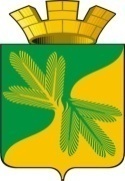 МУНИЦИПАЛЬНОЕ СРЕДСТВО МАССОВОЙ ИНФОРМАЦИИ ОРГАНОВ МЕСТНОГО САМОУПРАВЛЕНИЯГОРОДСКОГО ПОСЕЛЕНИЯ ТАЁЖНЫЙОФИЦИАЛЬНО:ОФИЦИАЛЬНЫМ ОПУБЛИКОВАНИЕМ МУНИЦИПАЛЬНЫХ ПРАВОВЫХ АКТОВ ЯВЛЯЕТСЯ ИХ ОПУБЛИКОВАНИЕ В ГАЗЕТЕ  «ВЕСТНИК ТАЁЖНОГО СТАТЬЯ 35 ПУНКТ 3 УСТАВА ГОРОДСКОГОПОСЕЛЕНИЯ ТАЁЖНЫЙ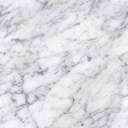 Глава Советского района Е.И. БуренковГлава городского поселения  Таёжный А.Р. АшироваДоходы бюджета городского поселения Таёжный по кодам классификации доходов бюджетов Российской Федерации за 2024 годДоходы бюджета городского поселения Таёжный по кодам классификации доходов бюджетов Российской Федерации за 2024 годДоходы бюджета городского поселения Таёжный по кодам классификации доходов бюджетов Российской Федерации за 2024 годДоходы бюджета городского поселения Таёжный по кодам классификации доходов бюджетов Российской Федерации за 2024 годДоходы бюджета городского поселения Таёжный по кодам классификации доходов бюджетов Российской Федерации за 2024 годДоходы бюджета городского поселения Таёжный по кодам классификации доходов бюджетов Российской Федерации за 2024 годДоходы бюджета городского поселения Таёжный по кодам классификации доходов бюджетов Российской Федерации за 2024 годДоходы бюджета городского поселения Таёжный по кодам классификации доходов бюджетов Российской Федерации за 2024 годДоходы бюджета городского поселения Таёжный по кодам классификации доходов бюджетов Российской Федерации за 2024 годДоходы бюджета городского поселения Таёжный по кодам классификации доходов бюджетов Российской Федерации за 2024 годДоходы бюджета городского поселения Таёжный по кодам классификации доходов бюджетов Российской Федерации за 2024 годДоходы бюджета городского поселения Таёжный по кодам классификации доходов бюджетов Российской Федерации за 2024 годДоходы бюджета городского поселения Таёжный по кодам классификации доходов бюджетов Российской Федерации за 2024 годКод по бюджетной классификацииКод по бюджетной классификацииКод по бюджетной классификацииКод по бюджетной классификацииКод по бюджетной классификацииКод по бюджетной классификацииНаименованиеНаименованиеНаименованиеНаименованиеНаименованиеНаименованиеТекущий финансовый годТекущий финансовый годТекущий финансовый годТекущий финансовый годТекущий финансовый годКВДЭлементГруппа подвида доходовГруппа подвида доходовАналитическая группаАналитическая группаНаименованиеНаименованиеНаименованиеНаименованиеНаименованиеНаименованиеТекущий финансовый годТекущий финансовый годТекущий финансовый годТекущий финансовый годТекущий финансовый год12334455555566666100000000000000000000000НАЛОГОВЫЕ И НЕНАЛОГОВЫЕ ДОХОДЫНАЛОГОВЫЕ И НЕНАЛОГОВЫЕ ДОХОДЫНАЛОГОВЫЕ И НЕНАЛОГОВЫЕ ДОХОДЫНАЛОГОВЫЕ И НЕНАЛОГОВЫЕ ДОХОДЫНАЛОГОВЫЕ И НЕНАЛОГОВЫЕ ДОХОДЫНАЛОГОВЫЕ И НЕНАЛОГОВЫЕ ДОХОДЫ7 763 000,007 763 000,007 763 000,007 763 000,007 763 000,00101000000000000000000000НАЛОГИ НА ПРИБЫЛЬ, ДОХОДЫНАЛОГИ НА ПРИБЫЛЬ, ДОХОДЫНАЛОГИ НА ПРИБЫЛЬ, ДОХОДЫНАЛОГИ НА ПРИБЫЛЬ, ДОХОДЫНАЛОГИ НА ПРИБЫЛЬ, ДОХОДЫНАЛОГИ НА ПРИБЫЛЬ, ДОХОДЫ1 660 000,001 660 000,001 660 000,001 660 000,001 660 000,00101020100100000000110110Налог на доходы физических лиц с доходов, источником которых является налоговый агент, за исключением доходов, в отношении которых исчисление и уплата налога осуществляются в соответствии со статьями 227, 227.1 и 228 Налогового кодекса Российской Федерации, а также доходов от долевого участия в организации, полученных в виде дивидендовНалог на доходы физических лиц с доходов, источником которых является налоговый агент, за исключением доходов, в отношении которых исчисление и уплата налога осуществляются в соответствии со статьями 227, 227.1 и 228 Налогового кодекса Российской Федерации, а также доходов от долевого участия в организации, полученных в виде дивидендовНалог на доходы физических лиц с доходов, источником которых является налоговый агент, за исключением доходов, в отношении которых исчисление и уплата налога осуществляются в соответствии со статьями 227, 227.1 и 228 Налогового кодекса Российской Федерации, а также доходов от долевого участия в организации, полученных в виде дивидендовНалог на доходы физических лиц с доходов, источником которых является налоговый агент, за исключением доходов, в отношении которых исчисление и уплата налога осуществляются в соответствии со статьями 227, 227.1 и 228 Налогового кодекса Российской Федерации, а также доходов от долевого участия в организации, полученных в виде дивидендовНалог на доходы физических лиц с доходов, источником которых является налоговый агент, за исключением доходов, в отношении которых исчисление и уплата налога осуществляются в соответствии со статьями 227, 227.1 и 228 Налогового кодекса Российской Федерации, а также доходов от долевого участия в организации, полученных в виде дивидендовНалог на доходы физических лиц с доходов, источником которых является налоговый агент, за исключением доходов, в отношении которых исчисление и уплата налога осуществляются в соответствии со статьями 227, 227.1 и 228 Налогового кодекса Российской Федерации, а также доходов от долевого участия в организации, полученных в виде дивидендов1 660 000,001 660 000,001 660 000,001 660 000,001 660 000,00103000000000000000000000НАЛОГИ НА ТОВАРЫ (РАБОТЫ, УСЛУГИ), РЕАЛИЗУЕМЫЕ НА ТЕРРИТОРИИ РОССИЙСКОЙ ФЕДЕРАЦИИНАЛОГИ НА ТОВАРЫ (РАБОТЫ, УСЛУГИ), РЕАЛИЗУЕМЫЕ НА ТЕРРИТОРИИ РОССИЙСКОЙ ФЕДЕРАЦИИНАЛОГИ НА ТОВАРЫ (РАБОТЫ, УСЛУГИ), РЕАЛИЗУЕМЫЕ НА ТЕРРИТОРИИ РОССИЙСКОЙ ФЕДЕРАЦИИНАЛОГИ НА ТОВАРЫ (РАБОТЫ, УСЛУГИ), РЕАЛИЗУЕМЫЕ НА ТЕРРИТОРИИ РОССИЙСКОЙ ФЕДЕРАЦИИНАЛОГИ НА ТОВАРЫ (РАБОТЫ, УСЛУГИ), РЕАЛИЗУЕМЫЕ НА ТЕРРИТОРИИ РОССИЙСКОЙ ФЕДЕРАЦИИНАЛОГИ НА ТОВАРЫ (РАБОТЫ, УСЛУГИ), РЕАЛИЗУЕМЫЕ НА ТЕРРИТОРИИ РОССИЙСКОЙ ФЕДЕРАЦИИ3 650 000,003 650 000,003 650 000,003 650 000,003 650 000,00103022310100000000110110Доходы от уплаты акцизов на дизельное топливо, подлежащие распределению между бюджетами субъектов Российской Федерации и местными бюджетами с учетом установленных дифференцированных нормативов отчислений в местные бюджеты (по нормативам, установленным федеральным законом о федеральном бюджете в целях формирования дорожных фондов субъектов Российской Федерации)Доходы от уплаты акцизов на дизельное топливо, подлежащие распределению между бюджетами субъектов Российской Федерации и местными бюджетами с учетом установленных дифференцированных нормативов отчислений в местные бюджеты (по нормативам, установленным федеральным законом о федеральном бюджете в целях формирования дорожных фондов субъектов Российской Федерации)Доходы от уплаты акцизов на дизельное топливо, подлежащие распределению между бюджетами субъектов Российской Федерации и местными бюджетами с учетом установленных дифференцированных нормативов отчислений в местные бюджеты (по нормативам, установленным федеральным законом о федеральном бюджете в целях формирования дорожных фондов субъектов Российской Федерации)Доходы от уплаты акцизов на дизельное топливо, подлежащие распределению между бюджетами субъектов Российской Федерации и местными бюджетами с учетом установленных дифференцированных нормативов отчислений в местные бюджеты (по нормативам, установленным федеральным законом о федеральном бюджете в целях формирования дорожных фондов субъектов Российской Федерации)Доходы от уплаты акцизов на дизельное топливо, подлежащие распределению между бюджетами субъектов Российской Федерации и местными бюджетами с учетом установленных дифференцированных нормативов отчислений в местные бюджеты (по нормативам, установленным федеральным законом о федеральном бюджете в целях формирования дорожных фондов субъектов Российской Федерации)Доходы от уплаты акцизов на дизельное топливо, подлежащие распределению между бюджетами субъектов Российской Федерации и местными бюджетами с учетом установленных дифференцированных нормативов отчислений в местные бюджеты (по нормативам, установленным федеральным законом о федеральном бюджете в целях формирования дорожных фондов субъектов Российской Федерации)1 824 996,001 824 996,001 824 996,001 824 996,001 824 996,00103022410100000000110110Доходы от уплаты акцизов на моторные масла для дизельных и (или) карбюраторных (инжекторных) двигателей, подлежащие распределению между бюджетами субъектов Российской Федерации и местными бюджетами с учетом установленных дифференцированных нормативов отчислений в местные бюджеты (по нормативам, установленным федеральным законом о федеральном бюджете в целях формирования дорожных фондов субъектов Российской Федерации)Доходы от уплаты акцизов на моторные масла для дизельных и (или) карбюраторных (инжекторных) двигателей, подлежащие распределению между бюджетами субъектов Российской Федерации и местными бюджетами с учетом установленных дифференцированных нормативов отчислений в местные бюджеты (по нормативам, установленным федеральным законом о федеральном бюджете в целях формирования дорожных фондов субъектов Российской Федерации)Доходы от уплаты акцизов на моторные масла для дизельных и (или) карбюраторных (инжекторных) двигателей, подлежащие распределению между бюджетами субъектов Российской Федерации и местными бюджетами с учетом установленных дифференцированных нормативов отчислений в местные бюджеты (по нормативам, установленным федеральным законом о федеральном бюджете в целях формирования дорожных фондов субъектов Российской Федерации)Доходы от уплаты акцизов на моторные масла для дизельных и (или) карбюраторных (инжекторных) двигателей, подлежащие распределению между бюджетами субъектов Российской Федерации и местными бюджетами с учетом установленных дифференцированных нормативов отчислений в местные бюджеты (по нормативам, установленным федеральным законом о федеральном бюджете в целях формирования дорожных фондов субъектов Российской Федерации)Доходы от уплаты акцизов на моторные масла для дизельных и (или) карбюраторных (инжекторных) двигателей, подлежащие распределению между бюджетами субъектов Российской Федерации и местными бюджетами с учетом установленных дифференцированных нормативов отчислений в местные бюджеты (по нормативам, установленным федеральным законом о федеральном бюджете в целях формирования дорожных фондов субъектов Российской Федерации)Доходы от уплаты акцизов на моторные масла для дизельных и (или) карбюраторных (инжекторных) двигателей, подлежащие распределению между бюджетами субъектов Российской Федерации и местными бюджетами с учетом установленных дифференцированных нормативов отчислений в местные бюджеты (по нормативам, установленным федеральным законом о федеральном бюджете в целях формирования дорожных фондов субъектов Российской Федерации)25 004,0025 004,0025 004,0025 004,0025 004,00103022510100000000110110Доходы от уплаты акцизов на автомобильный бензин, подлежащие распределению между бюджетами субъектов Российской Федерации и местными бюджетами с учетом установленных дифференцированных нормативов отчислений в местные бюджеты (по нормативам, установленным федеральным законом о федеральном бюджете в целях формирования дорожных фондов субъектов Российской Федерации)Доходы от уплаты акцизов на автомобильный бензин, подлежащие распределению между бюджетами субъектов Российской Федерации и местными бюджетами с учетом установленных дифференцированных нормативов отчислений в местные бюджеты (по нормативам, установленным федеральным законом о федеральном бюджете в целях формирования дорожных фондов субъектов Российской Федерации)Доходы от уплаты акцизов на автомобильный бензин, подлежащие распределению между бюджетами субъектов Российской Федерации и местными бюджетами с учетом установленных дифференцированных нормативов отчислений в местные бюджеты (по нормативам, установленным федеральным законом о федеральном бюджете в целях формирования дорожных фондов субъектов Российской Федерации)Доходы от уплаты акцизов на автомобильный бензин, подлежащие распределению между бюджетами субъектов Российской Федерации и местными бюджетами с учетом установленных дифференцированных нормативов отчислений в местные бюджеты (по нормативам, установленным федеральным законом о федеральном бюджете в целях формирования дорожных фондов субъектов Российской Федерации)Доходы от уплаты акцизов на автомобильный бензин, подлежащие распределению между бюджетами субъектов Российской Федерации и местными бюджетами с учетом установленных дифференцированных нормативов отчислений в местные бюджеты (по нормативам, установленным федеральным законом о федеральном бюджете в целях формирования дорожных фондов субъектов Российской Федерации)Доходы от уплаты акцизов на автомобильный бензин, подлежащие распределению между бюджетами субъектов Российской Федерации и местными бюджетами с учетом установленных дифференцированных нормативов отчислений в местные бюджеты (по нормативам, установленным федеральным законом о федеральном бюджете в целях формирования дорожных фондов субъектов Российской Федерации)1 800 000,001 800 000,001 800 000,001 800 000,001 800 000,00105000000000000000000000НАЛОГИ НА СОВОКУПНЫЙ ДОХОДНАЛОГИ НА СОВОКУПНЫЙ ДОХОДНАЛОГИ НА СОВОКУПНЫЙ ДОХОДНАЛОГИ НА СОВОКУПНЫЙ ДОХОДНАЛОГИ НА СОВОКУПНЫЙ ДОХОДНАЛОГИ НА СОВОКУПНЫЙ ДОХОД4 000,004 000,004 000,004 000,004 000,00105030100100000000110110Единый сельскохозяйственный налогЕдиный сельскохозяйственный налогЕдиный сельскохозяйственный налогЕдиный сельскохозяйственный налогЕдиный сельскохозяйственный налогЕдиный сельскохозяйственный налог4 000,004 000,004 000,004 000,004 000,00106000000000000000000000НАЛОГИ НА ИМУЩЕСТВОНАЛОГИ НА ИМУЩЕСТВОНАЛОГИ НА ИМУЩЕСТВОНАЛОГИ НА ИМУЩЕСТВОНАЛОГИ НА ИМУЩЕСТВОНАЛОГИ НА ИМУЩЕСТВО1 433 000,001 433 000,001 433 000,001 433 000,001 433 000,00106010301300000000110110Налог на имущество физических лиц, взимаемый по ставкам, применяемым к объектам налогообложения, расположенным в границах городских поселенийНалог на имущество физических лиц, взимаемый по ставкам, применяемым к объектам налогообложения, расположенным в границах городских поселенийНалог на имущество физических лиц, взимаемый по ставкам, применяемым к объектам налогообложения, расположенным в границах городских поселенийНалог на имущество физических лиц, взимаемый по ставкам, применяемым к объектам налогообложения, расположенным в границах городских поселенийНалог на имущество физических лиц, взимаемый по ставкам, применяемым к объектам налогообложения, расположенным в границах городских поселенийНалог на имущество физических лиц, взимаемый по ставкам, применяемым к объектам налогообложения, расположенным в границах городских поселений380 000,00380 000,00380 000,00380 000,00380 000,00106040110200000000110110Транспортный налог с организацийТранспортный налог с организацийТранспортный налог с организацийТранспортный налог с организацийТранспортный налог с организацийТранспортный налог с организаций300,00300,00300,00300,00300,00106040120200000000110110Транспортный налог с физических лицТранспортный налог с физических лицТранспортный налог с физических лицТранспортный налог с физических лицТранспортный налог с физических лицТранспортный налог с физических лиц47 700,0047 700,0047 700,0047 700,0047 700,00106060331300000000110110Земельный налог с организаций, обладающих земельным участком, расположенным в границах городских поселенийЗемельный налог с организаций, обладающих земельным участком, расположенным в границах городских поселенийЗемельный налог с организаций, обладающих земельным участком, расположенным в границах городских поселенийЗемельный налог с организаций, обладающих земельным участком, расположенным в границах городских поселенийЗемельный налог с организаций, обладающих земельным участком, расположенным в границах городских поселенийЗемельный налог с организаций, обладающих земельным участком, расположенным в границах городских поселений945 000,00945 000,00945 000,00945 000,00945 000,00106060431300000000110110Земельный налог с физических лиц, обладающих земельным участком, расположенным в границах городских поселенийЗемельный налог с физических лиц, обладающих земельным участком, расположенным в границах городских поселенийЗемельный налог с физических лиц, обладающих земельным участком, расположенным в границах городских поселенийЗемельный налог с физических лиц, обладающих земельным участком, расположенным в границах городских поселенийЗемельный налог с физических лиц, обладающих земельным участком, расположенным в границах городских поселенийЗемельный налог с физических лиц, обладающих земельным участком, расположенным в границах городских поселений60 000,0060 000,0060 000,0060 000,0060 000,00108000000000000000000000ГОСУДАРСТВЕННАЯ ПОШЛИНАГОСУДАРСТВЕННАЯ ПОШЛИНАГОСУДАРСТВЕННАЯ ПОШЛИНАГОСУДАРСТВЕННАЯ ПОШЛИНАГОСУДАРСТВЕННАЯ ПОШЛИНАГОСУДАРСТВЕННАЯ ПОШЛИНА10 000,0010 000,0010 000,0010 000,0010 000,00108040200100000000110110Государственная пошлина за совершение нотариальных действий должностными лицами органов местного самоуправления, уполномоченными в соответствии с законодательными актами Российской Федерации на совершение нотариальных действийГосударственная пошлина за совершение нотариальных действий должностными лицами органов местного самоуправления, уполномоченными в соответствии с законодательными актами Российской Федерации на совершение нотариальных действийГосударственная пошлина за совершение нотариальных действий должностными лицами органов местного самоуправления, уполномоченными в соответствии с законодательными актами Российской Федерации на совершение нотариальных действийГосударственная пошлина за совершение нотариальных действий должностными лицами органов местного самоуправления, уполномоченными в соответствии с законодательными актами Российской Федерации на совершение нотариальных действийГосударственная пошлина за совершение нотариальных действий должностными лицами органов местного самоуправления, уполномоченными в соответствии с законодательными актами Российской Федерации на совершение нотариальных действийГосударственная пошлина за совершение нотариальных действий должностными лицами органов местного самоуправления, уполномоченными в соответствии с законодательными актами Российской Федерации на совершение нотариальных действий10 000,0010 000,0010 000,0010 000,0010 000,00111000000000000000000000ДОХОДЫ ОТ ИСПОЛЬЗОВАНИЯ ИМУЩЕСТВА, НАХОДЯЩЕГОСЯ В ГОСУДАРСТВЕННОЙ И МУНИЦИПАЛЬНОЙ СОБСТВЕННОСТИДОХОДЫ ОТ ИСПОЛЬЗОВАНИЯ ИМУЩЕСТВА, НАХОДЯЩЕГОСЯ В ГОСУДАРСТВЕННОЙ И МУНИЦИПАЛЬНОЙ СОБСТВЕННОСТИДОХОДЫ ОТ ИСПОЛЬЗОВАНИЯ ИМУЩЕСТВА, НАХОДЯЩЕГОСЯ В ГОСУДАРСТВЕННОЙ И МУНИЦИПАЛЬНОЙ СОБСТВЕННОСТИДОХОДЫ ОТ ИСПОЛЬЗОВАНИЯ ИМУЩЕСТВА, НАХОДЯЩЕГОСЯ В ГОСУДАРСТВЕННОЙ И МУНИЦИПАЛЬНОЙ СОБСТВЕННОСТИДОХОДЫ ОТ ИСПОЛЬЗОВАНИЯ ИМУЩЕСТВА, НАХОДЯЩЕГОСЯ В ГОСУДАРСТВЕННОЙ И МУНИЦИПАЛЬНОЙ СОБСТВЕННОСТИДОХОДЫ ОТ ИСПОЛЬЗОВАНИЯ ИМУЩЕСТВА, НАХОДЯЩЕГОСЯ В ГОСУДАРСТВЕННОЙ И МУНИЦИПАЛЬНОЙ СОБСТВЕННОСТИ1 000 000,001 000 000,001 000 000,001 000 000,001 000 000,00111050131300000000120120Доходы, получаемые в виде арендной платы за земельные участки, государственная собственность на которые не разграничена и которые расположены в границах городских поселений, а также средства от продажи права на заключение договоров аренды указанных земельных участковДоходы, получаемые в виде арендной платы за земельные участки, государственная собственность на которые не разграничена и которые расположены в границах городских поселений, а также средства от продажи права на заключение договоров аренды указанных земельных участковДоходы, получаемые в виде арендной платы за земельные участки, государственная собственность на которые не разграничена и которые расположены в границах городских поселений, а также средства от продажи права на заключение договоров аренды указанных земельных участковДоходы, получаемые в виде арендной платы за земельные участки, государственная собственность на которые не разграничена и которые расположены в границах городских поселений, а также средства от продажи права на заключение договоров аренды указанных земельных участковДоходы, получаемые в виде арендной платы за земельные участки, государственная собственность на которые не разграничена и которые расположены в границах городских поселений, а также средства от продажи права на заключение договоров аренды указанных земельных участковДоходы, получаемые в виде арендной платы за земельные участки, государственная собственность на которые не разграничена и которые расположены в границах городских поселений, а также средства от продажи права на заключение договоров аренды указанных земельных участков100 000,00100 000,00100 000,00100 000,00100 000,00111090451300000000120120Прочие поступления от использования имущества, находящегося в собственности городских поселений (за исключением имущества муниципальных бюджетных и автономных учреждений, а также имущества муниципальных унитарных предприятий, в том числе казенных)Прочие поступления от использования имущества, находящегося в собственности городских поселений (за исключением имущества муниципальных бюджетных и автономных учреждений, а также имущества муниципальных унитарных предприятий, в том числе казенных)Прочие поступления от использования имущества, находящегося в собственности городских поселений (за исключением имущества муниципальных бюджетных и автономных учреждений, а также имущества муниципальных унитарных предприятий, в том числе казенных)Прочие поступления от использования имущества, находящегося в собственности городских поселений (за исключением имущества муниципальных бюджетных и автономных учреждений, а также имущества муниципальных унитарных предприятий, в том числе казенных)Прочие поступления от использования имущества, находящегося в собственности городских поселений (за исключением имущества муниципальных бюджетных и автономных учреждений, а также имущества муниципальных унитарных предприятий, в том числе казенных)Прочие поступления от использования имущества, находящегося в собственности городских поселений (за исключением имущества муниципальных бюджетных и автономных учреждений, а также имущества муниципальных унитарных предприятий, в том числе казенных)900 000,00900 000,00900 000,00900 000,00900 000,00114000000000000000000000ДОХОДЫ ОТ ПРОДАЖИ МАТЕРИАЛЬНЫХ И НЕМАТЕРИАЛЬНЫХ АКТИВОВДОХОДЫ ОТ ПРОДАЖИ МАТЕРИАЛЬНЫХ И НЕМАТЕРИАЛЬНЫХ АКТИВОВДОХОДЫ ОТ ПРОДАЖИ МАТЕРИАЛЬНЫХ И НЕМАТЕРИАЛЬНЫХ АКТИВОВДОХОДЫ ОТ ПРОДАЖИ МАТЕРИАЛЬНЫХ И НЕМАТЕРИАЛЬНЫХ АКТИВОВДОХОДЫ ОТ ПРОДАЖИ МАТЕРИАЛЬНЫХ И НЕМАТЕРИАЛЬНЫХ АКТИВОВДОХОДЫ ОТ ПРОДАЖИ МАТЕРИАЛЬНЫХ И НЕМАТЕРИАЛЬНЫХ АКТИВОВ2 000,002 000,002 000,002 000,002 000,00114060131300000000430430Доходы от продажи земельных участков, государственная собственность на которые не разграничена и которые расположены в границах городских поселенийДоходы от продажи земельных участков, государственная собственность на которые не разграничена и которые расположены в границах городских поселенийДоходы от продажи земельных участков, государственная собственность на которые не разграничена и которые расположены в границах городских поселенийДоходы от продажи земельных участков, государственная собственность на которые не разграничена и которые расположены в границах городских поселенийДоходы от продажи земельных участков, государственная собственность на которые не разграничена и которые расположены в границах городских поселенийДоходы от продажи земельных участков, государственная собственность на которые не разграничена и которые расположены в границах городских поселений2 000,002 000,002 000,002 000,002 000,00116000000000000000000000ШТРАФЫ, САНКЦИИ, ВОЗМЕЩЕНИЕ УЩЕРБАШТРАФЫ, САНКЦИИ, ВОЗМЕЩЕНИЕ УЩЕРБАШТРАФЫ, САНКЦИИ, ВОЗМЕЩЕНИЕ УЩЕРБАШТРАФЫ, САНКЦИИ, ВОЗМЕЩЕНИЕ УЩЕРБАШТРАФЫ, САНКЦИИ, ВОЗМЕЩЕНИЕ УЩЕРБАШТРАФЫ, САНКЦИИ, ВОЗМЕЩЕНИЕ УЩЕРБА4 000,004 000,004 000,004 000,004 000,001160201002000000001401404 000,004 000,004 000,004 000,004 000,00200000000000000000000000БЕЗВОЗМЕЗДНЫЕ ПОСТУПЛЕНИЯБЕЗВОЗМЕЗДНЫЕ ПОСТУПЛЕНИЯБЕЗВОЗМЕЗДНЫЕ ПОСТУПЛЕНИЯБЕЗВОЗМЕЗДНЫЕ ПОСТУПЛЕНИЯБЕЗВОЗМЕЗДНЫЕ ПОСТУПЛЕНИЯБЕЗВОЗМЕЗДНЫЕ ПОСТУПЛЕНИЯ37 441 474,2337 441 474,2337 441 474,2337 441 474,2337 441 474,23202000000000000000000000БЕЗВОЗМЕЗДНЫЕ ПОСТУПЛЕНИЯ ОТ ДРУГИХ БЮДЖЕТОВ БЮДЖЕТНОЙ СИСТЕМЫ РОССИЙСКОЙ ФЕДЕРАЦИИБЕЗВОЗМЕЗДНЫЕ ПОСТУПЛЕНИЯ ОТ ДРУГИХ БЮДЖЕТОВ БЮДЖЕТНОЙ СИСТЕМЫ РОССИЙСКОЙ ФЕДЕРАЦИИБЕЗВОЗМЕЗДНЫЕ ПОСТУПЛЕНИЯ ОТ ДРУГИХ БЮДЖЕТОВ БЮДЖЕТНОЙ СИСТЕМЫ РОССИЙСКОЙ ФЕДЕРАЦИИБЕЗВОЗМЕЗДНЫЕ ПОСТУПЛЕНИЯ ОТ ДРУГИХ БЮДЖЕТОВ БЮДЖЕТНОЙ СИСТЕМЫ РОССИЙСКОЙ ФЕДЕРАЦИИБЕЗВОЗМЕЗДНЫЕ ПОСТУПЛЕНИЯ ОТ ДРУГИХ БЮДЖЕТОВ БЮДЖЕТНОЙ СИСТЕМЫ РОССИЙСКОЙ ФЕДЕРАЦИИБЕЗВОЗМЕЗДНЫЕ ПОСТУПЛЕНИЯ ОТ ДРУГИХ БЮДЖЕТОВ БЮДЖЕТНОЙ СИСТЕМЫ РОССИЙСКОЙ ФЕДЕРАЦИИ37 441 474,2337 441 474,2337 441 474,2337 441 474,2337 441 474,23202150011300000000150150Дотации бюджетам городских поселений на выравнивание бюджетной обеспеченности из бюджета субъекта Российской Федерации.Дотации бюджетам городских поселений на выравнивание бюджетной обеспеченности из бюджета субъекта Российской Федерации.Дотации бюджетам городских поселений на выравнивание бюджетной обеспеченности из бюджета субъекта Российской Федерации.Дотации бюджетам городских поселений на выравнивание бюджетной обеспеченности из бюджета субъекта Российской Федерации.Дотации бюджетам городских поселений на выравнивание бюджетной обеспеченности из бюджета субъекта Российской Федерации.Дотации бюджетам городских поселений на выравнивание бюджетной обеспеченности из бюджета субъекта Российской Федерации.12 759 729,0012 759 729,0012 759 729,0012 759 729,0012 759 729,00202351181300000000150150Субвенции бюджетам городских поселений на осуществление первичного воинского учета органами местного самоуправления поселений, муниципальных и городских округовСубвенции бюджетам городских поселений на осуществление первичного воинского учета органами местного самоуправления поселений, муниципальных и городских округовСубвенции бюджетам городских поселений на осуществление первичного воинского учета органами местного самоуправления поселений, муниципальных и городских округовСубвенции бюджетам городских поселений на осуществление первичного воинского учета органами местного самоуправления поселений, муниципальных и городских округовСубвенции бюджетам городских поселений на осуществление первичного воинского учета органами местного самоуправления поселений, муниципальных и городских округовСубвенции бюджетам городских поселений на осуществление первичного воинского учета органами местного самоуправления поселений, муниципальных и городских округов350 200,00350 200,00350 200,00350 200,00350 200,00202359301300000000150150Субвенции бюджетам городских поселений на государственную регистрацию актов гражданского состоянияСубвенции бюджетам городских поселений на государственную регистрацию актов гражданского состоянияСубвенции бюджетам городских поселений на государственную регистрацию актов гражданского состоянияСубвенции бюджетам городских поселений на государственную регистрацию актов гражданского состоянияСубвенции бюджетам городских поселений на государственную регистрацию актов гражданского состоянияСубвенции бюджетам городских поселений на государственную регистрацию актов гражданского состояния46 715,7846 715,7846 715,7846 715,7846 715,78202499991300000000150150Прочие межбюджетные трансферты, передаваемые бюджетам городских поселенийПрочие межбюджетные трансферты, передаваемые бюджетам городских поселенийПрочие межбюджетные трансферты, передаваемые бюджетам городских поселенийПрочие межбюджетные трансферты, передаваемые бюджетам городских поселенийПрочие межбюджетные трансферты, передаваемые бюджетам городских поселенийПрочие межбюджетные трансферты, передаваемые бюджетам городских поселений24 284 829,4524 284 829,4524 284 829,4524 284 829,4524 284 829,45ИтогоИтогоИтогоИтогоИтогоИтогоИтогоИтогоИтогоИтогоИтогоИтого45 204 474,2345 204 474,2345 204 474,2345 204 474,2345 204 474,23Доходы бюджета городского поселения Таёжный на 2025-2026 годыДоходы бюджета городского поселения Таёжный на 2025-2026 годыДоходы бюджета городского поселения Таёжный на 2025-2026 годыДоходы бюджета городского поселения Таёжный на 2025-2026 годыДоходы бюджета городского поселения Таёжный на 2025-2026 годыДоходы бюджета городского поселения Таёжный на 2025-2026 годыДоходы бюджета городского поселения Таёжный на 2025-2026 годыКод по бюджетной классификацииКод по бюджетной классификацииКод по бюджетной классификацииКод по бюджетной классификацииНаименованиеПлановый периодПлановый периодПлановый периодКВДЭлементГруппа подвида доходовАналитическая группаНаименование2025202620261234567710000000000000000НАЛОГОВЫЕ И НЕНАЛОГОВЫЕ ДОХОДЫ7 975 000,008 037 600,008 037 600,0010100000000000000НАЛОГИ НА ПРИБЫЛЬ, ДОХОДЫ1 720 000,001 780 000,001 780 000,0010102010010000110Налог на доходы физических лиц с доходов, источником которых является налоговый агент, за исключением доходов, в отношении которых исчисление и уплата налога осуществляются в соответствии со статьями 227, 227.1 и 228 Налогового кодекса Российской Федерации, а также доходов от долевого участия в организации, полученных в виде дивидендов1 720 000,001 780 000,001 780 000,0010300000000000000НАЛОГИ НА ТОВАРЫ (РАБОТЫ, УСЛУГИ), РЕАЛИЗУЕМЫЕ НА ТЕРРИТОРИИ РОССИЙСКОЙ ФЕДЕРАЦИИ3 796 000,003 796 000,003 796 000,0010302231010000110Доходы от уплаты акцизов на дизельное топливо, подлежащие распределению между бюджетами субъектов Российской Федерации и местными бюджетами с учетом установленных дифференцированных нормативов отчислений в местные бюджеты (по нормативам, установленным федеральным законом о федеральном бюджете в целях формирования дорожных фондов субъектов Российской Федерации)1 850 000,001 850 000,001 850 000,0010302241010000110Доходы от уплаты акцизов на моторные масла для дизельных и (или) карбюраторных (инжекторных) двигателей, подлежащие распределению между бюджетами субъектов Российской Федерации и местными бюджетами с учетом установленных дифференцированных нормативов отчислений в местные бюджеты (по нормативам, установленным федеральным законом о федеральном бюджете в целях формирования дорожных фондов субъектов Российской Федерации)46 000,0046 000,0046 000,0010302251010000110Доходы от уплаты акцизов на автомобильный бензин, подлежащие распределению между бюджетами субъектов Российской Федерации и местными бюджетами с учетом установленных дифференцированных нормативов отчислений в местные бюджеты (по нормативам, установленным федеральным законом о федеральном бюджете в целях формирования дорожных фондов субъектов Российской Федерации)1 900 000,001 900 000,001 900 000,0010500000000000000НАЛОГИ НА СОВОКУПНЫЙ ДОХОД4 000,004 000,004 000,0010503010010000110Единый сельскохозяйственный налог4 000,004 000,004 000,0010600000000000000НАЛОГИ НА ИМУЩЕСТВО1 439 000,001 441 600,001 441 600,0010601030130000110Налог на имущество физических лиц, взимаемый по ставкам, применяемым к объектам налогообложения, расположенным в границах городских поселений386 000,00388 600,00388 600,0010604011020000110Транспортный налог с организаций300,00300,00300,0010604012020000110Транспортный налог с физических лиц47 700,0047 700,0047 700,0010606033130000110Земельный налог с организаций, обладающих земельным участком, расположенным в границах городских поселений945 000,00945 000,00945 000,0010606043130000110Земельный налог с физических лиц, обладающих земельным участком, расположенным в границах городских поселений60 000,0060 000,0060 000,0010800000000000000ГОСУДАРСТВЕННАЯ ПОШЛИНА10 000,0010 000,0010 000,0010804020010000110Государственная пошлина за совершение нотариальных действий должностными лицами органов местного самоуправления, уполномоченными в соответствии с законодательными актами Российской Федерации на совершение нотариальных действий10 000,0010 000,0010 000,0011100000000000000ДОХОДЫ ОТ ИСПОЛЬЗОВАНИЯ ИМУЩЕСТВА, НАХОДЯЩЕГОСЯ В ГОСУДАРСТВЕННОЙ И МУНИЦИПАЛЬНОЙ СОБСТВЕННОСТИ1 000 000,001 000 000,001 000 000,0011105013130000120Доходы, получаемые в виде арендной платы за земельные участки, государственная собственность на которые не разграничена и которые расположены в границах городских поселений, а также средства от продажи права на заключение договоров аренды указанных земельных участков100 000,00100 000,00100 000,0011109045130000120Прочие поступления от использования имущества, находящегося в собственности городских поселений (за исключением имущества муниципальных бюджетных и автономных учреждений, а также имущества муниципальных унитарных предприятий, в том числе казенных)900 000,00900 000,00900 000,0011400000000000000ДОХОДЫ ОТ ПРОДАЖИ МАТЕРИАЛЬНЫХ И НЕМАТЕРИАЛЬНЫХ АКТИВОВ2 000,002 000,002 000,0011406013130000430Доходы от продажи земельных участков, государственная собственность на которые не разграничена и которые расположены в границах городских поселений2 000,002 000,002 000,0011600000000000000ШТРАФЫ, САНКЦИИ, ВОЗМЕЩЕНИЕ УЩЕРБА4 000,004 000,004 000,0011602010020000140ШТРАФЫ, САНКЦИИ, ВОЗМЕЩЕНИЕ УЩЕРБА4 000,004 000,004 000,0020000000000000000БЕЗВОЗМЕЗДНЫЕ ПОСТУПЛЕНИЯ28 675 164,3928 913 839,3928 913 839,3920200000000000000БЕЗВОЗМЕЗДНЫЕ ПОСТУПЛЕНИЯ ОТ ДРУГИХ БЮДЖЕТОВ БЮДЖЕТНОЙ СИСТЕМЫ РОССИЙСКОЙ ФЕДЕРАЦИИ28 675 164,3928 913 839,3928 913 839,3920215001130000150Дотации бюджетам городских поселений на выравнивание бюджетной обеспеченности из бюджета субъекта Российской Федерации.12 076 656,0012 061 258,0012 061 258,0020235118130000150Субвенции бюджетам городских поселений на осуществление первичного воинского учета органами местного самоуправления поселений, муниципальных и городских округов386 700,00423 700,00423 700,0020235930130000150Субвенции бюджетам городских поселений на государственную регистрацию актов гражданского состояния46 715,7846 715,7846 715,7820249999130000150Прочие межбюджетные трансферты, передаваемые бюджетам городских поселений16 165 092,6116 382 165,6116 382 165,61ИтогоИтогоИтогоИтогоИтого36 650 164,3936 951 439,3936 951 439,39Распределение  бюджетных ассигнований  по разделам и подразделам классификации расходов бюджета  городского поселения Таёжный на 2024 годРаспределение  бюджетных ассигнований  по разделам и подразделам классификации расходов бюджета  городского поселения Таёжный на 2024 годРаспределение  бюджетных ассигнований  по разделам и подразделам классификации расходов бюджета  городского поселения Таёжный на 2024 годРаспределение  бюджетных ассигнований  по разделам и подразделам классификации расходов бюджета  городского поселения Таёжный на 2024 годРаспределение  бюджетных ассигнований  по разделам и подразделам классификации расходов бюджета  городского поселения Таёжный на 2024 годРаспределение  бюджетных ассигнований  по разделам и подразделам классификации расходов бюджета  городского поселения Таёжный на 2024 годРаспределение  бюджетных ассигнований  по разделам и подразделам классификации расходов бюджета  городского поселения Таёжный на 2024 годРаспределение  бюджетных ассигнований  по разделам и подразделам классификации расходов бюджета  городского поселения Таёжный на 2024 годРаспределение  бюджетных ассигнований  по разделам и подразделам классификации расходов бюджета  городского поселения Таёжный на 2024 годРаспределение  бюджетных ассигнований  по разделам и подразделам классификации расходов бюджета  городского поселения Таёжный на 2024 годРаспределение  бюджетных ассигнований  по разделам и подразделам классификации расходов бюджета  городского поселения Таёжный на 2024 годРаспределение  бюджетных ассигнований  по разделам и подразделам классификации расходов бюджета  городского поселения Таёжный на 2024 годРаспределение  бюджетных ассигнований  по разделам и подразделам классификации расходов бюджета  городского поселения Таёжный на 2024 годРаспределение  бюджетных ассигнований  по разделам и подразделам классификации расходов бюджета  городского поселения Таёжный на 2024 годРаспределение  бюджетных ассигнований  по разделам и подразделам классификации расходов бюджета  городского поселения Таёжный на 2024 годРаспределение  бюджетных ассигнований  по разделам и подразделам классификации расходов бюджета  городского поселения Таёжный на 2024 годРаспределение  бюджетных ассигнований  по разделам и подразделам классификации расходов бюджета  городского поселения Таёжный на 2024 годРаспределение  бюджетных ассигнований  по разделам и подразделам классификации расходов бюджета  городского поселения Таёжный на 2024 годРаспределение  бюджетных ассигнований  по разделам и подразделам классификации расходов бюджета  городского поселения Таёжный на 2024 годРаспределение  бюджетных ассигнований  по разделам и подразделам классификации расходов бюджета  городского поселения Таёжный на 2024 годНаименованиеКод по бюджетной классификации
ФКР2024 год123ОБЩЕГОСУДАРСТВЕННЫЕ ВОПРОСЫ010013 714 118,06Функционирование высшего должностного лица субъекта Российской Федерации и муниципального образования01022 592 643,43Функционирование Правительства Российской Федерации, высших исполнительных органов государственной власти субъектов Российской Федерации, местных администраций010410 935 674,63Резервные фонды011110 000,00Другие общегосударственные вопросы0113175 800,00НАЦИОНАЛЬНАЯ ОБОРОНА0200350 200,00Мобилизационная и вневойсковая подготовка0203350 200,00НАЦИОНАЛЬНАЯ БЕЗОПАСНОСТЬ И ПРАВООХРАНИТЕЛЬНАЯ ДЕЯТЕЛЬНОСТЬ0300168 594,24Органы юстиции030446 715,78Гражданская оборона030950 000,00Защита населения и территории от чрезвычайных ситуаций природного и техногенного характера, пожарная безопасность031048 300,00Другие вопросы в области национальной безопасности и правоохранительной деятельности031423 578,46НАЦИОНАЛЬНАЯ ЭКОНОМИКА04005 291 366,00Общеэкономические вопросы04011 300 000,00Сельское хозяйство и рыболовство040560 000,00Дорожное хозяйство (дорожные фонды)04093 698 000,00Связь и информатика0410145 000,00Другие вопросы в области национальной экономики041288 366,00ЖИЛИЩНО-КОММУНАЛЬНОЕ ХОЗЯЙСТВО05009 546 699,93Жилищное хозяйство0501200 600,00Благоустройство05039 346 099,93КУЛЬТУРА, КИНЕМАТОГРАФИЯ08008 863 000,00Культура08018 863 000,00СОЦИАЛЬНАЯ ПОЛИТИКА1000303 496,00Пенсионное обеспечение1001302 496,00Социальное обеспечение населения10031 000,00ФИЗИЧЕСКАЯ КУЛЬТУРА И СПОРТ11006 967 000,00Физическая культура11016 967 000,00ИтогоИтого45 204 474,23Распределение  бюджетных ассигнований  по разделам и подразделам классификации расходов бюджета  городского поселения Таёжный на плановый период 2025 и 2026 годовРаспределение  бюджетных ассигнований  по разделам и подразделам классификации расходов бюджета  городского поселения Таёжный на плановый период 2025 и 2026 годовРаспределение  бюджетных ассигнований  по разделам и подразделам классификации расходов бюджета  городского поселения Таёжный на плановый период 2025 и 2026 годовРаспределение  бюджетных ассигнований  по разделам и подразделам классификации расходов бюджета  городского поселения Таёжный на плановый период 2025 и 2026 годовРаспределение  бюджетных ассигнований  по разделам и подразделам классификации расходов бюджета  городского поселения Таёжный на плановый период 2025 и 2026 годовРаспределение  бюджетных ассигнований  по разделам и подразделам классификации расходов бюджета  городского поселения Таёжный на плановый период 2025 и 2026 годовРаспределение  бюджетных ассигнований  по разделам и подразделам классификации расходов бюджета  городского поселения Таёжный на плановый период 2025 и 2026 годовРаспределение  бюджетных ассигнований  по разделам и подразделам классификации расходов бюджета  городского поселения Таёжный на плановый период 2025 и 2026 годовРаспределение  бюджетных ассигнований  по разделам и подразделам классификации расходов бюджета  городского поселения Таёжный на плановый период 2025 и 2026 годовРаспределение  бюджетных ассигнований  по разделам и подразделам классификации расходов бюджета  городского поселения Таёжный на плановый период 2025 и 2026 годовРаспределение  бюджетных ассигнований  по разделам и подразделам классификации расходов бюджета  городского поселения Таёжный на плановый период 2025 и 2026 годовРаспределение  бюджетных ассигнований  по разделам и подразделам классификации расходов бюджета  городского поселения Таёжный на плановый период 2025 и 2026 годовРаспределение  бюджетных ассигнований  по разделам и подразделам классификации расходов бюджета  городского поселения Таёжный на плановый период 2025 и 2026 годовРаспределение  бюджетных ассигнований  по разделам и подразделам классификации расходов бюджета  городского поселения Таёжный на плановый период 2025 и 2026 годовРаспределение  бюджетных ассигнований  по разделам и подразделам классификации расходов бюджета  городского поселения Таёжный на плановый период 2025 и 2026 годовРаспределение  бюджетных ассигнований  по разделам и подразделам классификации расходов бюджета  городского поселения Таёжный на плановый период 2025 и 2026 годовНаименованиеКод по бюджетной классификации
ФКРПлановый периодПлановый периодНаименованиеКод по бюджетной классификации
ФКР202520261234ОБЩЕГОСУДАРСТВЕННЫЕ ВОПРОСЫ010014 914 288,4016 519 619,51Функционирование высшего должностного лица субъекта Российской Федерации и муниципального образования01022 492 643,432 492 643,43Функционирование Правительства Российской Федерации, высших исполнительных органов государственной власти субъектов Российской Федерации, местных администраций010411 367 833,4012 053 037,40Резервные фонды011110 000,0010 000,00Другие общегосударственные вопросы01131 043 811,571 963 938,68НАЦИОНАЛЬНАЯ ОБОРОНА0200386 700,00423 700,00Мобилизационная и вневойсковая подготовка0203386 700,00423 700,00НАЦИОНАЛЬНАЯ БЕЗОПАСНОСТЬ И ПРАВООХРАНИТЕЛЬНАЯ ДЕЯТЕЛЬНОСТЬ0300121 919,51121 919,51Органы юстиции030446 715,7846 715,78Гражданская оборона030950 000,0050 000,00Защита населения и территории от чрезвычайных ситуаций природного и техногенного характера, пожарная безопасность03102 000,002 000,00Другие вопросы в области национальной безопасности и правоохранительной деятельности031423 203,7323 203,73НАЦИОНАЛЬНАЯ ЭКОНОМИКА04004 725 305,484 422 984,68Общеэкономические вопросы0401740 305,48437 984,68Сельское хозяйство и рыболовство040520 000,0020 000,00Дорожное хозяйство (дорожные фонды)04093 844 000,003 844 000,00Связь и информатика041050 000,0050 000,00Другие вопросы в области национальной экономики041271 000,0071 000,00ЖИЛИЩНО-КОММУНАЛЬНОЕ ХОЗЯЙСТВО05007 152 000,006 014 434,24Жилищное хозяйство050199 600,0099 600,00Благоустройство05037 052 400,005 914 834,24КУЛЬТУРА, КИНЕМАТОГРАФИЯ08004 853 107,504 911 287,95Культура08014 853 107,504 911 287,95СОЦИАЛЬНАЯ ПОЛИТИКА1000303 496,00303 496,00Пенсионное обеспечение1001302 496,00302 496,00Социальное обеспечение населения10031 000,001 000,00ФИЗИЧЕСКАЯ КУЛЬТУРА И СПОРТ11004 193 347,504 233 997,50Физическая культура11014 193 347,504 233 997,50ИтогоИтого36 650 164,3936 951 439,39Распределение бюджетных ассигнований по разделам, подразделам, целевым статьям (муниципальным программам городского поселения и непрограммным направлениям деятельности), видам расходов классификации расходов бюджета  городского поселения Таежный в ведомственной структуре расходов на 2024 годРаспределение бюджетных ассигнований по разделам, подразделам, целевым статьям (муниципальным программам городского поселения и непрограммным направлениям деятельности), видам расходов классификации расходов бюджета  городского поселения Таежный в ведомственной структуре расходов на 2024 годРаспределение бюджетных ассигнований по разделам, подразделам, целевым статьям (муниципальным программам городского поселения и непрограммным направлениям деятельности), видам расходов классификации расходов бюджета  городского поселения Таежный в ведомственной структуре расходов на 2024 годРаспределение бюджетных ассигнований по разделам, подразделам, целевым статьям (муниципальным программам городского поселения и непрограммным направлениям деятельности), видам расходов классификации расходов бюджета  городского поселения Таежный в ведомственной структуре расходов на 2024 годРаспределение бюджетных ассигнований по разделам, подразделам, целевым статьям (муниципальным программам городского поселения и непрограммным направлениям деятельности), видам расходов классификации расходов бюджета  городского поселения Таежный в ведомственной структуре расходов на 2024 годРаспределение бюджетных ассигнований по разделам, подразделам, целевым статьям (муниципальным программам городского поселения и непрограммным направлениям деятельности), видам расходов классификации расходов бюджета  городского поселения Таежный в ведомственной структуре расходов на 2024 годРаспределение бюджетных ассигнований по разделам, подразделам, целевым статьям (муниципальным программам городского поселения и непрограммным направлениям деятельности), видам расходов классификации расходов бюджета  городского поселения Таежный в ведомственной структуре расходов на 2024 годРаспределение бюджетных ассигнований по разделам, подразделам, целевым статьям (муниципальным программам городского поселения и непрограммным направлениям деятельности), видам расходов классификации расходов бюджета  городского поселения Таежный в ведомственной структуре расходов на 2024 годРаспределение бюджетных ассигнований по разделам, подразделам, целевым статьям (муниципальным программам городского поселения и непрограммным направлениям деятельности), видам расходов классификации расходов бюджета  городского поселения Таежный в ведомственной структуре расходов на 2024 годРаспределение бюджетных ассигнований по разделам, подразделам, целевым статьям (муниципальным программам городского поселения и непрограммным направлениям деятельности), видам расходов классификации расходов бюджета  городского поселения Таежный в ведомственной структуре расходов на 2024 годРаспределение бюджетных ассигнований по разделам, подразделам, целевым статьям (муниципальным программам городского поселения и непрограммным направлениям деятельности), видам расходов классификации расходов бюджета  городского поселения Таежный в ведомственной структуре расходов на 2024 годРаспределение бюджетных ассигнований по разделам, подразделам, целевым статьям (муниципальным программам городского поселения и непрограммным направлениям деятельности), видам расходов классификации расходов бюджета  городского поселения Таежный в ведомственной структуре расходов на 2024 годНаименованиеКод по бюджетной классификацииКод по бюджетной классификацииКод по бюджетной классификацииКод по бюджетной классификации2024 годНаименованиеАдминистраторФКРКЦСРКВР2024 год123456Администрация (городского, сельского) поселения6500000000000000000045 204 474,23ОБЩЕГОСУДАРСТВЕННЫЕ ВОПРОСЫ6500100000000000000013 714 118,06Функционирование высшего должностного лица субъекта Российской Федерации и муниципального образования650010200000000000002 592 643,43Муниципальная программа «Обеспечение деятельности органов местного самоуправления  городского поселения Таёжный»650010209000000000002 592 643,43Комплексы процессных мероприятий 650010209400000000002 592 643,43Комплекс процессных мероприятий «Обеспечение функций органов администрации городского поселения Таёжный»650010209401000000002 592 643,43Реализация мероприятий650010209401020300002 492 643,43Расходы на выплаты персоналу в целях обеспечения выполнения функций государственными (муниципальными) органами, казенными учреждениями, органами управления государственными внебюджетными фондами650010209401020301002 492 643,43Расходы на выплаты персоналу государственных (муниципальных) органов650010209401020301202 492 643,43Фонд оплаты труда государственных (муниципальных) органов650010209401020301211 900 803,43Взносы по обязательному социальному страхованию на выплаты денежного содержания и иные выплаты работникам государственных (муниципальных) органов65001020940102030129591 840,0094010263065001020940102630000100 000,00Расходы на выплаты персоналу в целях обеспечения выполнения функций государственными (муниципальными) органами, казенными учреждениями, органами управления государственными внебюджетными фондами65001020940102630100100 000,00Расходы на выплаты персоналу государственных (муниципальных) органов65001020940102630120100 000,00Фонд оплаты труда государственных (муниципальных) органов65001020940102630121100 000,00Функционирование Правительства Российской Федерации, высших исполнительных органов государственной власти субъектов Российской Федерации, местных администраций6500104000000000000010 935 674,63Муниципальная программа «Обеспечение деятельности органов местного самоуправления  городского поселения Таёжный»6500104090000000000010 836 916,10Комплексы процессных мероприятий 6500104094000000000010 836 916,10Комплекс процессных мероприятий «Обеспечение функций органов администрации городского поселения Таёжный»6500104094010000000010 836 916,10Реализация мероприятий650010409401020400009 836 916,10Расходы на выплаты персоналу в целях обеспечения выполнения функций государственными (муниципальными) органами, казенными учреждениями, органами управления государственными внебюджетными фондами650010409401020401009 836 916,10Расходы на выплаты персоналу государственных (муниципальных) органов650010409401020401209 836 916,10Фонд оплаты труда государственных (муниципальных) органов650010409401020401217 126 582,00Иные выплаты персоналу государственных (муниципальных) органов, за исключением фонда оплаты труда65001040940102040122256 106,33Взносы по обязательному социальному страхованию на выплаты денежного содержания и иные выплаты работникам государственных (муниципальных) органов650010409401020401292 454 227,77940102630650010409401026300001 000 000,00Расходы на выплаты персоналу в целях обеспечения выполнения функций государственными (муниципальными) органами, казенными учреждениями, органами управления государственными внебюджетными фондами650010409401026301001 000 000,00Расходы на выплаты персоналу государственных (муниципальных) органов650010409401026301201 000 000,00Фонд оплаты труда государственных (муниципальных) органов650010409401026301211 000 000,00Муниципальная программа "Энергосбережение и повышение энергетической эффективности городского поселения Таёжный"6500104110000000000098 758,53Комплексы процессных мероприятий6500104114000000000098 758,53Комплекс процессных мероприятий «Обеспечение повышения энергетической эффективности»6500104114010000000098 758,53Реализация мероприятий6500104114019999000098 758,53Закупка товаров, работ и услуг для обеспечения государственных (муниципальных) нужд6500104114019999020098 758,53Иные закупки товаров, работ и услуг для обеспечения государственных (муниципальных) нужд6500104114019999024098 758,53Закупка энергетических ресурсов6500104114019999024798 758,53Резервные фонды6500111000000000000010 000,00Муниципальная программа "Управление муниципальными финансами в городского поселения Таёжный6500111120000000000010 000,00Комплексы процессных мероприятий6500111124000000000010 000,00Комплекс процессных мероприятий «Повышение эффективности управления муниципальными финансами городского поселения Таёжный»6500111124010000000010 000,00Реализация мероприятий6500111124019999000010 000,00Иные бюджетные ассигнования6500111124019999080010 000,00Резервные средства6500111124019999087010 000,00Резервные средства6500111124019999087010 000,00Другие общегосударственные вопросы65001130000000000000175 800,00Муниципальная программа "Улучшение условий и охраны труда  в Администрации городского поселения Таёжный"6500113050000000000058 800,00Комплексы процессных мероприятий6500113054000000000058 800,00Комплекс процессных мероприятий «Улучшение условий и охраны труда»6500113054010000000058 800,00Реализация мероприятий6500113054019999000058 800,00Закупка товаров, работ и услуг для обеспечения государственных (муниципальных) нужд6500113054019999020058 800,00Иные закупки товаров, работ и услуг для обеспечения государственных (муниципальных) нужд6500113054019999024058 800,00Прочая закупка товаров, работ и услуг6500113054019999024458 800,00Муниципальная программа "Управление муниципальным имуществом городского поселения Таёжный "6500113080000000000055 000,00Комплексы процессных мероприятий6500113084000000000055 000,00Комплекс процессных мероприятий "Управление муниципальным имуществом"6500113084010000000055 000,00Реализация мероприятий6500113084019999000055 000,00Закупка товаров, работ и услуг для обеспечения государственных (муниципальных) нужд6500113084019999020021 000,00Иные закупки товаров, работ и услуг для обеспечения государственных (муниципальных) нужд6500113084019999024021 000,00Прочая закупка товаров, работ и услуг6500113084019999024411 000,00Закупка энергетических ресурсов6500113084019999024710 000,00Иные бюджетные ассигнования6500113084019999080034 000,00Уплата налогов, сборов и иных платежей6500113084019999085034 000,00Уплата налога на имущество организаций и земельного налога650011308401999908518 000,00Уплата прочих налогов, сборов650011308401999908521 000,00Уплата иных платежей6500113084019999085325 000,00Муниципальная программа "Управление муниципальными финансами в городского поселения Таёжный6500113120000000000060 000,00Комплексы процессных мероприятий6500113124000000000060 000,00Комплекс процессных мероприятий «Повышение эффективности управления муниципальными финансами городского поселения Таёжный»6500113124010000000060 000,00Реализация мероприятий6500113124010240000060 000,00Межбюджетные трансферты6500113124010240050060 000,00Иные межбюджетные трансферты6500113124010240054060 000,00Иные межбюджетные трансферты6500113124010240054060 000,00Муниципальная программа "Укрепление межнационального и межконфессионального согласия, профилактика экстремизма в городском поселении Таёжный"650011315000000000001 000,00Комплексы процессных мероприятий650011315400000000001 000,00
Комплекс процессных мероприятий «Укрепление межнационального и межконфессионального согласия, профилактика экстремизма»650011315401000000001 000,00Реализация мероприятий650011315401999900001 000,00Закупка товаров, работ и услуг для обеспечения государственных (муниципальных) нужд650011315401999902001 000,00Иные закупки товаров, работ и услуг для обеспечения государственных (муниципальных) нужд650011315401999902401 000,00Прочая закупка товаров, работ и услуг650011315401999902441 000,00Муниципальная программа "Развитие гражданского общества городского поселения Таёжный"650011316000000000001 000,00Комплексы процессных мероприятий650011316400000000001 000,00Комплекс процессных мероприятий «Развитие гражданского общества»650011316401000000001 000,00Реализация мероприятий650011316401999900001 000,00Закупка товаров, работ и услуг для обеспечения государственных (муниципальных) нужд650011316401999902001 000,00Иные закупки товаров, работ и услуг для обеспечения государственных (муниципальных) нужд650011316401999902401 000,00Прочая закупка товаров, работ и услуг650011316401999902441 000,00НАЦИОНАЛЬНАЯ ОБОРОНА65002000000000000000350 200,00Мобилизационная и вневойсковая подготовка65002030000000000000350 200,00Муниципальная программа «Обеспечение деятельности органов местного самоуправления  городского поселения Таёжный»65002030900000000000350 200,00Комплексы процессных мероприятий 65002030940000000000350 200,00Комплекс процессных мероприятий «Обеспечение функций органов администрации городского поселения Таёжный»65002030940100000000350 200,00Реализация мероприятий65002030940151180000350 200,00Расходы на выплаты персоналу в целях обеспечения выполнения функций государственными (муниципальными) органами, казенными учреждениями, органами управления государственными внебюджетными фондами65002030940151180100350 200,00Расходы на выплаты персоналу государственных (муниципальных) органов65002030940151180120350 200,00Фонд оплаты труда государственных (муниципальных) органов65002030940151180121243 200,00Взносы по обязательному социальному страхованию на выплаты денежного содержания и иные выплаты работникам государственных (муниципальных) органов65002030940151180129107 000,00НАЦИОНАЛЬНАЯ БЕЗОПАСНОСТЬ И ПРАВООХРАНИТЕЛЬНАЯ ДЕЯТЕЛЬНОСТЬ65003000000000000000168 594,24Органы юстиции6500304000000000000046 715,78Муниципальная программа «Обеспечение деятельности органов местного самоуправления  городского поселения Таёжный»6500304090000000000046 715,78Комплексы процессных мероприятий 6500304094000000000046 715,78Комплекс процессных мероприятий «Обеспечение функций органов администрации городского поселения Таёжный»6500304094010000000046 715,78Реализация мероприятий6500304094015930000032 049,35Закупка товаров, работ и услуг для обеспечения государственных (муниципальных) нужд6500304094015930020032 049,35Иные закупки товаров, работ и услуг для обеспечения государственных (муниципальных) нужд6500304094015930024032 049,35Прочая закупка товаров, работ и услуг6500304094015930024432 049,35Реализация мероприятий650030409401D930000014 666,43Закупка товаров, работ и услуг для обеспечения государственных (муниципальных) нужд650030409401D930020014 666,43Иные закупки товаров, работ и услуг для обеспечения государственных (муниципальных) нужд650030409401D930024014 666,43Прочая закупка товаров, работ и услуг650030409401D930024414 666,43Гражданская оборона6500309000000000000050 000,00Муниципальная программа "Защита населения и территории городского поселения Таёжный от чрезвычайных ситуаций, обеспечение пожарной безопасности "6500309060000000000049 000,00Комплексы процессных мероприятий 6500309064000000000049 000,00Комплекс процессных мероприятий «Защита населения и территории городского поселения Таёжный от чрезвычайных ситуаций»6500309064010000000049 000,00Реализация мероприятий6500309064019999000049 000,00Закупка товаров, работ и услуг для обеспечения государственных (муниципальных) нужд6500309064019999020049 000,00Иные закупки товаров, работ и услуг для обеспечения государственных (муниципальных) нужд6500309064019999024049 000,00Прочая закупка товаров, работ и услуг6500309064019999024449 000,00Муниципальная программа "Управление муниципальными финансами в городского поселения Таёжный650030912000000000001 000,00Комплексы процессных мероприятий650030912400000000001 000,00Комплекс процессных мероприятий «Повышение эффективности управления муниципальными финансами городского поселения Таёжный»650030912401000000001 000,00Реализация мероприятий650030912401999900001 000,00Межбюджетные трансферты650030912401999905001 000,00Иные межбюджетные трансферты650030912401999905401 000,00Иные межбюджетные трансферты650030912401999905401 000,00Защита населения и территории от чрезвычайных ситуаций природного и техногенного характера, пожарная безопасность6500310000000000000048 300,00Муниципальная программа "Защита населения и территории городского поселения Таёжный от чрезвычайных ситуаций, обеспечение пожарной безопасности "6500310060000000000048 300,00Комплексы процессных мероприятий 6500310064000000000048 300,00Комплекс процессных мероприятий «Защита населения и территории городского поселения Таёжный от чрезвычайных ситуаций»6500310064010000000048 300,00Реализация мероприятий6500310064019999000048 300,00Закупка товаров, работ и услуг для обеспечения государственных (муниципальных) нужд6500310064019999020048 300,00Иные закупки товаров, работ и услуг для обеспечения государственных (муниципальных) нужд6500310064019999024048 300,00Прочая закупка товаров, работ и услуг6500310064019999024448 300,00Другие вопросы в области национальной безопасности и правоохранительной деятельности6500314000000000000023 578,46Муниципальная программа "Профилактика правонарушений на территории городского поселения Таёжный"6500314100000000000023 578,46Комплексы процессных мероприятий6500314104000000000023 578,46Комплекс процессных мероприятий «Создание и совершенствование условий для обеспечения общественного порядка, в том числе с участием граждан»  6500314104010000000023 578,46Реализация мероприятий6500314104018230000016 504,92Расходы на выплаты персоналу в целях обеспечения выполнения функций государственными (муниципальными) органами, казенными учреждениями, органами управления государственными внебюджетными фондами6500314104018230010016 504,92Расходы на выплаты персоналу государственных (муниципальных) органов6500314104018230012016 504,92Иные выплаты государственных(муниципальных) органов привлекаемым лицам6500314104018230012316 504,92Реализация мероприятий650031410401S23000007 073,54Расходы на выплаты персоналу в целях обеспечения выполнения функций государственными (муниципальными) органами, казенными учреждениями, органами управления государственными внебюджетными фондами650031410401S23001007 073,54Расходы на выплаты персоналу государственных (муниципальных) органов650031410401S23001207 073,54Иные выплаты государственных(муниципальных) органов привлекаемым лицам650031410401S23001237 073,54НАЦИОНАЛЬНАЯ ЭКОНОМИКА650040000000000000005 291 366,00Общеэкономические вопросы650040100000000000001 300 000,00Муниципальная программа "Формирование комфортной городской среды на территории Советского района"650040104000000000001 300 000,00Комплексы процессных мероприятий 650040104400000000001 300 000,00Комплекс процессных мероприятий «Благоустройство дворовых и общественных территорий г.п. Таёжный»650040104402000000001 300 000,00Реализация мероприятий 650040104402999900001 300 000,00Предоставление субсидий бюджетным, автономным учреждениям и иным некоммерческим организациям650040104402999906001 300 000,00Субсидии бюджетным учреждениям650040104402999906101 300 000,00Субсидии бюджетным учреждениям на иные цели650040104402999906121 300 000,00Сельское хозяйство и рыболовство6500405000000000000060 000,00Муниципальная программа "Формирование комфортной городской среды на территории Советского района"6500405040000000000060 000,00Комплексы процессных мероприятий 6500405044000000000060 000,00Комплекс процессных мероприятий «Благоустройство дворовых и общественных территорий г.п. Таёжный»6500405044020000000060 000,00Реализация мероприятий 6500405044029999000060 000,00Закупка товаров, работ и услуг для обеспечения государственных (муниципальных) нужд6500405044029999020060 000,00Иные закупки товаров, работ и услуг для обеспечения государственных (муниципальных) нужд6500405044029999024060 000,00Прочая закупка товаров, работ и услуг6500405044029999024460 000,00Дорожное хозяйство (дорожные фонды)650040900000000000003 698 000,00Муниципальная программа "Развитие транспортной системы в городском поселения Таёжный"650040913000000000003 698 000,00Комплексы процессных мероприятий650040913400000000003 698 000,00Комплекс процессных мероприятий «Обеспечение функционирования сети автомобильных дорог общего пользования местного значения»650040913401000000003 698 000,00Реализация мероприятий650040913401999900003 698 000,00Закупка товаров, работ и услуг для обеспечения государственных (муниципальных) нужд650040913401999902002 778 300,00Иные закупки товаров, работ и услуг для обеспечения государственных (муниципальных) нужд650040913401999902402 778 300,00Прочая закупка товаров, работ и услуг650040913401999902442 778 300,00Предоставление субсидий бюджетным, автономным учреждениям и иным некоммерческим организациям65004091340199990600919 700,00Субсидии бюджетным учреждениям65004091340199990610919 700,00Субсидии бюджетным учреждениям на иные цели65004091340199990612919 700,00Связь и информатика65004100000000000000145 000,00Муниципальная программа "Цифровое развитие муниципального образования городского поселения Таёжный"65004100700000000000145 000,00Комплексы процессных мероприятий65004100740000000000145 000,00Комплекс процессных мероприятий «Развитие эффективной и безопасной деятельности органов местного самоуправления городского поселения Таёжный  за счет внедрения и совершенствования систем электронного управления» 65004100740100000000145 000,00Реализация мероприятий65004100740199990000145 000,00Закупка товаров, работ и услуг для обеспечения государственных (муниципальных) нужд65004100740199990200145 000,00Иные закупки товаров, работ и услуг для обеспечения государственных (муниципальных) нужд65004100740199990240145 000,00Закупка товаров, работ, услуг в сфере информационно-коммуникационных технологий65004100740199990242145 000,00Другие вопросы в области национальной экономики6500412000000000000088 366,00Муниципальная программа "Управление муниципальным имуществом городского поселения Таёжный "6500412080000000000050 000,00Комплексы процессных мероприятий6500412084000000000050 000,00Комплекс процессных мероприятий "Управление муниципальным имуществом"6500412084010000000050 000,00Реализация мероприятий6500412084019999000050 000,00Закупка товаров, работ и услуг для обеспечения государственных (муниципальных) нужд6500412084019999020050 000,00Иные закупки товаров, работ и услуг для обеспечения государственных (муниципальных) нужд6500412084019999024050 000,00Прочая закупка товаров, работ и услуг6500412084019999024450 000,00Муниципальная программа "Управление муниципальными финансами в городского поселения Таёжный6500412120000000000017 366,00Комплексы процессных мероприятий6500412124000000000017 366,00Комплекс процессных мероприятий «Повышение эффективности управления муниципальными финансами городского поселения Таёжный»6500412124010000000017 366,00Реализация мероприятий6500412124019999000017 366,00Межбюджетные трансферты6500412124019999050017 366,00Иные межбюджетные трансферты6500412124019999054017 366,00Иные межбюджетные трансферты6500412124019999054017 366,00Муниципальная программа "Поддержка и развитие малого и среднего предпринимательства на территории городского поселения Таёжный"6500412140000000000020 000,00Комплексы процессных мероприятий6500412144000000000020 000,00Комплекс процессных мероприятий «Поддержка и развитие малого и среднего предпринимательства»6500412144010000000020 000,00Реализация мероприятий6500412144019999000020 000,00Иные бюджетные ассигнования6500412144019999080020 000,00Субсидии юридическим лицам (кроме некоммерческих организаций), индивидуальным предпринимателям, физическим лицам - производителям товаров, работ, услуг6500412144019999081020 000,00Субсидии (гранты в форме субсидий) на финансовое обеспечение затрат в связи с производством (реализацией товаров), выполнением работ, оказанием услуг, подлежащие казначейскому сопровождению6500412144019999081220 000,00Муниципальная программа "Содействие развитию садоводческих и огороднических некоммерческих объединений граждан в городском поселении Таёжный"650041217000000000001 000,00Комплексы процессных мероприятий650041217400000000001 000,00Комплекс процессных мероприятий  «Содействие развитию садоводческих и огороднических некоммерческих объединений»650041217401000000001 000,00Реализация мероприятий650041217401999900001 000,00Закупка товаров, работ и услуг для обеспечения государственных (муниципальных) нужд650041217401999902001 000,00Иные закупки товаров, работ и услуг для обеспечения государственных (муниципальных) нужд650041217401999902401 000,00Прочая закупка товаров, работ и услуг650041217401999902441 000,00ЖИЛИЩНО-КОММУНАЛЬНОЕ ХОЗЯЙСТВО650050000000000000009 546 699,93Жилищное хозяйство65005010000000000000200 600,00Муниципальная программа "Проведение капитального ремонта многоквартирных домов городского поселения Таёжный "65005010100000000000199 600,00Комплексы процессных мероприятий 65005010140000000000199 600,00Комплекс процессных мероприятий «Проведение капитального ремонта многоквартирных домов» 65005010140100000000199 600,00Реализация мероприятий65005010140199990000199 600,00Закупка товаров, работ и услуг для обеспечения государственных (муниципальных) нужд65005010140199990200199 600,00Иные закупки товаров, работ и услуг для обеспечения государственных (муниципальных) нужд65005010140199990240199 600,00Прочая закупка товаров, работ и услуг65005010140199990244199 600,00Муниципальная программа "Управление муниципальными финансами в городского поселения Таёжный650050112000000000001 000,00Комплексы процессных мероприятий650050112400000000001 000,00Комплекс процессных мероприятий «Повышение эффективности управления муниципальными финансами городского поселения Таёжный»650050112401000000001 000,00Реализация мероприятий650050112401999900001 000,00Межбюджетные трансферты650050112401999905001 000,00Иные межбюджетные трансферты650050112401999905401 000,00Иные межбюджетные трансферты650050112401999905401 000,00Благоустройство650050300000000000009 346 099,93Муниципальная программа "Формирование комфортной городской среды на территории Советского района"650050304000000000007 811 487,98Региональные проекты, направленные на достижение целей, показателей и решение задач национального проекта650050304100000000004 205 236,80Региональный проект «Формирование комфортной городской среды»6500503041F2000000004 205 236,80Реализация программ формирования современной городской среды6500503041F2555500004 205 236,80Закупка товаров, работ и услуг для обеспечения государственных (муниципальных) нужд6500503041F2555502004 205 236,80Иные закупки товаров, работ и услуг для обеспечения государственных (муниципальных) нужд6500503041F2555502404 205 236,80Прочая закупка товаров, работ и услуг6500503041F2555502444 205 236,80Комплексы процессных мероприятий 650050304400000000003 606 251,18Комплекс процессных мероприятий «Благоустройство дворовых и общественных территорий г.п. Таёжный»650050304402000000003 154 251,18Реализация мероприятий650050304402005900002 832 183,64Предоставление субсидий бюджетным, автономным учреждениям и иным некоммерческим организациям650050304402005906002 832 183,64Субсидии бюджетным учреждениям650050304402005906102 832 183,64Субсидии бюджетным учреждениям на финансовое обеспечение государственного (муниципального) задания на оказание государственных (муниципальных) услуг (выполнение работ)650050304402005906112 832 183,64Реализация мероприятий 65005030440299990000322 067,54Закупка товаров, работ и услуг для обеспечения государственных (муниципальных) нужд65005030440299990200322 067,54Иные закупки товаров, работ и услуг для обеспечения государственных (муниципальных) нужд65005030440299990240322 067,54Прочая закупка товаров, работ и услуг65005030440299990244322 067,5444030000065005030440300000000452 000,0044032063065005030440320630000452 000,00Предоставление субсидий бюджетным, автономным учреждениям и иным некоммерческим организациям65005030440320630600452 000,00Субсидии бюджетным учреждениям65005030440320630610452 000,00Субсидии бюджетным учреждениям на финансовое обеспечение государственного (муниципального) задания на оказание государственных (муниципальных) услуг (выполнение работ)65005030440320630611452 000,00Муниципальная программа "Энергосбережение и повышение энергетической эффективности городского поселения Таёжный"65005031100000000000946 611,95Комплексы процессных мероприятий65005031140000000000946 611,95Комплекс процессных мероприятий «Обеспечение повышения энергетической эффективности»65005031140100000000946 611,95Реализация мероприятий65005031140199990000946 611,95Закупка товаров, работ и услуг для обеспечения государственных (муниципальных) нужд65005031140199990200946 611,95Иные закупки товаров, работ и услуг для обеспечения государственных (муниципальных) нужд65005031140199990240946 611,95Закупка энергетических ресурсов65005031140199990247946 611,95Муниципальная программа "Управление муниципальными финансами в городского поселения Таёжный65005031200000000000588 000,00Комплексы процессных мероприятий65005031240000000000588 000,00Комплекс процессных мероприятий «Повышение эффективности управления муниципальными финансами городского поселения Таёжный»65005031240100000000588 000,00Реализация мероприятий65005031240199990000588 000,00Межбюджетные трансферты65005031240199990500588 000,00Иные межбюджетные трансферты65005031240199990540588 000,00Иные межбюджетные трансферты65005031240199990540588 000,00КУЛЬТУРА, КИНЕМАТОГРАФИЯ650080000000000000008 863 000,00Культура650080100000000000008 863 000,00Муниципальная программа "Развитие культуры в городском  поселении  Таёжный"650080102000000000008 863 000,00Комплексы процессных мероприятий 650080102400000000008 863 000,00Комплекс процессных мероприятий «Укрепление единого культурного пространства в городском поселении Таёжный»65008010240100000000350 000,00Реализация мероприятий65008010240100590000350 000,00Предоставление субсидий бюджетным, автономным учреждениям и иным некоммерческим организациям65008010240100590600350 000,00Субсидии бюджетным учреждениям65008010240100590610350 000,00Субсидии бюджетным учреждениям на иные цели65008010240100590612350 000,00Комплекс процессных мероприятий «Обеспечение деятельности МБУ  КСК Содружество в сфере культуры»650080102402000000008 513 000,00Реализация мероприятий650080102402005900006 490 000,00Предоставление субсидий бюджетным, автономным учреждениям и иным некоммерческим организациям650080102402005906006 490 000,00Субсидии бюджетным учреждениям650080102402005906106 490 000,00Субсидии бюджетным учреждениям на финансовое обеспечение государственного (муниципального) задания на оказание государственных (муниципальных) услуг (выполнение работ)650080102402005906116 410 000,00Субсидии бюджетным учреждениям на иные цели6500801024020059061280 000,00Реализация мероприятий650080102402206500002 023 000,00Предоставление субсидий бюджетным, автономным учреждениям и иным некоммерческим организациям650080102402206506002 023 000,00Субсидии бюджетным учреждениям650080102402206506102 023 000,00Субсидии бюджетным учреждениям на финансовое обеспечение государственного (муниципального) задания на оказание государственных (муниципальных) услуг (выполнение работ)650080102402206506112 023 000,00СОЦИАЛЬНАЯ ПОЛИТИКА65010000000000000000303 496,00Пенсионное обеспечение65010010000000000000302 496,00Муниципальная программа «Обеспечение деятельности органов местного самоуправления  городского поселения Таёжный»65010010900000000000302 496,00Комплексы процессных мероприятий 65010010940000000000302 496,00Комплекс процессных мероприятий «Обеспечение функций органов администрации городского поселения Таёжный»65010010940100000000302 496,0094017160065010010940171600000302 496,00Социальное обеспечение и иные выплаты населению65010010940171600300302 496,00Публичные нормативные социальные выплаты гражданам65010010940171600310302 496,00Иные пенсии, социальные доплаты к пенсиям65010010940171600312302 496,00Социальное обеспечение населения650100300000000000001 000,00Муниципальная программа "Комплексного развития социальной инфраструктуры городского поселения Таёжный"650100318000000000001 000,00Комплексы процессных мероприятий650100318400000000001 000,00Комплекс процессных мероприятий «Развитие социальной инфраструктуры»650100318401000000001 000,00Реализация мероприятий650100318401999900001 000,00Закупка товаров, работ и услуг для обеспечения государственных (муниципальных) нужд650100318401999902001 000,00Иные закупки товаров, работ и услуг для обеспечения государственных (муниципальных) нужд650100318401999902401 000,00Прочая закупка товаров, работ и услуг650100318401999902441 000,00ФИЗИЧЕСКАЯ КУЛЬТУРА И СПОРТ650110000000000000006 967 000,00Физическая культура650110100000000000006 967 000,00Муниципальная программа "Развитие физической культуры и массового спорта на территории городского поселения Таёжный"650110103000000000006 967 000,00Комплексы процессных мероприятий650110103400000000006 967 000,00Комплекс процессных мероприятий «Содействие развитию физической культуры  и спорта»»6501101034010000000070 000,00Реализация мероприятий6501101034010059000070 000,00Предоставление субсидий бюджетным, автономным учреждениям и иным некоммерческим организациям6501101034010059060070 000,00Субсидии бюджетным учреждениям6501101034010059061070 000,00Субсидии бюджетным учреждениям на иные цели6501101034010059061270 000,00Комплекс процессных мероприятий «Обеспечение деятельности МБУ«КСК«Содружество» в сфере физической культуры и спорта»650110103402000000006 897 000,00Реализация мероприятий 650110103402005900005 930 000,00Предоставление субсидий бюджетным, автономным учреждениям и иным некоммерческим организациям650110103402005906005 930 000,00Субсидии бюджетным учреждениям650110103402005906105 930 000,00Субсидии бюджетным учреждениям на финансовое обеспечение государственного (муниципального) задания на оказание государственных (муниципальных) услуг (выполнение работ)650110103402005906115 860 000,00Субсидии бюджетным учреждениям на иные цели6501101034020059061270 000,00Реализация мероприятий65011010340220630000967 000,00Предоставление субсидий бюджетным, автономным учреждениям и иным некоммерческим организациям65011010340220630600967 000,00Субсидии бюджетным учреждениям65011010340220630610967 000,00Субсидии бюджетным учреждениям на финансовое обеспечение государственного (муниципального) задания на оказание государственных (муниципальных) услуг (выполнение работ)65011010340220630611967 000,00ИтогоИтогоИтогоИтогоИтого45 204 474,23Распределение бюджетных ассигнований по разделам, подразделам, целевым статьям (муниципальным программам городского поселения и непрограммным направлениям деятельности), видам расходов классификации расходов бюджета  городского поселения Таежный в ведомственной структуре расходов на плановый период  2025  и 2026 годовРаспределение бюджетных ассигнований по разделам, подразделам, целевым статьям (муниципальным программам городского поселения и непрограммным направлениям деятельности), видам расходов классификации расходов бюджета  городского поселения Таежный в ведомственной структуре расходов на плановый период  2025  и 2026 годовРаспределение бюджетных ассигнований по разделам, подразделам, целевым статьям (муниципальным программам городского поселения и непрограммным направлениям деятельности), видам расходов классификации расходов бюджета  городского поселения Таежный в ведомственной структуре расходов на плановый период  2025  и 2026 годовРаспределение бюджетных ассигнований по разделам, подразделам, целевым статьям (муниципальным программам городского поселения и непрограммным направлениям деятельности), видам расходов классификации расходов бюджета  городского поселения Таежный в ведомственной структуре расходов на плановый период  2025  и 2026 годовРаспределение бюджетных ассигнований по разделам, подразделам, целевым статьям (муниципальным программам городского поселения и непрограммным направлениям деятельности), видам расходов классификации расходов бюджета  городского поселения Таежный в ведомственной структуре расходов на плановый период  2025  и 2026 годовРаспределение бюджетных ассигнований по разделам, подразделам, целевым статьям (муниципальным программам городского поселения и непрограммным направлениям деятельности), видам расходов классификации расходов бюджета  городского поселения Таежный в ведомственной структуре расходов на плановый период  2025  и 2026 годовРаспределение бюджетных ассигнований по разделам, подразделам, целевым статьям (муниципальным программам городского поселения и непрограммным направлениям деятельности), видам расходов классификации расходов бюджета  городского поселения Таежный в ведомственной структуре расходов на плановый период  2025  и 2026 годовНаименованиеКод по бюджетной классификацииКод по бюджетной классификацииКод по бюджетной классификацииКод по бюджетной классификацииПлановый периодПлановый периодНаименованиеАдминистраторФКРКЦСРКВР202520261234567Администрация (городского, сельского) поселения6500000000000000000036 650 164,3936 951 439,39ОБЩЕГОСУДАРСТВЕННЫЕ ВОПРОСЫ6500100000000000000014 914 288,4016 519 619,51Функционирование высшего должностного лица субъекта Российской Федерации и муниципального образования650010200000000000002 492 643,432 492 643,43Муниципальная программа «Обеспечение деятельности органов местного самоуправления  городского поселения Таёжный»650010209000000000002 492 643,432 492 643,43Комплексы процессных мероприятий 650010209400000000002 492 643,432 492 643,43Комплекс процессных мероприятий «Обеспечение функций органов администрации городского поселения Таёжный»650010209401000000002 492 643,432 492 643,43Реализация мероприятий650010209401020300002 492 643,432 492 643,43Расходы на выплаты персоналу в целях обеспечения выполнения функций государственными (муниципальными) органами, казенными учреждениями, органами управления государственными внебюджетными фондами650010209401020301002 492 643,432 492 643,43Расходы на выплаты персоналу государственных (муниципальных) органов650010209401020301202 492 643,432 492 643,43Фонд оплаты труда государственных (муниципальных) органов650010209401020301211 900 803,431 900 803,43Взносы по обязательному социальному страхованию на выплаты денежного содержания и иные выплаты работникам государственных (муниципальных) органов65001020940102030129591 840,00591 840,00Функционирование Правительства Российской Федерации, высших исполнительных органов государственной власти субъектов Российской Федерации, местных администраций6500104000000000000011 367 833,4012 053 037,40Муниципальная программа «Обеспечение деятельности органов местного самоуправления  городского поселения Таёжный»6500104090000000000010 675 287,0011 360 491,00Комплексы процессных мероприятий 6500104094000000000010 675 287,0011 360 491,00Комплекс процессных мероприятий «Обеспечение функций органов администрации городского поселения Таёжный»6500104094010000000010 675 287,0011 360 491,00Реализация мероприятий6500104094010204000010 675 287,0011 360 491,00Расходы на выплаты персоналу в целях обеспечения выполнения функций государственными (муниципальными) органами, казенными учреждениями, органами управления государственными внебюджетными фондами6500104094010204010010 675 287,0011 360 491,00Расходы на выплаты персоналу государственных (муниципальных) органов6500104094010204012010 675 287,0011 360 491,00Фонд оплаты труда государственных (муниципальных) органов650010409401020401217 792 335,008 479 575,00Иные выплаты персоналу государственных (муниципальных) органов, за исключением фонда оплаты труда65001040940102040122874 286,00872 250,00Взносы по обязательному социальному страхованию на выплаты денежного содержания и иные выплаты работникам государственных (муниципальных) органов650010409401020401292 008 666,002 008 666,00Муниципальная программа "Энергосбережение и повышение энергетической эффективности городского поселения Таёжный"65001041100000000000692 546,40692 546,40Комплексы процессных мероприятий65001041140000000000692 546,40692 546,40Комплекс процессных мероприятий «Обеспечение повышения энергетической эффективности»65001041140100000000692 546,40692 546,40Реализация мероприятий65001041140199990000692 546,40692 546,40Закупка товаров, работ и услуг для обеспечения государственных (муниципальных) нужд65001041140199990200692 546,40692 546,40Иные закупки товаров, работ и услуг для обеспечения государственных (муниципальных) нужд65001041140199990240692 546,40692 546,40Закупка энергетических ресурсов65001041140199990247692 546,40692 546,40Резервные фонды6500111000000000000010 000,0010 000,00Муниципальная программа "Управление муниципальными финансами в городского поселения Таёжный6500111120000000000010 000,0010 000,00Комплексы процессных мероприятий6500111124000000000010 000,0010 000,00Комплекс процессных мероприятий «Повышение эффективности управления муниципальными финансами городского поселения Таёжный»6500111124010000000010 000,0010 000,00Реализация мероприятий6500111124019999000010 000,0010 000,00Иные бюджетные ассигнования6500111124019999080010 000,0010 000,00Резервные средства6500111124019999087010 000,0010 000,00Резервные средства6500111124019999087010 000,0010 000,00Другие общегосударственные вопросы650011300000000000001 043 811,571 963 938,68Муниципальная программа "Улучшение условий и охраны труда  в Администрации городского поселения Таёжный"6500113050000000000080 000,0080 000,00Комплексы процессных мероприятий6500113054000000000080 000,0080 000,00Комплекс процессных мероприятий «Улучшение условий и охраны труда»6500113054010000000080 000,0080 000,00Реализация мероприятий6500113054019999000080 000,0080 000,00Закупка товаров, работ и услуг для обеспечения государственных (муниципальных) нужд6500113054019999020080 000,0080 000,00Иные закупки товаров, работ и услуг для обеспечения государственных (муниципальных) нужд6500113054019999024080 000,0080 000,00Прочая закупка товаров, работ и услуг6500113054019999024480 000,0080 000,00Муниципальная программа "Управление муниципальным имуществом городского поселения Таёжный "6500113080000000000055 000,0055 000,00Комплексы процессных мероприятий6500113084000000000055 000,0055 000,00Комплекс процессных мероприятий "Управление муниципальным имуществом"6500113084010000000055 000,0055 000,00Реализация мероприятий6500113084019999000055 000,0055 000,00Закупка товаров, работ и услуг для обеспечения государственных (муниципальных) нужд6500113084019999020021 000,0021 000,00Иные закупки товаров, работ и услуг для обеспечения государственных (муниципальных) нужд6500113084019999024021 000,0021 000,00Прочая закупка товаров, работ и услуг6500113084019999024411 000,0011 000,00Закупка энергетических ресурсов6500113084019999024710 000,0010 000,00Иные бюджетные ассигнования6500113084019999080034 000,0034 000,00Уплата налогов, сборов и иных платежей6500113084019999085034 000,0034 000,00Уплата налога на имущество организаций и земельного налога650011308401999908518 000,008 000,00Уплата прочих налогов, сборов650011308401999908521 000,001 000,00Уплата иных платежей6500113084019999085325 000,0025 000,00Муниципальная программа "Управление муниципальными финансами в городского поселения Таёжный65001131200000000000906 811,571 826 938,68Комплексы процессных мероприятий65001131240000000000906 811,571 826 938,68Комплекс процессных мероприятий «Управление резервным фондом администрации городского поселения Таёжный»65001131240200000000906 811,571 826 938,68Реализация мероприятий65001131240299990000906 811,571 826 938,68Иные бюджетные ассигнования65001131240299990800906 811,571 826 938,68Резервные средства65001131240299990870906 811,571 826 938,68Резервные средства65001131240299990870906 811,571 826 938,68Муниципальная программа "Укрепление межнационального и межконфессионального согласия, профилактика экстремизма в городском поселении Таёжный"650011315000000000001 000,001 000,00Комплексы процессных мероприятий650011315400000000001 000,001 000,00
Комплекс процессных мероприятий «Укрепление межнационального и межконфессионального согласия, профилактика экстремизма»650011315401000000001 000,001 000,00Реализация мероприятий650011315401999900001 000,001 000,00Закупка товаров, работ и услуг для обеспечения государственных (муниципальных) нужд650011315401999902001 000,001 000,00Иные закупки товаров, работ и услуг для обеспечения государственных (муниципальных) нужд650011315401999902401 000,001 000,00Прочая закупка товаров, работ и услуг650011315401999902441 000,001 000,00Муниципальная программа "Развитие гражданского общества городского поселения Таёжный"650011316000000000001 000,001 000,00Комплексы процессных мероприятий650011316400000000001 000,001 000,00Комплекс процессных мероприятий «Развитие гражданского общества»650011316401000000001 000,001 000,00Реализация мероприятий650011316401999900001 000,001 000,00Закупка товаров, работ и услуг для обеспечения государственных (муниципальных) нужд650011316401999902001 000,001 000,00Иные закупки товаров, работ и услуг для обеспечения государственных (муниципальных) нужд650011316401999902401 000,001 000,00Прочая закупка товаров, работ и услуг650011316401999902441 000,001 000,00НАЦИОНАЛЬНАЯ ОБОРОНА65002000000000000000386 700,00423 700,00Мобилизационная и вневойсковая подготовка65002030000000000000386 700,00423 700,00Муниципальная программа «Обеспечение деятельности органов местного самоуправления  городского поселения Таёжный»65002030900000000000386 700,00423 700,00Комплексы процессных мероприятий 65002030940000000000386 700,00423 700,00Комплекс процессных мероприятий «Обеспечение функций органов администрации городского поселения Таёжный»65002030940100000000386 700,00423 700,00Реализация мероприятий65002030940151180000386 700,00423 700,00Расходы на выплаты персоналу в целях обеспечения выполнения функций государственными (муниципальными) органами, казенными учреждениями, органами управления государственными внебюджетными фондами65002030940151180100386 700,00423 700,00Расходы на выплаты персоналу государственных (муниципальных) органов65002030940151180120386 700,00423 700,00Фонд оплаты труда государственных (муниципальных) органов65002030940151180121286 700,00273 700,00Взносы по обязательному социальному страхованию на выплаты денежного содержания и иные выплаты работникам государственных (муниципальных) органов65002030940151180129100 000,00150 000,00НАЦИОНАЛЬНАЯ БЕЗОПАСНОСТЬ И ПРАВООХРАНИТЕЛЬНАЯ ДЕЯТЕЛЬНОСТЬ65003000000000000000121 919,51121 919,51Органы юстиции6500304000000000000046 715,7846 715,78Муниципальная программа «Обеспечение деятельности органов местного самоуправления  городского поселения Таёжный»6500304090000000000046 715,7846 715,78Комплексы процессных мероприятий 6500304094000000000046 715,7846 715,78Комплекс процессных мероприятий «Обеспечение функций органов администрации городского поселения Таёжный»6500304094010000000046 715,7846 715,78Реализация мероприятий6500304094015930000032 049,3532 049,35Закупка товаров, работ и услуг для обеспечения государственных (муниципальных) нужд6500304094015930020032 049,3532 049,35Иные закупки товаров, работ и услуг для обеспечения государственных (муниципальных) нужд6500304094015930024032 049,3532 049,35Прочая закупка товаров, работ и услуг6500304094015930024432 049,3532 049,35Реализация мероприятий650030409401D930000014 666,4314 666,43Закупка товаров, работ и услуг для обеспечения государственных (муниципальных) нужд650030409401D930020014 666,4314 666,43Иные закупки товаров, работ и услуг для обеспечения государственных (муниципальных) нужд650030409401D930024014 666,4314 666,43Прочая закупка товаров, работ и услуг650030409401D930024414 666,4314 666,43Гражданская оборона6500309000000000000050 000,0050 000,00Муниципальная программа "Защита населения и территории городского поселения Таёжный от чрезвычайных ситуаций, обеспечение пожарной безопасности "6500309060000000000050 000,0050 000,00Комплексы процессных мероприятий 6500309064000000000050 000,0050 000,00Комплекс процессных мероприятий «Защита населения и территории городского поселения Таёжный от чрезвычайных ситуаций»6500309064010000000050 000,0050 000,00Реализация мероприятий6500309064019999000050 000,0050 000,00Закупка товаров, работ и услуг для обеспечения государственных (муниципальных) нужд6500309064019999020050 000,0050 000,00Иные закупки товаров, работ и услуг для обеспечения государственных (муниципальных) нужд6500309064019999024050 000,0050 000,00Прочая закупка товаров, работ и услуг6500309064019999024450 000,0050 000,00Защита населения и территории от чрезвычайных ситуаций природного и техногенного характера, пожарная безопасность650031000000000000002 000,002 000,00Муниципальная программа "Защита населения и территории городского поселения Таёжный от чрезвычайных ситуаций, обеспечение пожарной безопасности "650031006000000000002 000,002 000,00Комплексы процессных мероприятий 650031006400000000002 000,002 000,00Комплекс процессных мероприятий «Защита населения и территории городского поселения Таёжный от чрезвычайных ситуаций»650031006401000000002 000,002 000,00Реализация мероприятий650031006401999900002 000,002 000,00Закупка товаров, работ и услуг для обеспечения государственных (муниципальных) нужд650031006401999902002 000,002 000,00Иные закупки товаров, работ и услуг для обеспечения государственных (муниципальных) нужд650031006401999902402 000,002 000,00Прочая закупка товаров, работ и услуг650031006401999902442 000,002 000,00Другие вопросы в области национальной безопасности и правоохранительной деятельности6500314000000000000023 203,7323 203,73Муниципальная программа "Профилактика правонарушений на территории городского поселения Таёжный"6500314100000000000023 203,7323 203,73Комплексы процессных мероприятий6500314104000000000023 203,7323 203,73Комплекс процессных мероприятий «Создание и совершенствование условий для обеспечения общественного порядка, в том числе с участием граждан»  6500314104010000000023 203,7323 203,73Реализация мероприятий6500314104018230000016 242,6116 242,61Расходы на выплаты персоналу в целях обеспечения выполнения функций государственными (муниципальными) органами, казенными учреждениями, органами управления государственными внебюджетными фондами6500314104018230010016 242,6116 242,61Расходы на выплаты персоналу государственных (муниципальных) органов6500314104018230012016 242,6116 242,61Иные выплаты государственных(муниципальных) органов привлекаемым лицам6500314104018230012316 242,6116 242,61Реализация мероприятий650031410401S23000006 961,126 961,12Расходы на выплаты персоналу в целях обеспечения выполнения функций государственными (муниципальными) органами, казенными учреждениями, органами управления государственными внебюджетными фондами650031410401S23001006 961,126 961,12Расходы на выплаты персоналу государственных (муниципальных) органов650031410401S23001206 961,126 961,12Иные выплаты государственных(муниципальных) органов привлекаемым лицам650031410401S23001236 961,126 961,12НАЦИОНАЛЬНАЯ ЭКОНОМИКА650040000000000000004 725 305,484 422 984,68Общеэкономические вопросы65004010000000000000740 305,48437 984,68Муниципальная программа "Формирование комфортной городской среды на территории Советского района"65004010400000000000740 305,48437 984,68Комплексы процессных мероприятий 65004010440000000000740 305,48437 984,68Комплекс процессных мероприятий «Благоустройство дворовых и общественных территорий г.п. Таёжный»65004010440200000000740 305,48437 984,68Реализация мероприятий 65004010440299990000740 305,48437 984,68Предоставление субсидий бюджетным, автономным учреждениям и иным некоммерческим организациям65004010440299990600740 305,48437 984,68Субсидии бюджетным учреждениям65004010440299990610740 305,48437 984,68Субсидии бюджетным учреждениям на иные цели65004010440299990612740 305,48437 984,68Сельское хозяйство и рыболовство6500405000000000000020 000,0020 000,00Муниципальная программа "Формирование комфортной городской среды на территории Советского района"6500405040000000000020 000,0020 000,00Комплексы процессных мероприятий 6500405044000000000020 000,0020 000,00Комплекс процессных мероприятий «Благоустройство дворовых и общественных территорий г.п. Таёжный»6500405044020000000020 000,0020 000,00Реализация мероприятий 6500405044029999000020 000,0020 000,00Закупка товаров, работ и услуг для обеспечения государственных (муниципальных) нужд6500405044029999020020 000,0020 000,00Иные закупки товаров, работ и услуг для обеспечения государственных (муниципальных) нужд6500405044029999024020 000,0020 000,00Прочая закупка товаров, работ и услуг6500405044029999024420 000,0020 000,00Дорожное хозяйство (дорожные фонды)650040900000000000003 844 000,003 844 000,00Муниципальная программа "Развитие транспортной системы в городском поселения Таёжный"650040913000000000003 844 000,003 844 000,00Комплексы процессных мероприятий650040913400000000003 844 000,003 844 000,00Комплекс процессных мероприятий «Обеспечение функционирования сети автомобильных дорог общего пользования местного значения»650040913401000000003 844 000,003 844 000,00Реализация мероприятий650040913401999900003 844 000,003 844 000,00Закупка товаров, работ и услуг для обеспечения государственных (муниципальных) нужд650040913401999902003 000 000,003 000 000,00Иные закупки товаров, работ и услуг для обеспечения государственных (муниципальных) нужд650040913401999902403 000 000,003 000 000,00Прочая закупка товаров, работ и услуг650040913401999902443 000 000,003 000 000,00Предоставление субсидий бюджетным, автономным учреждениям и иным некоммерческим организациям65004091340199990600844 000,00844 000,00Субсидии бюджетным учреждениям65004091340199990610844 000,00844 000,00Субсидии бюджетным учреждениям на иные цели65004091340199990612844 000,00844 000,00Связь и информатика6500410000000000000050 000,0050 000,00Муниципальная программа "Цифровое развитие муниципального образования городского поселения Таёжный"6500410070000000000050 000,0050 000,00Комплексы процессных мероприятий6500410074000000000050 000,0050 000,00Комплекс процессных мероприятий «Развитие эффективной и безопасной деятельности органов местного самоуправления городского поселения Таёжный  за счет внедрения и совершенствования систем электронного управления» 6500410074010000000050 000,0050 000,00Реализация мероприятий6500410074019999000050 000,0050 000,00Закупка товаров, работ и услуг для обеспечения государственных (муниципальных) нужд6500410074019999020050 000,0050 000,00Иные закупки товаров, работ и услуг для обеспечения государственных (муниципальных) нужд6500410074019999024050 000,0050 000,00Закупка товаров, работ, услуг в сфере информационно-коммуникационных технологий6500410074019999024250 000,0050 000,00Другие вопросы в области национальной экономики6500412000000000000071 000,0071 000,00Муниципальная программа "Управление муниципальным имуществом городского поселения Таёжный "6500412080000000000050 000,0050 000,00Комплексы процессных мероприятий6500412084000000000050 000,0050 000,00Комплекс процессных мероприятий "Управление муниципальным имуществом"6500412084010000000050 000,0050 000,00Реализация мероприятий6500412084019999000050 000,0050 000,00Закупка товаров, работ и услуг для обеспечения государственных (муниципальных) нужд6500412084019999020050 000,0050 000,00Иные закупки товаров, работ и услуг для обеспечения государственных (муниципальных) нужд6500412084019999024050 000,0050 000,00Прочая закупка товаров, работ и услуг6500412084019999024450 000,0050 000,00Муниципальная программа "Поддержка и развитие малого и среднего предпринимательства на территории городского поселения Таёжный"6500412140000000000020 000,0020 000,00Комплексы процессных мероприятий6500412144000000000020 000,0020 000,00Комплекс процессных мероприятий «Поддержка и развитие малого и среднего предпринимательства»6500412144010000000020 000,0020 000,00Реализация мероприятий6500412144019999000020 000,0020 000,00Иные бюджетные ассигнования6500412144019999080020 000,0020 000,00Субсидии юридическим лицам (кроме некоммерческих организаций), индивидуальным предпринимателям, физическим лицам - производителям товаров, работ, услуг6500412144019999081020 000,0020 000,00Субсидии (гранты в форме субсидий) на финансовое обеспечение затрат в связи с производством (реализацией товаров), выполнением работ, оказанием услуг, подлежащие казначейскому сопровождению6500412144019999081220 000,0020 000,00Муниципальная программа "Содействие развитию садоводческих и огороднических некоммерческих объединений граждан в городском поселении Таёжный"650041217000000000001 000,001 000,00Комплексы процессных мероприятий650041217400000000001 000,001 000,00Комплекс процессных мероприятий  «Содействие развитию садоводческих и огороднических некоммерческих объединений»650041217401000000001 000,001 000,00Реализация мероприятий650041217401999900001 000,001 000,00Закупка товаров, работ и услуг для обеспечения государственных (муниципальных) нужд650041217401999902001 000,001 000,00Иные закупки товаров, работ и услуг для обеспечения государственных (муниципальных) нужд650041217401999902401 000,001 000,00Прочая закупка товаров, работ и услуг650041217401999902441 000,001 000,00ЖИЛИЩНО-КОММУНАЛЬНОЕ ХОЗЯЙСТВО650050000000000000007 152 000,006 014 434,24Жилищное хозяйство6500501000000000000099 600,0099 600,00Муниципальная программа "Проведение капитального ремонта многоквартирных домов городского поселения Таёжный "6500501010000000000099 600,0099 600,00Комплексы процессных мероприятий 6500501014000000000099 600,0099 600,00Комплекс процессных мероприятий «Проведение капитального ремонта многоквартирных домов» 6500501014010000000099 600,0099 600,00Реализация мероприятий6500501014019999000099 600,0099 600,00Закупка товаров, работ и услуг для обеспечения государственных (муниципальных) нужд6500501014019999020099 600,0099 600,00Иные закупки товаров, работ и услуг для обеспечения государственных (муниципальных) нужд6500501014019999024099 600,0099 600,00Прочая закупка товаров, работ и услуг6500501014019999024499 600,0099 600,00Благоустройство650050300000000000007 052 400,005 914 834,24Муниципальная программа "Формирование комфортной городской среды на территории Советского района"650050304000000000004 092 400,003 828 620,00Комплексы процессных мероприятий 650050304400000000004 092 400,003 828 620,00Комплекс процессных мероприятий «Благоустройство дворовых и общественных территорий г.п. Таёжный»650050304402000000004 092 400,003 828 620,00Реализация мероприятий650050304402005900003 072 000,003 000 000,00Предоставление субсидий бюджетным, автономным учреждениям и иным некоммерческим организациям650050304402005906003 072 000,003 000 000,00Субсидии бюджетным учреждениям650050304402005906103 072 000,003 000 000,00Субсидии бюджетным учреждениям на финансовое обеспечение государственного (муниципального) задания на оказание государственных (муниципальных) услуг (выполнение работ)650050304402005906113 072 000,003 000 000,00Реализация мероприятий 650050304402999900001 020 400,00828 620,00Закупка товаров, работ и услуг для обеспечения государственных (муниципальных) нужд650050304402999902001 020 400,00828 620,00Иные закупки товаров, работ и услуг для обеспечения государственных (муниципальных) нужд650050304402999902401 020 400,00828 620,00Прочая закупка товаров, работ и услуг650050304402999902441 020 400,00828 620,00Муниципальная программа "Энергосбережение и повышение энергетической эффективности городского поселения Таёжный"650050311000000000002 960 000,002 086 214,24Комплексы процессных мероприятий650050311400000000002 960 000,002 086 214,24Комплекс процессных мероприятий «Обеспечение повышения энергетической эффективности»650050311401000000002 960 000,002 086 214,24Реализация мероприятий650050311401999900002 960 000,002 086 214,24Закупка товаров, работ и услуг для обеспечения государственных (муниципальных) нужд650050311401999902002 960 000,002 086 214,24Иные закупки товаров, работ и услуг для обеспечения государственных (муниципальных) нужд650050311401999902402 960 000,002 086 214,24Закупка энергетических ресурсов650050311401999902472 960 000,002 086 214,24КУЛЬТУРА, КИНЕМАТОГРАФИЯ650080000000000000004 853 107,504 911 287,95Культура650080100000000000004 853 107,504 911 287,95Муниципальная программа "Развитие культуры в городском  поселении  Таёжный"650080102000000000004 853 107,504 911 287,95Комплексы процессных мероприятий 650080102400000000004 853 107,504 911 287,95Комплекс процессных мероприятий «Укрепление единого культурного пространства в городском поселении Таёжный»65008010240100000000250 000,00250 000,00Реализация мероприятий65008010240100590000250 000,00250 000,00Предоставление субсидий бюджетным, автономным учреждениям и иным некоммерческим организациям65008010240100590600250 000,00250 000,00Субсидии бюджетным учреждениям65008010240100590610250 000,00250 000,00Субсидии бюджетным учреждениям на иные цели65008010240100590612250 000,00250 000,00Комплекс процессных мероприятий «Обеспечение деятельности МБУ  КСК Содружество в сфере культуры»650080102402000000004 603 107,504 661 287,95Реализация мероприятий650080102402005900004 603 107,504 661 287,95Предоставление субсидий бюджетным, автономным учреждениям и иным некоммерческим организациям650080102402005906004 603 107,504 661 287,95Субсидии бюджетным учреждениям650080102402005906104 603 107,504 661 287,95Субсидии бюджетным учреждениям на финансовое обеспечение государственного (муниципального) задания на оказание государственных (муниципальных) услуг (выполнение работ)650080102402005906114 523 107,504 581 287,95Субсидии бюджетным учреждениям на иные цели6500801024020059061280 000,0080 000,00СОЦИАЛЬНАЯ ПОЛИТИКА65010000000000000000303 496,00303 496,00Пенсионное обеспечение65010010000000000000302 496,00302 496,00Муниципальная программа «Обеспечение деятельности органов местного самоуправления  городского поселения Таёжный»65010010900000000000302 496,00302 496,00Комплексы процессных мероприятий 65010010940000000000302 496,00302 496,00Комплекс процессных мероприятий «Обеспечение функций органов администрации городского поселения Таёжный»65010010940100000000302 496,00302 496,0094017160065010010940171600000302 496,00302 496,00Социальное обеспечение и иные выплаты населению65010010940171600300302 496,00302 496,00Публичные нормативные социальные выплаты гражданам65010010940171600310302 496,00302 496,00Иные пенсии, социальные доплаты к пенсиям65010010940171600312302 496,00302 496,00Социальное обеспечение населения650100300000000000001 000,001 000,00Муниципальная программа "Комплексного развития социальной инфраструктуры городского поселения Таёжный"650100318000000000001 000,001 000,00Комплексы процессных мероприятий650100318400000000001 000,001 000,00Комплекс процессных мероприятий «Развитие социальной инфраструктуры»650100318401000000001 000,001 000,00Реализация мероприятий650100318401999900001 000,001 000,00Закупка товаров, работ и услуг для обеспечения государственных (муниципальных) нужд650100318401999902001 000,001 000,00Иные закупки товаров, работ и услуг для обеспечения государственных (муниципальных) нужд650100318401999902401 000,001 000,00Прочая закупка товаров, работ и услуг650100318401999902441 000,001 000,00ФИЗИЧЕСКАЯ КУЛЬТУРА И СПОРТ650110000000000000004 193 347,504 233 997,50Физическая культура650110100000000000004 193 347,504 233 997,50Муниципальная программа "Развитие физической культуры и массового спорта на территории городского поселения Таёжный"650110103000000000004 193 347,504 233 997,50Комплексы процессных мероприятий650110103400000000004 193 347,504 233 997,50Комплекс процессных мероприятий «Содействие развитию физической культуры  и спорта»»6501101034010000000070 000,0070 000,00Реализация мероприятий6501101034010059000070 000,0070 000,00Предоставление субсидий бюджетным, автономным учреждениям и иным некоммерческим организациям6501101034010059060070 000,0070 000,00Субсидии бюджетным учреждениям6501101034010059061070 000,0070 000,00Субсидии бюджетным учреждениям на иные цели6501101034010059061270 000,0070 000,00Комплекс процессных мероприятий «Обеспечение деятельности МБУ«КСК«Содружество» в сфере физической культуры и спорта»650110103402000000004 123 347,504 163 997,50Реализация мероприятий 650110103402005900004 123 347,504 163 997,50Предоставление субсидий бюджетным, автономным учреждениям и иным некоммерческим организациям650110103402005906004 123 347,504 163 997,50Субсидии бюджетным учреждениям650110103402005906104 123 347,504 163 997,50Субсидии бюджетным учреждениям на финансовое обеспечение государственного (муниципального) задания на оказание государственных (муниципальных) услуг (выполнение работ)650110103402005906114 053 347,504 093 997,50Субсидии бюджетным учреждениям на иные цели6501101034020059061270 000,0070 000,00ИтогоИтогоИтогоИтогоИтого36 650 164,3936 951 439,39Распределение бюджетных ассигнований по разделам, подразделам, целевым статьям (муниципальным программам городского поселения Таёжный и непрограммным направлениям деятельности), группам и подгруппам видов расходов бюджета городского поселения Таёжный на 2024 годРаспределение бюджетных ассигнований по разделам, подразделам, целевым статьям (муниципальным программам городского поселения Таёжный и непрограммным направлениям деятельности), группам и подгруппам видов расходов бюджета городского поселения Таёжный на 2024 годРаспределение бюджетных ассигнований по разделам, подразделам, целевым статьям (муниципальным программам городского поселения Таёжный и непрограммным направлениям деятельности), группам и подгруппам видов расходов бюджета городского поселения Таёжный на 2024 годРаспределение бюджетных ассигнований по разделам, подразделам, целевым статьям (муниципальным программам городского поселения Таёжный и непрограммным направлениям деятельности), группам и подгруппам видов расходов бюджета городского поселения Таёжный на 2024 годРаспределение бюджетных ассигнований по разделам, подразделам, целевым статьям (муниципальным программам городского поселения Таёжный и непрограммным направлениям деятельности), группам и подгруппам видов расходов бюджета городского поселения Таёжный на 2024 годРаспределение бюджетных ассигнований по разделам, подразделам, целевым статьям (муниципальным программам городского поселения Таёжный и непрограммным направлениям деятельности), группам и подгруппам видов расходов бюджета городского поселения Таёжный на 2024 годРаспределение бюджетных ассигнований по разделам, подразделам, целевым статьям (муниципальным программам городского поселения Таёжный и непрограммным направлениям деятельности), группам и подгруппам видов расходов бюджета городского поселения Таёжный на 2024 годРаспределение бюджетных ассигнований по разделам, подразделам, целевым статьям (муниципальным программам городского поселения Таёжный и непрограммным направлениям деятельности), группам и подгруппам видов расходов бюджета городского поселения Таёжный на 2024 годРаспределение бюджетных ассигнований по разделам, подразделам, целевым статьям (муниципальным программам городского поселения Таёжный и непрограммным направлениям деятельности), группам и подгруппам видов расходов бюджета городского поселения Таёжный на 2024 годРаспределение бюджетных ассигнований по разделам, подразделам, целевым статьям (муниципальным программам городского поселения Таёжный и непрограммным направлениям деятельности), группам и подгруппам видов расходов бюджета городского поселения Таёжный на 2024 годРаспределение бюджетных ассигнований по разделам, подразделам, целевым статьям (муниципальным программам городского поселения Таёжный и непрограммным направлениям деятельности), группам и подгруппам видов расходов бюджета городского поселения Таёжный на 2024 годРаспределение бюджетных ассигнований по разделам, подразделам, целевым статьям (муниципальным программам городского поселения Таёжный и непрограммным направлениям деятельности), группам и подгруппам видов расходов бюджета городского поселения Таёжный на 2024 годНаименованиеКод по бюджетной классификацииКод по бюджетной классификацииКод по бюджетной классификации2024 годНаименованиеФКРКЦСРКВР2024 год12345Муниципальная программа "Проведение капитального ремонта многоквартирных домов городского поселения Таёжный "00000100000000000199 600,00Комплексы процессных мероприятий 00000140000000000199 600,00Комплекс процессных мероприятий «Проведение капитального ремонта многоквартирных домов» 00000140100000000199 600,00Реализация мероприятий00000140199990000199 600,00Закупка товаров, работ и услуг для обеспечения государственных (муниципальных) нужд00000140199990200199 600,00Иные закупки товаров, работ и услуг для обеспечения государственных (муниципальных) нужд00000140199990240199 600,00Прочая закупка товаров, работ и услуг05010140199990244199 600,00Муниципальная программа "Развитие культуры в городском  поселении  Таёжный"000002000000000008 863 000,00Комплексы процессных мероприятий 000002400000000008 863 000,00Комплекс процессных мероприятий «Укрепление единого культурного пространства в городском поселении Таёжный»00000240100000000350 000,00Реализация мероприятий00000240100590000350 000,00Предоставление субсидий бюджетным, автономным учреждениям и иным некоммерческим организациям00000240100590600350 000,00Субсидии бюджетным учреждениям00000240100590610350 000,00Субсидии бюджетным учреждениям на иные цели08010240100590612350 000,00Комплекс процессных мероприятий «Обеспечение деятельности МБУ  КСК Содружество в сфере культуры»000002402000000008 513 000,00Реализация мероприятий000002402005900006 490 000,00Предоставление субсидий бюджетным, автономным учреждениям и иным некоммерческим организациям000002402005906006 490 000,00Субсидии бюджетным учреждениям000002402005906106 490 000,00Субсидии бюджетным учреждениям на финансовое обеспечение государственного (муниципального) задания на оказание государственных (муниципальных) услуг (выполнение работ)080102402005906116 410 000,00Субсидии бюджетным учреждениям на иные цели0801024020059061280 000,00Реализация мероприятий000002402206500002 023 000,00Предоставление субсидий бюджетным, автономным учреждениям и иным некоммерческим организациям000002402206506002 023 000,00Субсидии бюджетным учреждениям000002402206506102 023 000,00Субсидии бюджетным учреждениям на финансовое обеспечение государственного (муниципального) задания на оказание государственных (муниципальных) услуг (выполнение работ)080102402206506112 023 000,00Муниципальная программа "Развитие физической культуры и массового спорта на территории городского поселения Таёжный"000003000000000006 967 000,00Комплексы процессных мероприятий000003400000000006 967 000,00Комплекс процессных мероприятий «Содействие развитию физической культуры  и спорта»»0000034010000000070 000,00Реализация мероприятий0000034010059000070 000,00Предоставление субсидий бюджетным, автономным учреждениям и иным некоммерческим организациям0000034010059060070 000,00Субсидии бюджетным учреждениям0000034010059061070 000,00Субсидии бюджетным учреждениям на иные цели1101034010059061270 000,00Комплекс процессных мероприятий «Обеспечение деятельности МБУ«КСК«Содружество» в сфере физической культуры и спорта»000003402000000006 897 000,00Реализация мероприятий 000003402005900005 930 000,00Предоставление субсидий бюджетным, автономным учреждениям и иным некоммерческим организациям000003402005906005 930 000,00Субсидии бюджетным учреждениям000003402005906105 930 000,00Субсидии бюджетным учреждениям на финансовое обеспечение государственного (муниципального) задания на оказание государственных (муниципальных) услуг (выполнение работ)110103402005906115 860 000,00Субсидии бюджетным учреждениям на иные цели1101034020059061270 000,00Реализация мероприятий00000340220630000967 000,00Предоставление субсидий бюджетным, автономным учреждениям и иным некоммерческим организациям00000340220630600967 000,00Субсидии бюджетным учреждениям00000340220630610967 000,00Субсидии бюджетным учреждениям на финансовое обеспечение государственного (муниципального) задания на оказание государственных (муниципальных) услуг (выполнение работ)11010340220630611967 000,00Муниципальная программа "Формирование комфортной городской среды на территории Советского района"000004000000000009 171 487,98Региональные проекты, направленные на достижение целей, показателей и решение задач национального проекта000004100000000004 205 236,80Региональный проект «Формирование комфортной городской среды»0000041F2000000004 205 236,80Реализация программ формирования современной городской среды0000041F2555500004 205 236,80Закупка товаров, работ и услуг для обеспечения государственных (муниципальных) нужд0000041F2555502004 205 236,80Иные закупки товаров, работ и услуг для обеспечения государственных (муниципальных) нужд0000041F2555502404 205 236,80Прочая закупка товаров, работ и услуг0503041F2555502444 205 236,80Комплексы процессных мероприятий 000004400000000004 966 251,18Комплекс процессных мероприятий «Благоустройство дворовых и общественных территорий г.п. Таёжный»000004402000000004 514 251,18Реализация мероприятий000004402005900002 832 183,64Предоставление субсидий бюджетным, автономным учреждениям и иным некоммерческим организациям000004402005906002 832 183,64Субсидии бюджетным учреждениям000004402005906102 832 183,64Субсидии бюджетным учреждениям на финансовое обеспечение государственного (муниципального) задания на оказание государственных (муниципальных) услуг (выполнение работ)050304402005906112 832 183,64Реализация мероприятий 000004402999900001 682 067,54Закупка товаров, работ и услуг для обеспечения государственных (муниципальных) нужд00000440299990200382 067,54Иные закупки товаров, работ и услуг для обеспечения государственных (муниципальных) нужд00000440299990240382 067,54Прочая закупка товаров, работ и услуг0405044029999024460 000,00Прочая закупка товаров, работ и услуг05030440299990244322 067,54Предоставление субсидий бюджетным, автономным учреждениям и иным некоммерческим организациям000004402999906001 300 000,00Субсидии бюджетным учреждениям000004402999906101 300 000,00Субсидии бюджетным учреждениям на иные цели040104402999906121 300 000,0044030000000000440300000000452 000,0044032063000000440320630000452 000,00Предоставление субсидий бюджетным, автономным учреждениям и иным некоммерческим организациям00000440320630600452 000,00Субсидии бюджетным учреждениям00000440320630610452 000,00Субсидии бюджетным учреждениям на финансовое обеспечение государственного (муниципального) задания на оказание государственных (муниципальных) услуг (выполнение работ)05030440320630611452 000,00Муниципальная программа "Улучшение условий и охраны труда  в Администрации городского поселения Таёжный"0000050000000000058 800,00Комплексы процессных мероприятий0000054000000000058 800,00Комплекс процессных мероприятий «Улучшение условий и охраны труда»0000054010000000058 800,00Реализация мероприятий0000054019999000058 800,00Закупка товаров, работ и услуг для обеспечения государственных (муниципальных) нужд0000054019999020058 800,00Иные закупки товаров, работ и услуг для обеспечения государственных (муниципальных) нужд0000054019999024058 800,00Прочая закупка товаров, работ и услуг0113054019999024458 800,00Муниципальная программа "Защита населения и территории городского поселения Таёжный от чрезвычайных ситуаций, обеспечение пожарной безопасности "0000060000000000097 300,00Комплексы процессных мероприятий 0000064000000000097 300,00Комплекс процессных мероприятий «Защита населения и территории городского поселения Таёжный от чрезвычайных ситуаций»0000064010000000097 300,00Реализация мероприятий0000064019999000097 300,00Закупка товаров, работ и услуг для обеспечения государственных (муниципальных) нужд0000064019999020097 300,00Иные закупки товаров, работ и услуг для обеспечения государственных (муниципальных) нужд0000064019999024097 300,00Прочая закупка товаров, работ и услуг0309064019999024449 000,00Прочая закупка товаров, работ и услуг0310064019999024448 300,00Муниципальная программа "Цифровое развитие муниципального образования городского поселения Таёжный"00000700000000000145 000,00Комплексы процессных мероприятий00000740000000000145 000,00Комплекс процессных мероприятий «Развитие эффективной и безопасной деятельности органов местного самоуправления городского поселения Таёжный  за счет внедрения и совершенствования систем электронного управления» 00000740100000000145 000,00Реализация мероприятий00000740199990000145 000,00Закупка товаров, работ и услуг для обеспечения государственных (муниципальных) нужд00000740199990200145 000,00Иные закупки товаров, работ и услуг для обеспечения государственных (муниципальных) нужд00000740199990240145 000,00Закупка товаров, работ, услуг в сфере информационно-коммуникационных технологий04100740199990242145 000,00Муниципальная программа "Управление муниципальным имуществом городского поселения Таёжный "00000800000000000105 000,00Комплексы процессных мероприятий00000840000000000105 000,00Комплекс процессных мероприятий "Управление муниципальным имуществом"00000840100000000105 000,00Реализация мероприятий00000840199990000105 000,00Закупка товаров, работ и услуг для обеспечения государственных (муниципальных) нужд0000084019999020071 000,00Иные закупки товаров, работ и услуг для обеспечения государственных (муниципальных) нужд0000084019999024071 000,00Прочая закупка товаров, работ и услуг0113084019999024411 000,00Закупка энергетических ресурсов0113084019999024710 000,00Прочая закупка товаров, работ и услуг0412084019999024450 000,00Иные бюджетные ассигнования0000084019999080034 000,00Уплата налогов, сборов и иных платежей0000084019999085034 000,00Уплата налога на имущество организаций и земельного налога011308401999908518 000,00Уплата прочих налогов, сборов011308401999908521 000,00Уплата иных платежей0113084019999085325 000,00Муниципальная программа «Обеспечение деятельности органов местного самоуправления  городского поселения Таёжный»0000090000000000014 128 971,31Комплексы процессных мероприятий 0000094000000000014 128 971,31Комплекс процессных мероприятий «Обеспечение функций органов администрации городского поселения Таёжный»0000094010000000014 128 971,31Реализация мероприятий000009401020300002 492 643,43Расходы на выплаты персоналу в целях обеспечения выполнения функций государственными (муниципальными) органами, казенными учреждениями, органами управления государственными внебюджетными фондами000009401020301002 492 643,43Расходы на выплаты персоналу государственных (муниципальных) органов000009401020301202 492 643,43Фонд оплаты труда государственных (муниципальных) органов010209401020301211 900 803,43Взносы по обязательному социальному страхованию на выплаты денежного содержания и иные выплаты работникам государственных (муниципальных) органов01020940102030129591 840,00Реализация мероприятий000009401020400009 836 916,10Расходы на выплаты персоналу в целях обеспечения выполнения функций государственными (муниципальными) органами, казенными учреждениями, органами управления государственными внебюджетными фондами000009401020401009 836 916,10Расходы на выплаты персоналу государственных (муниципальных) органов000009401020401209 836 916,10Фонд оплаты труда государственных (муниципальных) органов010409401020401217 126 582,00Иные выплаты персоналу государственных (муниципальных) органов, за исключением фонда оплаты труда01040940102040122256 106,33Взносы по обязательному социальному страхованию на выплаты денежного содержания и иные выплаты работникам государственных (муниципальных) органов010409401020401292 454 227,77940102630000009401026300001 100 000,00Расходы на выплаты персоналу в целях обеспечения выполнения функций государственными (муниципальными) органами, казенными учреждениями, органами управления государственными внебюджетными фондами000009401026301001 100 000,00Расходы на выплаты персоналу государственных (муниципальных) органов000009401026301201 100 000,00Фонд оплаты труда государственных (муниципальных) органов01020940102630121100 000,00Фонд оплаты труда государственных (муниципальных) органов010409401026301211 000 000,00Реализация мероприятий00000940151180000350 200,00Расходы на выплаты персоналу в целях обеспечения выполнения функций государственными (муниципальными) органами, казенными учреждениями, органами управления государственными внебюджетными фондами00000940151180100350 200,00Расходы на выплаты персоналу государственных (муниципальных) органов00000940151180120350 200,00Фонд оплаты труда государственных (муниципальных) органов02030940151180121243 200,00Взносы по обязательному социальному страхованию на выплаты денежного содержания и иные выплаты работникам государственных (муниципальных) органов02030940151180129107 000,00Реализация мероприятий0000094015930000032 049,35Закупка товаров, работ и услуг для обеспечения государственных (муниципальных) нужд0000094015930020032 049,35Иные закупки товаров, работ и услуг для обеспечения государственных (муниципальных) нужд0000094015930024032 049,35Прочая закупка товаров, работ и услуг0304094015930024432 049,3594017160000000940171600000302 496,00Социальное обеспечение и иные выплаты населению00000940171600300302 496,00Публичные нормативные социальные выплаты гражданам00000940171600310302 496,00Иные пенсии, социальные доплаты к пенсиям10010940171600312302 496,00Реализация мероприятий000009401D930000014 666,43Закупка товаров, работ и услуг для обеспечения государственных (муниципальных) нужд000009401D930020014 666,43Иные закупки товаров, работ и услуг для обеспечения государственных (муниципальных) нужд000009401D930024014 666,43Прочая закупка товаров, работ и услуг030409401D930024414 666,43Муниципальная программа "Профилактика правонарушений на территории городского поселения Таёжный"0000100000000000023 578,46Комплексы процессных мероприятий0000104000000000023 578,46Комплекс процессных мероприятий «Создание и совершенствование условий для обеспечения общественного порядка, в том числе с участием граждан»  0000104010000000023 578,46Реализация мероприятий0000104018230000016 504,92Расходы на выплаты персоналу в целях обеспечения выполнения функций государственными (муниципальными) органами, казенными учреждениями, органами управления государственными внебюджетными фондами0000104018230010016 504,92Расходы на выплаты персоналу государственных (муниципальных) органов0000104018230012016 504,92Иные выплаты государственных(муниципальных) органов привлекаемым лицам0314104018230012316 504,92Реализация мероприятий000010401S23000007 073,54Расходы на выплаты персоналу в целях обеспечения выполнения функций государственными (муниципальными) органами, казенными учреждениями, органами управления государственными внебюджетными фондами000010401S23001007 073,54Расходы на выплаты персоналу государственных (муниципальных) органов000010401S23001207 073,54Иные выплаты государственных(муниципальных) органов привлекаемым лицам031410401S23001237 073,54Муниципальная программа "Энергосбережение и повышение энергетической эффективности городского поселения Таёжный"000011000000000001 045 370,48Комплексы процессных мероприятий000011400000000001 045 370,48Комплекс процессных мероприятий «Обеспечение повышения энергетической эффективности»000011401000000001 045 370,48Реализация мероприятий000011401999900001 045 370,48Закупка товаров, работ и услуг для обеспечения государственных (муниципальных) нужд000011401999902001 045 370,48Иные закупки товаров, работ и услуг для обеспечения государственных (муниципальных) нужд000011401999902401 045 370,48Закупка энергетических ресурсов0104114019999024798 758,53Закупка энергетических ресурсов05031140199990247946 611,95Муниципальная программа "Управление муниципальными финансами в городского поселения Таёжный00001200000000000677 366,00Комплексы процессных мероприятий00001240000000000677 366,00Комплекс процессных мероприятий «Повышение эффективности управления муниципальными финансами городского поселения Таёжный»00001240100000000677 366,00Реализация мероприятий0000124010240000060 000,00Межбюджетные трансферты0000124010240050060 000,00Иные межбюджетные трансферты0000124010240054060 000,00Иные межбюджетные трансферты0113124010240054060 000,00Реализация мероприятий00001240199990000617 366,00Межбюджетные трансферты00001240199990500607 366,00Иные межбюджетные трансферты00001240199990540607 366,00Иные межбюджетные трансферты030912401999905401 000,00Иные межбюджетные трансферты0412124019999054017 366,00Иные межбюджетные трансферты050112401999905401 000,00Иные межбюджетные трансферты05031240199990540588 000,00Иные бюджетные ассигнования0000124019999080010 000,00Резервные средства0000124019999087010 000,00Резервные средства0111124019999087010 000,00Муниципальная программа "Развитие транспортной системы в городском поселения Таёжный"000013000000000003 698 000,00Комплексы процессных мероприятий000013400000000003 698 000,00Комплекс процессных мероприятий «Обеспечение функционирования сети автомобильных дорог общего пользования местного значения»000013401000000003 698 000,00Реализация мероприятий000013401999900003 698 000,00Закупка товаров, работ и услуг для обеспечения государственных (муниципальных) нужд000013401999902002 778 300,00Иные закупки товаров, работ и услуг для обеспечения государственных (муниципальных) нужд000013401999902402 778 300,00Прочая закупка товаров, работ и услуг040913401999902442 778 300,00Предоставление субсидий бюджетным, автономным учреждениям и иным некоммерческим организациям00001340199990600919 700,00Субсидии бюджетным учреждениям00001340199990610919 700,00Субсидии бюджетным учреждениям на иные цели04091340199990612919 700,00Муниципальная программа "Поддержка и развитие малого и среднего предпринимательства на территории городского поселения Таёжный"0000140000000000020 000,00Комплексы процессных мероприятий0000144000000000020 000,00Комплекс процессных мероприятий «Поддержка и развитие малого и среднего предпринимательства»0000144010000000020 000,00Реализация мероприятий0000144019999000020 000,00Иные бюджетные ассигнования0000144019999080020 000,00Субсидии юридическим лицам (кроме некоммерческих организаций), индивидуальным предпринимателям, физическим лицам - производителям товаров, работ, услуг0000144019999081020 000,00Субсидии (гранты в форме субсидий) на финансовое обеспечение затрат в связи с производством (реализацией товаров), выполнением работ, оказанием услуг, подлежащие казначейскому сопровождению0412144019999081220 000,00Муниципальная программа "Укрепление межнационального и межконфессионального согласия, профилактика экстремизма в городском поселении Таёжный"000015000000000001 000,00Комплексы процессных мероприятий000015400000000001 000,00
Комплекс процессных мероприятий «Укрепление межнационального и межконфессионального согласия, профилактика экстремизма»000015401000000001 000,00Реализация мероприятий000015401999900001 000,00Закупка товаров, работ и услуг для обеспечения государственных (муниципальных) нужд000015401999902001 000,00Иные закупки товаров, работ и услуг для обеспечения государственных (муниципальных) нужд000015401999902401 000,00Прочая закупка товаров, работ и услуг011315401999902441 000,00Муниципальная программа "Развитие гражданского общества городского поселения Таёжный"000016000000000001 000,00Комплексы процессных мероприятий000016400000000001 000,00Комплекс процессных мероприятий «Развитие гражданского общества»000016401000000001 000,00Реализация мероприятий000016401999900001 000,00Закупка товаров, работ и услуг для обеспечения государственных (муниципальных) нужд000016401999902001 000,00Иные закупки товаров, работ и услуг для обеспечения государственных (муниципальных) нужд000016401999902401 000,00Прочая закупка товаров, работ и услуг011316401999902441 000,00Муниципальная программа "Содействие развитию садоводческих и огороднических некоммерческих объединений граждан в городском поселении Таёжный"000017000000000001 000,00Комплексы процессных мероприятий000017400000000001 000,00Комплекс процессных мероприятий  «Содействие развитию садоводческих и огороднических некоммерческих объединений»000017401000000001 000,00Реализация мероприятий000017401999900001 000,00Закупка товаров, работ и услуг для обеспечения государственных (муниципальных) нужд000017401999902001 000,00Иные закупки товаров, работ и услуг для обеспечения государственных (муниципальных) нужд000017401999902401 000,00Прочая закупка товаров, работ и услуг041217401999902441 000,00Муниципальная программа "Комплексного развития социальной инфраструктуры городского поселения Таёжный"000018000000000001 000,00Комплексы процессных мероприятий000018400000000001 000,00Комплекс процессных мероприятий «Развитие социальной инфраструктуры»000018401000000001 000,00Реализация мероприятий000018401999900001 000,00Закупка товаров, работ и услуг для обеспечения государственных (муниципальных) нужд000018401999902001 000,00Иные закупки товаров, работ и услуг для обеспечения государственных (муниципальных) нужд000018401999902401 000,00Прочая закупка товаров, работ и услуг100318401999902441 000,00ИтогоИтогоИтогоИтого45 204 474,23Распределение бюджетных ассигнований по разделам, подразделам, целевым статьям (муниципальным программам городского поселения Таёжный и непрограммным направлениям деятельности), группам и подгруппам видов расходов бюджета городского поселения Таёжный на плановый период  2025  и 2026 годовРаспределение бюджетных ассигнований по разделам, подразделам, целевым статьям (муниципальным программам городского поселения Таёжный и непрограммным направлениям деятельности), группам и подгруппам видов расходов бюджета городского поселения Таёжный на плановый период  2025  и 2026 годовРаспределение бюджетных ассигнований по разделам, подразделам, целевым статьям (муниципальным программам городского поселения Таёжный и непрограммным направлениям деятельности), группам и подгруппам видов расходов бюджета городского поселения Таёжный на плановый период  2025  и 2026 годовРаспределение бюджетных ассигнований по разделам, подразделам, целевым статьям (муниципальным программам городского поселения Таёжный и непрограммным направлениям деятельности), группам и подгруппам видов расходов бюджета городского поселения Таёжный на плановый период  2025  и 2026 годовРаспределение бюджетных ассигнований по разделам, подразделам, целевым статьям (муниципальным программам городского поселения Таёжный и непрограммным направлениям деятельности), группам и подгруппам видов расходов бюджета городского поселения Таёжный на плановый период  2025  и 2026 годовРаспределение бюджетных ассигнований по разделам, подразделам, целевым статьям (муниципальным программам городского поселения Таёжный и непрограммным направлениям деятельности), группам и подгруппам видов расходов бюджета городского поселения Таёжный на плановый период  2025  и 2026 годовРаспределение бюджетных ассигнований по разделам, подразделам, целевым статьям (муниципальным программам городского поселения Таёжный и непрограммным направлениям деятельности), группам и подгруппам видов расходов бюджета городского поселения Таёжный на плановый период  2025  и 2026 годовРаспределение бюджетных ассигнований по разделам, подразделам, целевым статьям (муниципальным программам городского поселения Таёжный и непрограммным направлениям деятельности), группам и подгруппам видов расходов бюджета городского поселения Таёжный на плановый период  2025  и 2026 годовРаспределение бюджетных ассигнований по разделам, подразделам, целевым статьям (муниципальным программам городского поселения Таёжный и непрограммным направлениям деятельности), группам и подгруппам видов расходов бюджета городского поселения Таёжный на плановый период  2025  и 2026 годовРаспределение бюджетных ассигнований по разделам, подразделам, целевым статьям (муниципальным программам городского поселения Таёжный и непрограммным направлениям деятельности), группам и подгруппам видов расходов бюджета городского поселения Таёжный на плановый период  2025  и 2026 годовРаспределение бюджетных ассигнований по разделам, подразделам, целевым статьям (муниципальным программам городского поселения Таёжный и непрограммным направлениям деятельности), группам и подгруппам видов расходов бюджета городского поселения Таёжный на плановый период  2025  и 2026 годовРаспределение бюджетных ассигнований по разделам, подразделам, целевым статьям (муниципальным программам городского поселения Таёжный и непрограммным направлениям деятельности), группам и подгруппам видов расходов бюджета городского поселения Таёжный на плановый период  2025  и 2026 годовРаспределение бюджетных ассигнований по разделам, подразделам, целевым статьям (муниципальным программам городского поселения Таёжный и непрограммным направлениям деятельности), группам и подгруппам видов расходов бюджета городского поселения Таёжный на плановый период  2025  и 2026 годовРаспределение бюджетных ассигнований по разделам, подразделам, целевым статьям (муниципальным программам городского поселения Таёжный и непрограммным направлениям деятельности), группам и подгруппам видов расходов бюджета городского поселения Таёжный на плановый период  2025  и 2026 годовРаспределение бюджетных ассигнований по разделам, подразделам, целевым статьям (муниципальным программам городского поселения Таёжный и непрограммным направлениям деятельности), группам и подгруппам видов расходов бюджета городского поселения Таёжный на плановый период  2025  и 2026 годовРаспределение бюджетных ассигнований по разделам, подразделам, целевым статьям (муниципальным программам городского поселения Таёжный и непрограммным направлениям деятельности), группам и подгруппам видов расходов бюджета городского поселения Таёжный на плановый период  2025  и 2026 годовРаспределение бюджетных ассигнований по разделам, подразделам, целевым статьям (муниципальным программам городского поселения Таёжный и непрограммным направлениям деятельности), группам и подгруппам видов расходов бюджета городского поселения Таёжный на плановый период  2025  и 2026 годовРаспределение бюджетных ассигнований по разделам, подразделам, целевым статьям (муниципальным программам городского поселения Таёжный и непрограммным направлениям деятельности), группам и подгруппам видов расходов бюджета городского поселения Таёжный на плановый период  2025  и 2026 годовРаспределение бюджетных ассигнований по разделам, подразделам, целевым статьям (муниципальным программам городского поселения Таёжный и непрограммным направлениям деятельности), группам и подгруппам видов расходов бюджета городского поселения Таёжный на плановый период  2025  и 2026 годовРаспределение бюджетных ассигнований по разделам, подразделам, целевым статьям (муниципальным программам городского поселения Таёжный и непрограммным направлениям деятельности), группам и подгруппам видов расходов бюджета городского поселения Таёжный на плановый период  2025  и 2026 годовРаспределение бюджетных ассигнований по разделам, подразделам, целевым статьям (муниципальным программам городского поселения Таёжный и непрограммным направлениям деятельности), группам и подгруппам видов расходов бюджета городского поселения Таёжный на плановый период  2025  и 2026 годовРаспределение бюджетных ассигнований по разделам, подразделам, целевым статьям (муниципальным программам городского поселения Таёжный и непрограммным направлениям деятельности), группам и подгруппам видов расходов бюджета городского поселения Таёжный на плановый период  2025  и 2026 годовРаспределение бюджетных ассигнований по разделам, подразделам, целевым статьям (муниципальным программам городского поселения Таёжный и непрограммным направлениям деятельности), группам и подгруппам видов расходов бюджета городского поселения Таёжный на плановый период  2025  и 2026 годовРаспределение бюджетных ассигнований по разделам, подразделам, целевым статьям (муниципальным программам городского поселения Таёжный и непрограммным направлениям деятельности), группам и подгруппам видов расходов бюджета городского поселения Таёжный на плановый период  2025  и 2026 годовРаспределение бюджетных ассигнований по разделам, подразделам, целевым статьям (муниципальным программам городского поселения Таёжный и непрограммным направлениям деятельности), группам и подгруппам видов расходов бюджета городского поселения Таёжный на плановый период  2025  и 2026 годовРаспределение бюджетных ассигнований по разделам, подразделам, целевым статьям (муниципальным программам городского поселения Таёжный и непрограммным направлениям деятельности), группам и подгруппам видов расходов бюджета городского поселения Таёжный на плановый период  2025  и 2026 годовРаспределение бюджетных ассигнований по разделам, подразделам, целевым статьям (муниципальным программам городского поселения Таёжный и непрограммным направлениям деятельности), группам и подгруппам видов расходов бюджета городского поселения Таёжный на плановый период  2025  и 2026 годовРаспределение бюджетных ассигнований по разделам, подразделам, целевым статьям (муниципальным программам городского поселения Таёжный и непрограммным направлениям деятельности), группам и подгруппам видов расходов бюджета городского поселения Таёжный на плановый период  2025  и 2026 годовРаспределение бюджетных ассигнований по разделам, подразделам, целевым статьям (муниципальным программам городского поселения Таёжный и непрограммным направлениям деятельности), группам и подгруппам видов расходов бюджета городского поселения Таёжный на плановый период  2025  и 2026 годовРаспределение бюджетных ассигнований по разделам, подразделам, целевым статьям (муниципальным программам городского поселения Таёжный и непрограммным направлениям деятельности), группам и подгруппам видов расходов бюджета городского поселения Таёжный на плановый период  2025  и 2026 годовРаспределение бюджетных ассигнований по разделам, подразделам, целевым статьям (муниципальным программам городского поселения Таёжный и непрограммным направлениям деятельности), группам и подгруппам видов расходов бюджета городского поселения Таёжный на плановый период  2025  и 2026 годовРаспределение бюджетных ассигнований по разделам, подразделам, целевым статьям (муниципальным программам городского поселения Таёжный и непрограммным направлениям деятельности), группам и подгруппам видов расходов бюджета городского поселения Таёжный на плановый период  2025  и 2026 годовРаспределение бюджетных ассигнований по разделам, подразделам, целевым статьям (муниципальным программам городского поселения Таёжный и непрограммным направлениям деятельности), группам и подгруппам видов расходов бюджета городского поселения Таёжный на плановый период  2025  и 2026 годовРаспределение бюджетных ассигнований по разделам, подразделам, целевым статьям (муниципальным программам городского поселения Таёжный и непрограммным направлениям деятельности), группам и подгруппам видов расходов бюджета городского поселения Таёжный на плановый период  2025  и 2026 годовРаспределение бюджетных ассигнований по разделам, подразделам, целевым статьям (муниципальным программам городского поселения Таёжный и непрограммным направлениям деятельности), группам и подгруппам видов расходов бюджета городского поселения Таёжный на плановый период  2025  и 2026 годовРаспределение бюджетных ассигнований по разделам, подразделам, целевым статьям (муниципальным программам городского поселения Таёжный и непрограммным направлениям деятельности), группам и подгруппам видов расходов бюджета городского поселения Таёжный на плановый период  2025  и 2026 годовРаспределение бюджетных ассигнований по разделам, подразделам, целевым статьям (муниципальным программам городского поселения Таёжный и непрограммным направлениям деятельности), группам и подгруппам видов расходов бюджета городского поселения Таёжный на плановый период  2025  и 2026 годовРаспределение бюджетных ассигнований по разделам, подразделам, целевым статьям (муниципальным программам городского поселения Таёжный и непрограммным направлениям деятельности), группам и подгруппам видов расходов бюджета городского поселения Таёжный на плановый период  2025  и 2026 годовРаспределение бюджетных ассигнований по разделам, подразделам, целевым статьям (муниципальным программам городского поселения Таёжный и непрограммным направлениям деятельности), группам и подгруппам видов расходов бюджета городского поселения Таёжный на плановый период  2025  и 2026 годовРаспределение бюджетных ассигнований по разделам, подразделам, целевым статьям (муниципальным программам городского поселения Таёжный и непрограммным направлениям деятельности), группам и подгруппам видов расходов бюджета городского поселения Таёжный на плановый период  2025  и 2026 годовРаспределение бюджетных ассигнований по разделам, подразделам, целевым статьям (муниципальным программам городского поселения Таёжный и непрограммным направлениям деятельности), группам и подгруппам видов расходов бюджета городского поселения Таёжный на плановый период  2025  и 2026 годовРаспределение бюджетных ассигнований по разделам, подразделам, целевым статьям (муниципальным программам городского поселения Таёжный и непрограммным направлениям деятельности), группам и подгруппам видов расходов бюджета городского поселения Таёжный на плановый период  2025  и 2026 годовНаименованиеКод по бюджетной классификацииКод по бюджетной классификацииКод по бюджетной классификацииПлановый периодПлановый периодНаименованиеКод по бюджетной классификацииКод по бюджетной классификацииКод по бюджетной классификации2025 год2026 годНаименованиеФКРКЦСРКВР2025 год2026 год123456ОБЩЕГОСУДАРСТВЕННЫЕ ВОПРОСЫ0100000000000000014 914 288,4016 519 619,51Функционирование высшего должностного лица субъекта Российской Федерации и муниципального образования010200000000000002 492 643,432 492 643,43Муниципальная программа «Обеспечение деятельности органов местного самоуправления  городского поселения Таёжный»010209000000000002 492 643,432 492 643,43Комплексы процессных мероприятий 010209400000000002 492 643,432 492 643,43Комплекс процессных мероприятий «Обеспечение функций органов администрации городского поселения Таёжный»010209401000000002 492 643,432 492 643,43Реализация мероприятий010209401020300002 492 643,432 492 643,43Расходы на выплаты персоналу в целях обеспечения выполнения функций государственными (муниципальными) органами, казенными учреждениями, органами управления государственными внебюджетными фондами010209401020301002 492 643,432 492 643,43Расходы на выплаты персоналу государственных (муниципальных) органов010209401020301202 492 643,432 492 643,43Фонд оплаты труда государственных (муниципальных) органов010209401020301211 900 803,431 900 803,43Взносы по обязательному социальному страхованию на выплаты денежного содержания и иные выплаты работникам государственных (муниципальных) органов01020940102030129591 840,00591 840,00Функционирование Правительства Российской Федерации, высших исполнительных органов государственной власти субъектов Российской Федерации, местных администраций0104000000000000011 367 833,4012 053 037,40Муниципальная программа «Обеспечение деятельности органов местного самоуправления  городского поселения Таёжный»0104090000000000010 675 287,0011 360 491,00Комплексы процессных мероприятий 0104094000000000010 675 287,0011 360 491,00Комплекс процессных мероприятий «Обеспечение функций органов администрации городского поселения Таёжный»0104094010000000010 675 287,0011 360 491,00Реализация мероприятий0104094010204000010 675 287,0011 360 491,00Расходы на выплаты персоналу в целях обеспечения выполнения функций государственными (муниципальными) органами, казенными учреждениями, органами управления государственными внебюджетными фондами0104094010204010010 675 287,0011 360 491,00Расходы на выплаты персоналу государственных (муниципальных) органов0104094010204012010 675 287,0011 360 491,00Фонд оплаты труда государственных (муниципальных) органов010409401020401217 792 335,008 479 575,00Иные выплаты персоналу государственных (муниципальных) органов, за исключением фонда оплаты труда01040940102040122874 286,00872 250,00Взносы по обязательному социальному страхованию на выплаты денежного содержания и иные выплаты работникам государственных (муниципальных) органов010409401020401292 008 666,002 008 666,00Муниципальная программа "Энергосбережение и повышение энергетической эффективности городского поселения Таёжный"01041100000000000692 546,40692 546,40Комплексы процессных мероприятий01041140000000000692 546,40692 546,40Комплекс процессных мероприятий «Обеспечение повышения энергетической эффективности»01041140100000000692 546,40692 546,40Реализация мероприятий01041140199990000692 546,40692 546,40Закупка товаров, работ и услуг для обеспечения государственных (муниципальных) нужд01041140199990200692 546,40692 546,40Иные закупки товаров, работ и услуг для обеспечения государственных (муниципальных) нужд01041140199990240692 546,40692 546,40Закупка энергетических ресурсов01041140199990247692 546,40692 546,40Резервные фонды0111000000000000010 000,0010 000,00Муниципальная программа "Управление муниципальными финансами в городского поселения Таёжный0111120000000000010 000,0010 000,00Комплексы процессных мероприятий0111124000000000010 000,0010 000,00Комплекс процессных мероприятий «Повышение эффективности управления муниципальными финансами городского поселения Таёжный»0111124010000000010 000,0010 000,00Реализация мероприятий0111124019999000010 000,0010 000,00Иные бюджетные ассигнования0111124019999080010 000,0010 000,00Резервные средства0111124019999087010 000,0010 000,00Резервные средства0111124019999087010 000,0010 000,00Другие общегосударственные вопросы011300000000000001 043 811,571 963 938,68Муниципальная программа "Улучшение условий и охраны труда  в Администрации городского поселения Таёжный"0113050000000000080 000,0080 000,00Комплексы процессных мероприятий0113054000000000080 000,0080 000,00Комплекс процессных мероприятий «Улучшение условий и охраны труда»0113054010000000080 000,0080 000,00Реализация мероприятий0113054019999000080 000,0080 000,00Закупка товаров, работ и услуг для обеспечения государственных (муниципальных) нужд0113054019999020080 000,0080 000,00Иные закупки товаров, работ и услуг для обеспечения государственных (муниципальных) нужд0113054019999024080 000,0080 000,00Прочая закупка товаров, работ и услуг0113054019999024480 000,0080 000,00Муниципальная программа "Управление муниципальным имуществом городского поселения Таёжный "0113080000000000055 000,0055 000,00Комплексы процессных мероприятий0113084000000000055 000,0055 000,00Комплекс процессных мероприятий "Управление муниципальным имуществом"0113084010000000055 000,0055 000,00Реализация мероприятий0113084019999000055 000,0055 000,00Закупка товаров, работ и услуг для обеспечения государственных (муниципальных) нужд0113084019999020021 000,0021 000,00Иные закупки товаров, работ и услуг для обеспечения государственных (муниципальных) нужд0113084019999024021 000,0021 000,00Прочая закупка товаров, работ и услуг0113084019999024411 000,0011 000,00Закупка энергетических ресурсов0113084019999024710 000,0010 000,00Иные бюджетные ассигнования0113084019999080034 000,0034 000,00Уплата налогов, сборов и иных платежей0113084019999085034 000,0034 000,00Уплата налога на имущество организаций и земельного налога011308401999908518 000,008 000,00Уплата прочих налогов, сборов011308401999908521 000,001 000,00Уплата иных платежей0113084019999085325 000,0025 000,00Муниципальная программа "Управление муниципальными финансами в городского поселения Таёжный01131200000000000906 811,571 826 938,68Комплексы процессных мероприятий01131240000000000906 811,571 826 938,68Комплекс процессных мероприятий «Управление резервным фондом администрации городского поселения Таёжный»01131240200000000906 811,571 826 938,68Реализация мероприятий01131240299990000906 811,571 826 938,68Иные бюджетные ассигнования01131240299990800906 811,571 826 938,68Резервные средства01131240299990870906 811,571 826 938,68Резервные средства01131240299990870906 811,571 826 938,68Муниципальная программа "Укрепление межнационального и межконфессионального согласия, профилактика экстремизма в городском поселении Таёжный"011315000000000001 000,001 000,00Комплексы процессных мероприятий011315400000000001 000,001 000,00
Комплекс процессных мероприятий «Укрепление межнационального и межконфессионального согласия, профилактика экстремизма»011315401000000001 000,001 000,00Реализация мероприятий011315401999900001 000,001 000,00Закупка товаров, работ и услуг для обеспечения государственных (муниципальных) нужд011315401999902001 000,001 000,00Иные закупки товаров, работ и услуг для обеспечения государственных (муниципальных) нужд011315401999902401 000,001 000,00Прочая закупка товаров, работ и услуг011315401999902441 000,001 000,00Муниципальная программа "Развитие гражданского общества городского поселения Таёжный"011316000000000001 000,001 000,00Комплексы процессных мероприятий011316400000000001 000,001 000,00Комплекс процессных мероприятий «Развитие гражданского общества»011316401000000001 000,001 000,00Реализация мероприятий011316401999900001 000,001 000,00Закупка товаров, работ и услуг для обеспечения государственных (муниципальных) нужд011316401999902001 000,001 000,00Иные закупки товаров, работ и услуг для обеспечения государственных (муниципальных) нужд011316401999902401 000,001 000,00Прочая закупка товаров, работ и услуг011316401999902441 000,001 000,00НАЦИОНАЛЬНАЯ ОБОРОНА02000000000000000386 700,00423 700,00Мобилизационная и вневойсковая подготовка02030000000000000386 700,00423 700,00Муниципальная программа «Обеспечение деятельности органов местного самоуправления  городского поселения Таёжный»02030900000000000386 700,00423 700,00Комплексы процессных мероприятий 02030940000000000386 700,00423 700,00Комплекс процессных мероприятий «Обеспечение функций органов администрации городского поселения Таёжный»02030940100000000386 700,00423 700,00Реализация мероприятий02030940151180000386 700,00423 700,00Расходы на выплаты персоналу в целях обеспечения выполнения функций государственными (муниципальными) органами, казенными учреждениями, органами управления государственными внебюджетными фондами02030940151180100386 700,00423 700,00Расходы на выплаты персоналу государственных (муниципальных) органов02030940151180120386 700,00423 700,00Фонд оплаты труда государственных (муниципальных) органов02030940151180121286 700,00273 700,00Взносы по обязательному социальному страхованию на выплаты денежного содержания и иные выплаты работникам государственных (муниципальных) органов02030940151180129100 000,00150 000,00НАЦИОНАЛЬНАЯ БЕЗОПАСНОСТЬ И ПРАВООХРАНИТЕЛЬНАЯ ДЕЯТЕЛЬНОСТЬ03000000000000000121 919,51121 919,51Органы юстиции0304000000000000046 715,7846 715,78Муниципальная программа «Обеспечение деятельности органов местного самоуправления  городского поселения Таёжный»0304090000000000046 715,7846 715,78Комплексы процессных мероприятий 0304094000000000046 715,7846 715,78Комплекс процессных мероприятий «Обеспечение функций органов администрации городского поселения Таёжный»0304094010000000046 715,7846 715,78Реализация мероприятий0304094015930000032 049,3532 049,35Закупка товаров, работ и услуг для обеспечения государственных (муниципальных) нужд0304094015930020032 049,3532 049,35Иные закупки товаров, работ и услуг для обеспечения государственных (муниципальных) нужд0304094015930024032 049,3532 049,35Прочая закупка товаров, работ и услуг0304094015930024432 049,3532 049,35Реализация мероприятий030409401D930000014 666,4314 666,43Закупка товаров, работ и услуг для обеспечения государственных (муниципальных) нужд030409401D930020014 666,4314 666,43Иные закупки товаров, работ и услуг для обеспечения государственных (муниципальных) нужд030409401D930024014 666,4314 666,43Прочая закупка товаров, работ и услуг030409401D930024414 666,4314 666,43Гражданская оборона0309000000000000050 000,0050 000,00Муниципальная программа "Защита населения и территории городского поселения Таёжный от чрезвычайных ситуаций, обеспечение пожарной безопасности "0309060000000000050 000,0050 000,00Комплексы процессных мероприятий 0309064000000000050 000,0050 000,00Комплекс процессных мероприятий «Защита населения и территории городского поселения Таёжный от чрезвычайных ситуаций»0309064010000000050 000,0050 000,00Реализация мероприятий0309064019999000050 000,0050 000,00Закупка товаров, работ и услуг для обеспечения государственных (муниципальных) нужд0309064019999020050 000,0050 000,00Иные закупки товаров, работ и услуг для обеспечения государственных (муниципальных) нужд0309064019999024050 000,0050 000,00Прочая закупка товаров, работ и услуг0309064019999024450 000,0050 000,00Защита населения и территории от чрезвычайных ситуаций природного и техногенного характера, пожарная безопасность031000000000000002 000,002 000,00Муниципальная программа "Защита населения и территории городского поселения Таёжный от чрезвычайных ситуаций, обеспечение пожарной безопасности "031006000000000002 000,002 000,00Комплексы процессных мероприятий 031006400000000002 000,002 000,00Комплекс процессных мероприятий «Защита населения и территории городского поселения Таёжный от чрезвычайных ситуаций»031006401000000002 000,002 000,00Реализация мероприятий031006401999900002 000,002 000,00Закупка товаров, работ и услуг для обеспечения государственных (муниципальных) нужд031006401999902002 000,002 000,00Иные закупки товаров, работ и услуг для обеспечения государственных (муниципальных) нужд031006401999902402 000,002 000,00Прочая закупка товаров, работ и услуг031006401999902442 000,002 000,00Другие вопросы в области национальной безопасности и правоохранительной деятельности0314000000000000023 203,7323 203,73Муниципальная программа "Профилактика правонарушений на территории городского поселения Таёжный"0314100000000000023 203,7323 203,73Комплексы процессных мероприятий0314104000000000023 203,7323 203,73Комплекс процессных мероприятий «Создание и совершенствование условий для обеспечения общественного порядка, в том числе с участием граждан»  0314104010000000023 203,7323 203,73Реализация мероприятий0314104018230000016 242,6116 242,61Расходы на выплаты персоналу в целях обеспечения выполнения функций государственными (муниципальными) органами, казенными учреждениями, органами управления государственными внебюджетными фондами0314104018230010016 242,6116 242,61Расходы на выплаты персоналу государственных (муниципальных) органов0314104018230012016 242,6116 242,61Иные выплаты государственных(муниципальных) органов привлекаемым лицам0314104018230012316 242,6116 242,61Реализация мероприятий031410401S23000006 961,126 961,12Расходы на выплаты персоналу в целях обеспечения выполнения функций государственными (муниципальными) органами, казенными учреждениями, органами управления государственными внебюджетными фондами031410401S23001006 961,126 961,12Расходы на выплаты персоналу государственных (муниципальных) органов031410401S23001206 961,126 961,12Иные выплаты государственных(муниципальных) органов привлекаемым лицам031410401S23001236 961,126 961,12НАЦИОНАЛЬНАЯ ЭКОНОМИКА040000000000000004 725 305,484 422 984,68Общеэкономические вопросы04010000000000000740 305,48437 984,68Муниципальная программа "Формирование комфортной городской среды на территории Советского района"04010400000000000740 305,48437 984,68Комплексы процессных мероприятий 04010440000000000740 305,48437 984,68Комплекс процессных мероприятий «Благоустройство дворовых и общественных территорий г.п. Таёжный»04010440200000000740 305,48437 984,68Реализация мероприятий 04010440299990000740 305,48437 984,68Предоставление субсидий бюджетным, автономным учреждениям и иным некоммерческим организациям04010440299990600740 305,48437 984,68Субсидии бюджетным учреждениям04010440299990610740 305,48437 984,68Субсидии бюджетным учреждениям на иные цели04010440299990612740 305,48437 984,68Сельское хозяйство и рыболовство0405000000000000020 000,0020 000,00Муниципальная программа "Формирование комфортной городской среды на территории Советского района"0405040000000000020 000,0020 000,00Комплексы процессных мероприятий 0405044000000000020 000,0020 000,00Комплекс процессных мероприятий «Благоустройство дворовых и общественных территорий г.п. Таёжный»0405044020000000020 000,0020 000,00Реализация мероприятий 0405044029999000020 000,0020 000,00Закупка товаров, работ и услуг для обеспечения государственных (муниципальных) нужд0405044029999020020 000,0020 000,00Иные закупки товаров, работ и услуг для обеспечения государственных (муниципальных) нужд0405044029999024020 000,0020 000,00Прочая закупка товаров, работ и услуг0405044029999024420 000,0020 000,00Дорожное хозяйство (дорожные фонды)040900000000000003 844 000,003 844 000,00Муниципальная программа "Развитие транспортной системы в городском поселения Таёжный"040913000000000003 844 000,003 844 000,00Комплексы процессных мероприятий040913400000000003 844 000,003 844 000,00Комплекс процессных мероприятий «Обеспечение функционирования сети автомобильных дорог общего пользования местного значения»040913401000000003 844 000,003 844 000,00Реализация мероприятий040913401999900003 844 000,003 844 000,00Закупка товаров, работ и услуг для обеспечения государственных (муниципальных) нужд040913401999902003 000 000,003 000 000,00Иные закупки товаров, работ и услуг для обеспечения государственных (муниципальных) нужд040913401999902403 000 000,003 000 000,00Прочая закупка товаров, работ и услуг040913401999902443 000 000,003 000 000,00Предоставление субсидий бюджетным, автономным учреждениям и иным некоммерческим организациям04091340199990600844 000,00844 000,00Субсидии бюджетным учреждениям04091340199990610844 000,00844 000,00Субсидии бюджетным учреждениям на иные цели04091340199990612844 000,00844 000,00Связь и информатика0410000000000000050 000,0050 000,00Муниципальная программа "Цифровое развитие муниципального образования городского поселения Таёжный"0410070000000000050 000,0050 000,00Комплексы процессных мероприятий0410074000000000050 000,0050 000,00Комплекс процессных мероприятий «Развитие эффективной и безопасной деятельности органов местного самоуправления городского поселения Таёжный  за счет внедрения и совершенствования систем электронного управления» 0410074010000000050 000,0050 000,00Реализация мероприятий0410074019999000050 000,0050 000,00Закупка товаров, работ и услуг для обеспечения государственных (муниципальных) нужд0410074019999020050 000,0050 000,00Иные закупки товаров, работ и услуг для обеспечения государственных (муниципальных) нужд0410074019999024050 000,0050 000,00Закупка товаров, работ, услуг в сфере информационно-коммуникационных технологий0410074019999024250 000,0050 000,00Другие вопросы в области национальной экономики0412000000000000071 000,0071 000,00Муниципальная программа "Управление муниципальным имуществом городского поселения Таёжный "0412080000000000050 000,0050 000,00Комплексы процессных мероприятий0412084000000000050 000,0050 000,00Комплекс процессных мероприятий "Управление муниципальным имуществом"0412084010000000050 000,0050 000,00Реализация мероприятий0412084019999000050 000,0050 000,00Закупка товаров, работ и услуг для обеспечения государственных (муниципальных) нужд0412084019999020050 000,0050 000,00Иные закупки товаров, работ и услуг для обеспечения государственных (муниципальных) нужд0412084019999024050 000,0050 000,00Прочая закупка товаров, работ и услуг0412084019999024450 000,0050 000,00Муниципальная программа "Поддержка и развитие малого и среднего предпринимательства на территории городского поселения Таёжный"0412140000000000020 000,0020 000,00Комплексы процессных мероприятий0412144000000000020 000,0020 000,00Комплекс процессных мероприятий «Поддержка и развитие малого и среднего предпринимательства»0412144010000000020 000,0020 000,00Реализация мероприятий0412144019999000020 000,0020 000,00Иные бюджетные ассигнования0412144019999080020 000,0020 000,00Субсидии юридическим лицам (кроме некоммерческих организаций), индивидуальным предпринимателям, физическим лицам - производителям товаров, работ, услуг0412144019999081020 000,0020 000,00Субсидии (гранты в форме субсидий) на финансовое обеспечение затрат в связи с производством (реализацией товаров), выполнением работ, оказанием услуг, подлежащие казначейскому сопровождению0412144019999081220 000,0020 000,00Муниципальная программа "Содействие развитию садоводческих и огороднических некоммерческих объединений граждан в городском поселении Таёжный"041217000000000001 000,001 000,00Комплексы процессных мероприятий041217400000000001 000,001 000,00Комплекс процессных мероприятий  «Содействие развитию садоводческих и огороднических некоммерческих объединений»041217401000000001 000,001 000,00Реализация мероприятий041217401999900001 000,001 000,00Закупка товаров, работ и услуг для обеспечения государственных (муниципальных) нужд041217401999902001 000,001 000,00Иные закупки товаров, работ и услуг для обеспечения государственных (муниципальных) нужд041217401999902401 000,001 000,00Прочая закупка товаров, работ и услуг041217401999902441 000,001 000,00ЖИЛИЩНО-КОММУНАЛЬНОЕ ХОЗЯЙСТВО050000000000000007 152 000,006 014 434,24Жилищное хозяйство0501000000000000099 600,0099 600,00Муниципальная программа "Проведение капитального ремонта многоквартирных домов городского поселения Таёжный "0501010000000000099 600,0099 600,00Комплексы процессных мероприятий 0501014000000000099 600,0099 600,00Комплекс процессных мероприятий «Проведение капитального ремонта многоквартирных домов» 0501014010000000099 600,0099 600,00Реализация мероприятий0501014019999000099 600,0099 600,00Закупка товаров, работ и услуг для обеспечения государственных (муниципальных) нужд0501014019999020099 600,0099 600,00Иные закупки товаров, работ и услуг для обеспечения государственных (муниципальных) нужд0501014019999024099 600,0099 600,00Прочая закупка товаров, работ и услуг0501014019999024499 600,0099 600,00Благоустройство050300000000000007 052 400,005 914 834,24Муниципальная программа "Формирование комфортной городской среды на территории Советского района"050304000000000004 092 400,003 828 620,00Комплексы процессных мероприятий 050304400000000004 092 400,003 828 620,00Комплекс процессных мероприятий «Благоустройство дворовых и общественных территорий г.п. Таёжный»050304402000000004 092 400,003 828 620,00Реализация мероприятий050304402005900003 072 000,003 000 000,00Предоставление субсидий бюджетным, автономным учреждениям и иным некоммерческим организациям050304402005906003 072 000,003 000 000,00Субсидии бюджетным учреждениям050304402005906103 072 000,003 000 000,00Субсидии бюджетным учреждениям на финансовое обеспечение государственного (муниципального) задания на оказание государственных (муниципальных) услуг (выполнение работ)050304402005906113 072 000,003 000 000,00Реализация мероприятий 050304402999900001 020 400,00828 620,00Закупка товаров, работ и услуг для обеспечения государственных (муниципальных) нужд050304402999902001 020 400,00828 620,00Иные закупки товаров, работ и услуг для обеспечения государственных (муниципальных) нужд050304402999902401 020 400,00828 620,00Прочая закупка товаров, работ и услуг050304402999902441 020 400,00828 620,00Муниципальная программа "Энергосбережение и повышение энергетической эффективности городского поселения Таёжный"050311000000000002 960 000,002 086 214,24Комплексы процессных мероприятий050311400000000002 960 000,002 086 214,24Комплекс процессных мероприятий «Обеспечение повышения энергетической эффективности»050311401000000002 960 000,002 086 214,24Реализация мероприятий050311401999900002 960 000,002 086 214,24Закупка товаров, работ и услуг для обеспечения государственных (муниципальных) нужд050311401999902002 960 000,002 086 214,24Иные закупки товаров, работ и услуг для обеспечения государственных (муниципальных) нужд050311401999902402 960 000,002 086 214,24Закупка энергетических ресурсов050311401999902472 960 000,002 086 214,24КУЛЬТУРА, КИНЕМАТОГРАФИЯ080000000000000004 853 107,504 911 287,95Культура080100000000000004 853 107,504 911 287,95Муниципальная программа "Развитие культуры в городском  поселении  Таёжный"080102000000000004 853 107,504 911 287,95Комплексы процессных мероприятий 080102400000000004 853 107,504 911 287,95Комплекс процессных мероприятий «Укрепление единого культурного пространства в городском поселении Таёжный»08010240100000000250 000,00250 000,00Реализация мероприятий08010240100590000250 000,00250 000,00Предоставление субсидий бюджетным, автономным учреждениям и иным некоммерческим организациям08010240100590600250 000,00250 000,00Субсидии бюджетным учреждениям08010240100590610250 000,00250 000,00Субсидии бюджетным учреждениям на иные цели08010240100590612250 000,00250 000,00Комплекс процессных мероприятий «Обеспечение деятельности МБУ  КСК Содружество в сфере культуры»080102402000000004 603 107,504 661 287,95Реализация мероприятий080102402005900004 603 107,504 661 287,95Предоставление субсидий бюджетным, автономным учреждениям и иным некоммерческим организациям080102402005906004 603 107,504 661 287,95Субсидии бюджетным учреждениям080102402005906104 603 107,504 661 287,95Субсидии бюджетным учреждениям на финансовое обеспечение государственного (муниципального) задания на оказание государственных (муниципальных) услуг (выполнение работ)080102402005906114 523 107,504 581 287,95Субсидии бюджетным учреждениям на иные цели0801024020059061280 000,0080 000,00СОЦИАЛЬНАЯ ПОЛИТИКА10000000000000000303 496,00303 496,00Пенсионное обеспечение10010000000000000302 496,00302 496,00Муниципальная программа «Обеспечение деятельности органов местного самоуправления  городского поселения Таёжный»10010900000000000302 496,00302 496,00Комплексы процессных мероприятий 10010940000000000302 496,00302 496,00Комплекс процессных мероприятий «Обеспечение функций органов администрации городского поселения Таёжный»10010940100000000302 496,00302 496,0094017160010010940171600000302 496,00302 496,00Социальное обеспечение и иные выплаты населению10010940171600300302 496,00302 496,00Публичные нормативные социальные выплаты гражданам10010940171600310302 496,00302 496,00Иные пенсии, социальные доплаты к пенсиям10010940171600312302 496,00302 496,00Социальное обеспечение населения100300000000000001 000,001 000,00Муниципальная программа "Комплексного развития социальной инфраструктуры городского поселения Таёжный"100318000000000001 000,001 000,00Комплексы процессных мероприятий100318400000000001 000,001 000,00Комплекс процессных мероприятий «Развитие социальной инфраструктуры»100318401000000001 000,001 000,00Реализация мероприятий100318401999900001 000,001 000,00Закупка товаров, работ и услуг для обеспечения государственных (муниципальных) нужд100318401999902001 000,001 000,00Иные закупки товаров, работ и услуг для обеспечения государственных (муниципальных) нужд100318401999902401 000,001 000,00Прочая закупка товаров, работ и услуг100318401999902441 000,001 000,00ФИЗИЧЕСКАЯ КУЛЬТУРА И СПОРТ110000000000000004 193 347,504 233 997,50Физическая культура110100000000000004 193 347,504 233 997,50Муниципальная программа "Развитие физической культуры и массового спорта на территории городского поселения Таёжный"110103000000000004 193 347,504 233 997,50Комплексы процессных мероприятий110103400000000004 193 347,504 233 997,50Комплекс процессных мероприятий «Содействие развитию физической культуры  и спорта»»1101034010000000070 000,0070 000,00Реализация мероприятий1101034010059000070 000,0070 000,00Предоставление субсидий бюджетным, автономным учреждениям и иным некоммерческим организациям1101034010059060070 000,0070 000,00Субсидии бюджетным учреждениям1101034010059061070 000,0070 000,00Субсидии бюджетным учреждениям на иные цели1101034010059061270 000,0070 000,00Комплекс процессных мероприятий «Обеспечение деятельности МБУ«КСК«Содружество» в сфере физической культуры и спорта»110103402000000004 123 347,504 163 997,50Реализация мероприятий 110103402005900004 123 347,504 163 997,50Предоставление субсидий бюджетным, автономным учреждениям и иным некоммерческим организациям110103402005906004 123 347,504 163 997,50Субсидии бюджетным учреждениям110103402005906104 123 347,504 163 997,50Субсидии бюджетным учреждениям на финансовое обеспечение государственного (муниципального) задания на оказание государственных (муниципальных) услуг (выполнение работ)110103402005906114 053 347,504 093 997,50Субсидии бюджетным учреждениям на иные цели1101034020059061270 000,0070 000,00ИтогоИтогоИтогоИтого36 650 164,3936 951 439,39Распределение бюджетных ассигнований по целевым статьям (муниципальным программам городского поселения направлениям деятельности), группам и подгруппам видов расходов классификации расходов бюджета  городского поселения Таежный  на 2024 годРаспределение бюджетных ассигнований по целевым статьям (муниципальным программам городского поселения направлениям деятельности), группам и подгруппам видов расходов классификации расходов бюджета  городского поселения Таежный  на 2024 годРаспределение бюджетных ассигнований по целевым статьям (муниципальным программам городского поселения направлениям деятельности), группам и подгруппам видов расходов классификации расходов бюджета  городского поселения Таежный  на 2024 годРаспределение бюджетных ассигнований по целевым статьям (муниципальным программам городского поселения направлениям деятельности), группам и подгруппам видов расходов классификации расходов бюджета  городского поселения Таежный  на 2024 годНаименованиеКод по бюджетной классификацииКод по бюджетной классификации2024 годНаименованиеКЦСРКВР2024 год1234Муниципальная программа "Проведение капитального ремонта многоквартирных домов городского поселения Таёжный "0100000000000199 600,00Комплексы процессных мероприятий 0140000000000199 600,00Комплекс процессных мероприятий «Проведение капитального ремонта многоквартирных домов» 0140100000000199 600,00Реализация мероприятий0140199990000199 600,00Закупка товаров, работ и услуг для обеспечения государственных (муниципальных) нужд0140199990200199 600,00Иные закупки товаров, работ и услуг для обеспечения государственных (муниципальных) нужд0140199990240199 600,00Прочая закупка товаров, работ и услуг0140199990244199 600,00Муниципальная программа "Развитие культуры в городском  поселении  Таёжный"02000000000008 863 000,00Комплексы процессных мероприятий 02400000000008 863 000,00Комплекс процессных мероприятий «Укрепление единого культурного пространства в городском поселении Таёжный»0240100000000350 000,00Реализация мероприятий0240100590000350 000,00Предоставление субсидий бюджетным, автономным учреждениям и иным некоммерческим организациям0240100590600350 000,00Субсидии бюджетным учреждениям0240100590610350 000,00Субсидии бюджетным учреждениям на иные цели0240100590612350 000,00Комплекс процессных мероприятий «Обеспечение деятельности МБУ  КСК Содружество в сфере культуры»02402000000008 513 000,00Реализация мероприятий02402005900006 490 000,00Предоставление субсидий бюджетным, автономным учреждениям и иным некоммерческим организациям02402005906006 490 000,00Субсидии бюджетным учреждениям02402005906106 490 000,00Субсидии бюджетным учреждениям на финансовое обеспечение государственного (муниципального) задания на оказание государственных (муниципальных) услуг (выполнение работ)02402005906116 410 000,00Субсидии бюджетным учреждениям на иные цели024020059061280 000,00Реализация мероприятий02402206500002 023 000,00Предоставление субсидий бюджетным, автономным учреждениям и иным некоммерческим организациям02402206506002 023 000,00Субсидии бюджетным учреждениям02402206506102 023 000,00Субсидии бюджетным учреждениям на финансовое обеспечение государственного (муниципального) задания на оказание государственных (муниципальных) услуг (выполнение работ)02402206506112 023 000,00Муниципальная программа "Развитие физической культуры и массового спорта на территории городского поселения Таёжный"03000000000006 967 000,00Комплексы процессных мероприятий03400000000006 967 000,00Комплекс процессных мероприятий «Содействие развитию физической культуры  и спорта»»034010000000070 000,00Реализация мероприятий034010059000070 000,00Предоставление субсидий бюджетным, автономным учреждениям и иным некоммерческим организациям034010059060070 000,00Субсидии бюджетным учреждениям034010059061070 000,00Субсидии бюджетным учреждениям на иные цели034010059061270 000,00Комплекс процессных мероприятий «Обеспечение деятельности МБУ«КСК«Содружество» в сфере физической культуры и спорта»03402000000006 897 000,00Реализация мероприятий 03402005900005 930 000,00Предоставление субсидий бюджетным, автономным учреждениям и иным некоммерческим организациям03402005906005 930 000,00Субсидии бюджетным учреждениям03402005906105 930 000,00Субсидии бюджетным учреждениям на финансовое обеспечение государственного (муниципального) задания на оказание государственных (муниципальных) услуг (выполнение работ)03402005906115 860 000,00Субсидии бюджетным учреждениям на иные цели034020059061270 000,00Реализация мероприятий0340220630000967 000,00Предоставление субсидий бюджетным, автономным учреждениям и иным некоммерческим организациям0340220630600967 000,00Субсидии бюджетным учреждениям0340220630610967 000,00Субсидии бюджетным учреждениям на финансовое обеспечение государственного (муниципального) задания на оказание государственных (муниципальных) услуг (выполнение работ)0340220630611967 000,00Муниципальная программа "Формирование комфортной городской среды на территории Советского района"04000000000009 171 487,98Региональные проекты, направленные на достижение целей, показателей и решение задач национального проекта04100000000004 205 236,80Региональный проект «Формирование комфортной городской среды»041F2000000004 205 236,80Реализация программ формирования современной городской среды041F2555500004 205 236,80Закупка товаров, работ и услуг для обеспечения государственных (муниципальных) нужд041F2555502004 205 236,80Иные закупки товаров, работ и услуг для обеспечения государственных (муниципальных) нужд041F2555502404 205 236,80Прочая закупка товаров, работ и услуг041F2555502444 205 236,80Комплексы процессных мероприятий 04400000000004 966 251,18Комплекс процессных мероприятий «Благоустройство дворовых и общественных территорий г.п. Таёжный»04402000000004 514 251,18Реализация мероприятий04402005900002 832 183,64Предоставление субсидий бюджетным, автономным учреждениям и иным некоммерческим организациям04402005906002 832 183,64Субсидии бюджетным учреждениям04402005906102 832 183,64Субсидии бюджетным учреждениям на финансовое обеспечение государственного (муниципального) задания на оказание государственных (муниципальных) услуг (выполнение работ)04402005906112 832 183,64Реализация мероприятий 04402999900001 682 067,54Закупка товаров, работ и услуг для обеспечения государственных (муниципальных) нужд0440299990200382 067,54Иные закупки товаров, работ и услуг для обеспечения государственных (муниципальных) нужд0440299990240382 067,54Прочая закупка товаров, работ и услуг0440299990244382 067,54Предоставление субсидий бюджетным, автономным учреждениям и иным некоммерческим организациям04402999906001 300 000,00Субсидии бюджетным учреждениям04402999906101 300 000,00Субсидии бюджетным учреждениям на иные цели04402999906121 300 000,004403000000440300000000452 000,004403206300440320630000452 000,00Предоставление субсидий бюджетным, автономным учреждениям и иным некоммерческим организациям0440320630600452 000,00Субсидии бюджетным учреждениям0440320630610452 000,00Субсидии бюджетным учреждениям на финансовое обеспечение государственного (муниципального) задания на оказание государственных (муниципальных) услуг (выполнение работ)0440320630611452 000,00Муниципальная программа "Улучшение условий и охраны труда  в Администрации городского поселения Таёжный"050000000000058 800,00Комплексы процессных мероприятий054000000000058 800,00Комплекс процессных мероприятий «Улучшение условий и охраны труда»054010000000058 800,00Реализация мероприятий054019999000058 800,00Закупка товаров, работ и услуг для обеспечения государственных (муниципальных) нужд054019999020058 800,00Иные закупки товаров, работ и услуг для обеспечения государственных (муниципальных) нужд054019999024058 800,00Прочая закупка товаров, работ и услуг054019999024458 800,00Муниципальная программа "Защита населения и территории городского поселения Таёжный от чрезвычайных ситуаций, обеспечение пожарной безопасности "060000000000097 300,00Комплексы процессных мероприятий 064000000000097 300,00Комплекс процессных мероприятий «Защита населения и территории городского поселения Таёжный от чрезвычайных ситуаций»064010000000097 300,00Реализация мероприятий064019999000097 300,00Закупка товаров, работ и услуг для обеспечения государственных (муниципальных) нужд064019999020097 300,00Иные закупки товаров, работ и услуг для обеспечения государственных (муниципальных) нужд064019999024097 300,00Прочая закупка товаров, работ и услуг064019999024497 300,00Муниципальная программа "Цифровое развитие муниципального образования городского поселения Таёжный"0700000000000145 000,00Комплексы процессных мероприятий0740000000000145 000,00Комплекс процессных мероприятий «Развитие эффективной и безопасной деятельности органов местного самоуправления городского поселения Таёжный  за счет внедрения и совершенствования систем электронного управления» 0740100000000145 000,00Реализация мероприятий0740199990000145 000,00Закупка товаров, работ и услуг для обеспечения государственных (муниципальных) нужд0740199990200145 000,00Иные закупки товаров, работ и услуг для обеспечения государственных (муниципальных) нужд0740199990240145 000,00Закупка товаров, работ, услуг в сфере информационно-коммуникационных технологий0740199990242145 000,00Муниципальная программа "Управление муниципальным имуществом городского поселения Таёжный "0800000000000105 000,00Комплексы процессных мероприятий0840000000000105 000,00Комплекс процессных мероприятий "Управление муниципальным имуществом"0840100000000105 000,00Реализация мероприятий0840199990000105 000,00Закупка товаров, работ и услуг для обеспечения государственных (муниципальных) нужд084019999020071 000,00Иные закупки товаров, работ и услуг для обеспечения государственных (муниципальных) нужд084019999024071 000,00Прочая закупка товаров, работ и услуг084019999024461 000,00Закупка энергетических ресурсов084019999024710 000,00Иные бюджетные ассигнования084019999080034 000,00Уплата налогов, сборов и иных платежей084019999085034 000,00Уплата налога на имущество организаций и земельного налога08401999908518 000,00Уплата прочих налогов, сборов08401999908521 000,00Уплата иных платежей084019999085325 000,00Муниципальная программа «Обеспечение деятельности органов местного самоуправления  городского поселения Таёжный»090000000000014 128 971,31Комплексы процессных мероприятий 094000000000014 128 971,31Комплекс процессных мероприятий «Обеспечение функций органов администрации городского поселения Таёжный»094010000000014 128 971,31Реализация мероприятий09401020300002 492 643,43Расходы на выплаты персоналу в целях обеспечения выполнения функций государственными (муниципальными) органами, казенными учреждениями, органами управления государственными внебюджетными фондами09401020301002 492 643,43Расходы на выплаты персоналу государственных (муниципальных) органов09401020301202 492 643,43Фонд оплаты труда государственных (муниципальных) органов09401020301211 900 803,43Взносы по обязательному социальному страхованию на выплаты денежного содержания и иные выплаты работникам государственных (муниципальных) органов0940102030129591 840,00Реализация мероприятий09401020400009 836 916,10Расходы на выплаты персоналу в целях обеспечения выполнения функций государственными (муниципальными) органами, казенными учреждениями, органами управления государственными внебюджетными фондами09401020401009 836 916,10Расходы на выплаты персоналу государственных (муниципальных) органов09401020401209 836 916,10Фонд оплаты труда государственных (муниципальных) органов09401020401217 126 582,00Иные выплаты персоналу государственных (муниципальных) органов, за исключением фонда оплаты труда0940102040122256 106,33Взносы по обязательному социальному страхованию на выплаты денежного содержания и иные выплаты работникам государственных (муниципальных) органов09401020401292 454 227,7794010263009401026300001 100 000,00Расходы на выплаты персоналу в целях обеспечения выполнения функций государственными (муниципальными) органами, казенными учреждениями, органами управления государственными внебюджетными фондами09401026301001 100 000,00Расходы на выплаты персоналу государственных (муниципальных) органов09401026301201 100 000,00Фонд оплаты труда государственных (муниципальных) органов09401026301211 100 000,00Реализация мероприятий0940151180000350 200,00Расходы на выплаты персоналу в целях обеспечения выполнения функций государственными (муниципальными) органами, казенными учреждениями, органами управления государственными внебюджетными фондами0940151180100350 200,00Расходы на выплаты персоналу государственных (муниципальных) органов0940151180120350 200,00Фонд оплаты труда государственных (муниципальных) органов0940151180121243 200,00Взносы по обязательному социальному страхованию на выплаты денежного содержания и иные выплаты работникам государственных (муниципальных) органов0940151180129107 000,00Реализация мероприятий094015930000032 049,35Закупка товаров, работ и услуг для обеспечения государственных (муниципальных) нужд094015930020032 049,35Иные закупки товаров, работ и услуг для обеспечения государственных (муниципальных) нужд094015930024032 049,35Прочая закупка товаров, работ и услуг094015930024432 049,359401716000940171600000302 496,00Социальное обеспечение и иные выплаты населению0940171600300302 496,00Публичные нормативные социальные выплаты гражданам0940171600310302 496,00Иные пенсии, социальные доплаты к пенсиям0940171600312302 496,00Реализация мероприятий09401D930000014 666,43Закупка товаров, работ и услуг для обеспечения государственных (муниципальных) нужд09401D930020014 666,43Иные закупки товаров, работ и услуг для обеспечения государственных (муниципальных) нужд09401D930024014 666,43Прочая закупка товаров, работ и услуг09401D930024414 666,43Муниципальная программа "Профилактика правонарушений на территории городского поселения Таёжный"100000000000023 578,46Комплексы процессных мероприятий104000000000023 578,46Комплекс процессных мероприятий «Создание и совершенствование условий для обеспечения общественного порядка, в том числе с участием граждан»  104010000000023 578,46Реализация мероприятий104018230000016 504,92Расходы на выплаты персоналу в целях обеспечения выполнения функций государственными (муниципальными) органами, казенными учреждениями, органами управления государственными внебюджетными фондами104018230010016 504,92Расходы на выплаты персоналу государственных (муниципальных) органов104018230012016 504,92Иные выплаты государственных(муниципальных) органов привлекаемым лицам104018230012316 504,92Реализация мероприятий10401S23000007 073,54Расходы на выплаты персоналу в целях обеспечения выполнения функций государственными (муниципальными) органами, казенными учреждениями, органами управления государственными внебюджетными фондами10401S23001007 073,54Расходы на выплаты персоналу государственных (муниципальных) органов10401S23001207 073,54Иные выплаты государственных(муниципальных) органов привлекаемым лицам10401S23001237 073,54Муниципальная программа "Энергосбережение и повышение энергетической эффективности городского поселения Таёжный"11000000000001 045 370,48Комплексы процессных мероприятий11400000000001 045 370,48Комплекс процессных мероприятий «Обеспечение повышения энергетической эффективности»11401000000001 045 370,48Реализация мероприятий11401999900001 045 370,48Закупка товаров, работ и услуг для обеспечения государственных (муниципальных) нужд11401999902001 045 370,48Иные закупки товаров, работ и услуг для обеспечения государственных (муниципальных) нужд11401999902401 045 370,48Закупка энергетических ресурсов11401999902471 045 370,48Муниципальная программа "Управление муниципальными финансами в городского поселения Таёжный1200000000000677 366,00Комплексы процессных мероприятий1240000000000677 366,00Комплекс процессных мероприятий «Повышение эффективности управления муниципальными финансами городского поселения Таёжный»1240100000000677 366,00Реализация мероприятий124010240000060 000,00Межбюджетные трансферты124010240050060 000,00Иные межбюджетные трансферты124010240054060 000,00Иные межбюджетные трансферты124010240054060 000,00Реализация мероприятий1240199990000617 366,00Межбюджетные трансферты1240199990500607 366,00Иные межбюджетные трансферты1240199990540607 366,00Иные межбюджетные трансферты1240199990540607 366,00Иные бюджетные ассигнования124019999080010 000,00Резервные средства124019999087010 000,00Резервные средства124019999087010 000,00Муниципальная программа "Развитие транспортной системы в городском поселения Таёжный"13000000000003 698 000,00Комплексы процессных мероприятий13400000000003 698 000,00Комплекс процессных мероприятий «Обеспечение функционирования сети автомобильных дорог общего пользования местного значения»13401000000003 698 000,00Реализация мероприятий13401999900003 698 000,00Закупка товаров, работ и услуг для обеспечения государственных (муниципальных) нужд13401999902002 778 300,00Иные закупки товаров, работ и услуг для обеспечения государственных (муниципальных) нужд13401999902402 778 300,00Прочая закупка товаров, работ и услуг13401999902442 778 300,00Предоставление субсидий бюджетным, автономным учреждениям и иным некоммерческим организациям1340199990600919 700,00Субсидии бюджетным учреждениям1340199990610919 700,00Субсидии бюджетным учреждениям на иные цели1340199990612919 700,00Муниципальная программа "Поддержка и развитие малого и среднего предпринимательства на территории городского поселения Таёжный"140000000000020 000,00Комплексы процессных мероприятий144000000000020 000,00Комплекс процессных мероприятий «Поддержка и развитие малого и среднего предпринимательства»144010000000020 000,00Реализация мероприятий144019999000020 000,00Иные бюджетные ассигнования144019999080020 000,00Субсидии юридическим лицам (кроме некоммерческих организаций), индивидуальным предпринимателям, физическим лицам - производителям товаров, работ, услуг144019999081020 000,00Субсидии (гранты в форме субсидий) на финансовое обеспечение затрат в связи с производством (реализацией товаров), выполнением работ, оказанием услуг, подлежащие казначейскому сопровождению144019999081220 000,00Муниципальная программа "Укрепление межнационального и межконфессионального согласия, профилактика экстремизма в городском поселении Таёжный"15000000000001 000,00Комплексы процессных мероприятий15400000000001 000,00
Комплекс процессных мероприятий «Укрепление межнационального и межконфессионального согласия, профилактика экстремизма»15401000000001 000,00Реализация мероприятий15401999900001 000,00Закупка товаров, работ и услуг для обеспечения государственных (муниципальных) нужд15401999902001 000,00Иные закупки товаров, работ и услуг для обеспечения государственных (муниципальных) нужд15401999902401 000,00Прочая закупка товаров, работ и услуг15401999902441 000,00Муниципальная программа "Развитие гражданского общества городского поселения Таёжный"16000000000001 000,00Комплексы процессных мероприятий16400000000001 000,00Комплекс процессных мероприятий «Развитие гражданского общества»16401000000001 000,00Реализация мероприятий16401999900001 000,00Закупка товаров, работ и услуг для обеспечения государственных (муниципальных) нужд16401999902001 000,00Иные закупки товаров, работ и услуг для обеспечения государственных (муниципальных) нужд16401999902401 000,00Прочая закупка товаров, работ и услуг16401999902441 000,00Муниципальная программа "Содействие развитию садоводческих и огороднических некоммерческих объединений граждан в городском поселении Таёжный"17000000000001 000,00Комплексы процессных мероприятий17400000000001 000,00Комплекс процессных мероприятий  «Содействие развитию садоводческих и огороднических некоммерческих объединений»17401000000001 000,00Реализация мероприятий17401999900001 000,00Закупка товаров, работ и услуг для обеспечения государственных (муниципальных) нужд17401999902001 000,00Иные закупки товаров, работ и услуг для обеспечения государственных (муниципальных) нужд17401999902401 000,00Прочая закупка товаров, работ и услуг17401999902441 000,00Муниципальная программа "Комплексного развития социальной инфраструктуры городского поселения Таёжный"18000000000001 000,00Комплексы процессных мероприятий18400000000001 000,00Комплекс процессных мероприятий «Развитие социальной инфраструктуры»18401000000001 000,00Реализация мероприятий18401999900001 000,00Закупка товаров, работ и услуг для обеспечения государственных (муниципальных) нужд18401999902001 000,00Иные закупки товаров, работ и услуг для обеспечения государственных (муниципальных) нужд18401999902401 000,00Прочая закупка товаров, работ и услуг18401999902441 000,00ИтогоИтогоИтого45 204 474,23Распределение бюджетных ассигнований по целевым статьям (муниципальным программам городского поселения и непрограмным направлениям деятельности), группам и подгруппам видов расходов классификации расходов бюджета  городского поселения Таежный  на плановый период  2025 год и 2026 годовРаспределение бюджетных ассигнований по целевым статьям (муниципальным программам городского поселения и непрограмным направлениям деятельности), группам и подгруппам видов расходов классификации расходов бюджета  городского поселения Таежный  на плановый период  2025 год и 2026 годовРаспределение бюджетных ассигнований по целевым статьям (муниципальным программам городского поселения и непрограмным направлениям деятельности), группам и подгруппам видов расходов классификации расходов бюджета  городского поселения Таежный  на плановый период  2025 год и 2026 годовРаспределение бюджетных ассигнований по целевым статьям (муниципальным программам городского поселения и непрограмным направлениям деятельности), группам и подгруппам видов расходов классификации расходов бюджета  городского поселения Таежный  на плановый период  2025 год и 2026 годовРаспределение бюджетных ассигнований по целевым статьям (муниципальным программам городского поселения и непрограмным направлениям деятельности), группам и подгруппам видов расходов классификации расходов бюджета  городского поселения Таежный  на плановый период  2025 год и 2026 годовРаспределение бюджетных ассигнований по целевым статьям (муниципальным программам городского поселения и непрограмным направлениям деятельности), группам и подгруппам видов расходов классификации расходов бюджета  городского поселения Таежный  на плановый период  2025 год и 2026 годовРаспределение бюджетных ассигнований по целевым статьям (муниципальным программам городского поселения и непрограмным направлениям деятельности), группам и подгруппам видов расходов классификации расходов бюджета  городского поселения Таежный  на плановый период  2025 год и 2026 годовРаспределение бюджетных ассигнований по целевым статьям (муниципальным программам городского поселения и непрограмным направлениям деятельности), группам и подгруппам видов расходов классификации расходов бюджета  городского поселения Таежный  на плановый период  2025 год и 2026 годовРаспределение бюджетных ассигнований по целевым статьям (муниципальным программам городского поселения и непрограмным направлениям деятельности), группам и подгруппам видов расходов классификации расходов бюджета  городского поселения Таежный  на плановый период  2025 год и 2026 годовРаспределение бюджетных ассигнований по целевым статьям (муниципальным программам городского поселения и непрограмным направлениям деятельности), группам и подгруппам видов расходов классификации расходов бюджета  городского поселения Таежный  на плановый период  2025 год и 2026 годовРаспределение бюджетных ассигнований по целевым статьям (муниципальным программам городского поселения и непрограмным направлениям деятельности), группам и подгруппам видов расходов классификации расходов бюджета  городского поселения Таежный  на плановый период  2025 год и 2026 годовРаспределение бюджетных ассигнований по целевым статьям (муниципальным программам городского поселения и непрограмным направлениям деятельности), группам и подгруппам видов расходов классификации расходов бюджета  городского поселения Таежный  на плановый период  2025 год и 2026 годовРаспределение бюджетных ассигнований по целевым статьям (муниципальным программам городского поселения и непрограмным направлениям деятельности), группам и подгруппам видов расходов классификации расходов бюджета  городского поселения Таежный  на плановый период  2025 год и 2026 годовРаспределение бюджетных ассигнований по целевым статьям (муниципальным программам городского поселения и непрограмным направлениям деятельности), группам и подгруппам видов расходов классификации расходов бюджета  городского поселения Таежный  на плановый период  2025 год и 2026 годовРаспределение бюджетных ассигнований по целевым статьям (муниципальным программам городского поселения и непрограмным направлениям деятельности), группам и подгруппам видов расходов классификации расходов бюджета  городского поселения Таежный  на плановый период  2025 год и 2026 годовРаспределение бюджетных ассигнований по целевым статьям (муниципальным программам городского поселения и непрограмным направлениям деятельности), группам и подгруппам видов расходов классификации расходов бюджета  городского поселения Таежный  на плановый период  2025 год и 2026 годовРаспределение бюджетных ассигнований по целевым статьям (муниципальным программам городского поселения и непрограмным направлениям деятельности), группам и подгруппам видов расходов классификации расходов бюджета  городского поселения Таежный  на плановый период  2025 год и 2026 годовРаспределение бюджетных ассигнований по целевым статьям (муниципальным программам городского поселения и непрограмным направлениям деятельности), группам и подгруппам видов расходов классификации расходов бюджета  городского поселения Таежный  на плановый период  2025 год и 2026 годовРаспределение бюджетных ассигнований по целевым статьям (муниципальным программам городского поселения и непрограмным направлениям деятельности), группам и подгруппам видов расходов классификации расходов бюджета  городского поселения Таежный  на плановый период  2025 год и 2026 годовРаспределение бюджетных ассигнований по целевым статьям (муниципальным программам городского поселения и непрограмным направлениям деятельности), группам и подгруппам видов расходов классификации расходов бюджета  городского поселения Таежный  на плановый период  2025 год и 2026 годовРаспределение бюджетных ассигнований по целевым статьям (муниципальным программам городского поселения и непрограмным направлениям деятельности), группам и подгруппам видов расходов классификации расходов бюджета  городского поселения Таежный  на плановый период  2025 год и 2026 годовРаспределение бюджетных ассигнований по целевым статьям (муниципальным программам городского поселения и непрограмным направлениям деятельности), группам и подгруппам видов расходов классификации расходов бюджета  городского поселения Таежный  на плановый период  2025 год и 2026 годовРаспределение бюджетных ассигнований по целевым статьям (муниципальным программам городского поселения и непрограмным направлениям деятельности), группам и подгруппам видов расходов классификации расходов бюджета  городского поселения Таежный  на плановый период  2025 год и 2026 годовРаспределение бюджетных ассигнований по целевым статьям (муниципальным программам городского поселения и непрограмным направлениям деятельности), группам и подгруппам видов расходов классификации расходов бюджета  городского поселения Таежный  на плановый период  2025 год и 2026 годовРаспределение бюджетных ассигнований по целевым статьям (муниципальным программам городского поселения и непрограмным направлениям деятельности), группам и подгруппам видов расходов классификации расходов бюджета  городского поселения Таежный  на плановый период  2025 год и 2026 годовНаименованиеКод по бюджетной классификацииКод по бюджетной классификацииПлановый периодПлановый периодНаименованиеКод по бюджетной классификацииКод по бюджетной классификации2025 год2026 годНаименованиеКЦСРКВР2025 год2026 год12345Муниципальная программа "Проведение капитального ремонта многоквартирных домов городского поселения Таёжный "010000000000099 600,0099 600,00Комплексы процессных мероприятий 014000000000099 600,0099 600,00Комплекс процессных мероприятий «Проведение капитального ремонта многоквартирных домов» 014010000000099 600,0099 600,00Реализация мероприятий014019999000099 600,0099 600,00Закупка товаров, работ и услуг для обеспечения государственных (муниципальных) нужд014019999020099 600,0099 600,00Иные закупки товаров, работ и услуг для обеспечения государственных (муниципальных) нужд014019999024099 600,0099 600,00Прочая закупка товаров, работ и услуг014019999024499 600,0099 600,00Муниципальная программа "Развитие культуры в городском  поселении  Таёжный"02000000000004 853 107,504 911 287,95Комплексы процессных мероприятий 02400000000004 853 107,504 911 287,95Комплекс процессных мероприятий «Укрепление единого культурного пространства в городском поселении Таёжный»0240100000000250 000,00250 000,00Реализация мероприятий0240100590000250 000,00250 000,00Предоставление субсидий бюджетным, автономным учреждениям и иным некоммерческим организациям0240100590600250 000,00250 000,00Субсидии бюджетным учреждениям0240100590610250 000,00250 000,00Субсидии бюджетным учреждениям на иные цели0240100590612250 000,00250 000,00Комплекс процессных мероприятий «Обеспечение деятельности МБУ  КСК Содружество в сфере культуры»02402000000004 603 107,504 661 287,95Реализация мероприятий02402005900004 603 107,504 661 287,95Предоставление субсидий бюджетным, автономным учреждениям и иным некоммерческим организациям02402005906004 603 107,504 661 287,95Субсидии бюджетным учреждениям02402005906104 603 107,504 661 287,95Субсидии бюджетным учреждениям на финансовое обеспечение государственного (муниципального) задания на оказание государственных (муниципальных) услуг (выполнение работ)02402005906114 523 107,504 581 287,95Субсидии бюджетным учреждениям на иные цели024020059061280 000,0080 000,00Муниципальная программа "Развитие физической культуры и массового спорта на территории городского поселения Таёжный"03000000000004 193 347,504 233 997,50Комплексы процессных мероприятий03400000000004 193 347,504 233 997,50Комплекс процессных мероприятий «Содействие развитию физической культуры  и спорта»»034010000000070 000,0070 000,00Реализация мероприятий034010059000070 000,0070 000,00Предоставление субсидий бюджетным, автономным учреждениям и иным некоммерческим организациям034010059060070 000,0070 000,00Субсидии бюджетным учреждениям034010059061070 000,0070 000,00Субсидии бюджетным учреждениям на иные цели034010059061270 000,0070 000,00Комплекс процессных мероприятий «Обеспечение деятельности МБУ«КСК«Содружество» в сфере физической культуры и спорта»03402000000004 123 347,504 163 997,50Реализация мероприятий 03402005900004 123 347,504 163 997,50Предоставление субсидий бюджетным, автономным учреждениям и иным некоммерческим организациям03402005906004 123 347,504 163 997,50Субсидии бюджетным учреждениям03402005906104 123 347,504 163 997,50Субсидии бюджетным учреждениям на финансовое обеспечение государственного (муниципального) задания на оказание государственных (муниципальных) услуг (выполнение работ)03402005906114 053 347,504 093 997,50Субсидии бюджетным учреждениям на иные цели034020059061270 000,0070 000,00Муниципальная программа "Формирование комфортной городской среды на территории Советского района"04000000000004 852 705,484 286 604,68Комплексы процессных мероприятий 04400000000004 852 705,484 286 604,68Комплекс процессных мероприятий «Благоустройство дворовых и общественных территорий г.п. Таёжный»04402000000004 852 705,484 286 604,68Реализация мероприятий04402005900003 072 000,003 000 000,00Предоставление субсидий бюджетным, автономным учреждениям и иным некоммерческим организациям04402005906003 072 000,003 000 000,00Субсидии бюджетным учреждениям04402005906103 072 000,003 000 000,00Субсидии бюджетным учреждениям на финансовое обеспечение государственного (муниципального) задания на оказание государственных (муниципальных) услуг (выполнение работ)04402005906113 072 000,003 000 000,00Реализация мероприятий 04402999900001 780 705,481 286 604,68Закупка товаров, работ и услуг для обеспечения государственных (муниципальных) нужд04402999902001 040 400,00848 620,00Иные закупки товаров, работ и услуг для обеспечения государственных (муниципальных) нужд04402999902401 040 400,00848 620,00Прочая закупка товаров, работ и услуг04402999902441 040 400,00848 620,00Предоставление субсидий бюджетным, автономным учреждениям и иным некоммерческим организациям0440299990600740 305,48437 984,68Субсидии бюджетным учреждениям0440299990610740 305,48437 984,68Субсидии бюджетным учреждениям на иные цели0440299990612740 305,48437 984,68Муниципальная программа "Улучшение условий и охраны труда  в Администрации городского поселения Таёжный"050000000000080 000,0080 000,00Комплексы процессных мероприятий054000000000080 000,0080 000,00Комплекс процессных мероприятий «Улучшение условий и охраны труда»054010000000080 000,0080 000,00Реализация мероприятий054019999000080 000,0080 000,00Закупка товаров, работ и услуг для обеспечения государственных (муниципальных) нужд054019999020080 000,0080 000,00Иные закупки товаров, работ и услуг для обеспечения государственных (муниципальных) нужд054019999024080 000,0080 000,00Прочая закупка товаров, работ и услуг054019999024480 000,0080 000,00Муниципальная программа "Защита населения и территории городского поселения Таёжный от чрезвычайных ситуаций, обеспечение пожарной безопасности "060000000000052 000,0052 000,00Комплексы процессных мероприятий 064000000000052 000,0052 000,00Комплекс процессных мероприятий «Защита населения и территории городского поселения Таёжный от чрезвычайных ситуаций»064010000000052 000,0052 000,00Реализация мероприятий064019999000052 000,0052 000,00Закупка товаров, работ и услуг для обеспечения государственных (муниципальных) нужд064019999020052 000,0052 000,00Иные закупки товаров, работ и услуг для обеспечения государственных (муниципальных) нужд064019999024052 000,0052 000,00Прочая закупка товаров, работ и услуг064019999024452 000,0052 000,00Муниципальная программа "Цифровое развитие муниципального образования городского поселения Таёжный"070000000000050 000,0050 000,00Комплексы процессных мероприятий074000000000050 000,0050 000,00Комплекс процессных мероприятий «Развитие эффективной и безопасной деятельности органов местного самоуправления городского поселения Таёжный  за счет внедрения и совершенствования систем электронного управления» 074010000000050 000,0050 000,00Реализация мероприятий074019999000050 000,0050 000,00Закупка товаров, работ и услуг для обеспечения государственных (муниципальных) нужд074019999020050 000,0050 000,00Иные закупки товаров, работ и услуг для обеспечения государственных (муниципальных) нужд074019999024050 000,0050 000,00Закупка товаров, работ, услуг в сфере информационно-коммуникационных технологий074019999024250 000,0050 000,00Муниципальная программа "Управление муниципальным имуществом городского поселения Таёжный "0800000000000105 000,00105 000,00Комплексы процессных мероприятий0840000000000105 000,00105 000,00Комплекс процессных мероприятий "Управление муниципальным имуществом"0840100000000105 000,00105 000,00Реализация мероприятий0840199990000105 000,00105 000,00Закупка товаров, работ и услуг для обеспечения государственных (муниципальных) нужд084019999020071 000,0071 000,00Иные закупки товаров, работ и услуг для обеспечения государственных (муниципальных) нужд084019999024071 000,0071 000,00Прочая закупка товаров, работ и услуг084019999024461 000,0061 000,00Закупка энергетических ресурсов084019999024710 000,0010 000,00Иные бюджетные ассигнования084019999080034 000,0034 000,00Уплата налогов, сборов и иных платежей084019999085034 000,0034 000,00Уплата налога на имущество организаций и земельного налога08401999908518 000,008 000,00Уплата прочих налогов, сборов08401999908521 000,001 000,00Уплата иных платежей084019999085325 000,0025 000,00Муниципальная программа «Обеспечение деятельности органов местного самоуправления  городского поселения Таёжный»090000000000013 903 842,2114 626 046,21Комплексы процессных мероприятий 094000000000013 903 842,2114 626 046,21Комплекс процессных мероприятий «Обеспечение функций органов администрации городского поселения Таёжный»094010000000013 903 842,2114 626 046,21Реализация мероприятий09401020300002 492 643,432 492 643,43Расходы на выплаты персоналу в целях обеспечения выполнения функций государственными (муниципальными) органами, казенными учреждениями, органами управления государственными внебюджетными фондами09401020301002 492 643,432 492 643,43Расходы на выплаты персоналу государственных (муниципальных) органов09401020301202 492 643,432 492 643,43Фонд оплаты труда государственных (муниципальных) органов09401020301211 900 803,431 900 803,43Взносы по обязательному социальному страхованию на выплаты денежного содержания и иные выплаты работникам государственных (муниципальных) органов0940102030129591 840,00591 840,00Реализация мероприятий094010204000010 675 287,0011 360 491,00Расходы на выплаты персоналу в целях обеспечения выполнения функций государственными (муниципальными) органами, казенными учреждениями, органами управления государственными внебюджетными фондами094010204010010 675 287,0011 360 491,00Расходы на выплаты персоналу государственных (муниципальных) органов094010204012010 675 287,0011 360 491,00Фонд оплаты труда государственных (муниципальных) органов09401020401217 792 335,008 479 575,00Иные выплаты персоналу государственных (муниципальных) органов, за исключением фонда оплаты труда0940102040122874 286,00872 250,00Взносы по обязательному социальному страхованию на выплаты денежного содержания и иные выплаты работникам государственных (муниципальных) органов09401020401292 008 666,002 008 666,00Реализация мероприятий0940151180000386 700,00423 700,00Расходы на выплаты персоналу в целях обеспечения выполнения функций государственными (муниципальными) органами, казенными учреждениями, органами управления государственными внебюджетными фондами0940151180100386 700,00423 700,00Расходы на выплаты персоналу государственных (муниципальных) органов0940151180120386 700,00423 700,00Фонд оплаты труда государственных (муниципальных) органов0940151180121286 700,00273 700,00Взносы по обязательному социальному страхованию на выплаты денежного содержания и иные выплаты работникам государственных (муниципальных) органов0940151180129100 000,00150 000,00Реализация мероприятий094015930000032 049,3532 049,35Закупка товаров, работ и услуг для обеспечения государственных (муниципальных) нужд094015930020032 049,3532 049,35Иные закупки товаров, работ и услуг для обеспечения государственных (муниципальных) нужд094015930024032 049,3532 049,35Прочая закупка товаров, работ и услуг094015930024432 049,3532 049,359401716000940171600000302 496,00302 496,00Социальное обеспечение и иные выплаты населению0940171600300302 496,00302 496,00Публичные нормативные социальные выплаты гражданам0940171600310302 496,00302 496,00Иные пенсии, социальные доплаты к пенсиям0940171600312302 496,00302 496,00Реализация мероприятий09401D930000014 666,4314 666,43Закупка товаров, работ и услуг для обеспечения государственных (муниципальных) нужд09401D930020014 666,4314 666,43Иные закупки товаров, работ и услуг для обеспечения государственных (муниципальных) нужд09401D930024014 666,4314 666,43Прочая закупка товаров, работ и услуг09401D930024414 666,4314 666,43Муниципальная программа "Профилактика правонарушений на территории городского поселения Таёжный"100000000000023 203,7323 203,73Комплексы процессных мероприятий104000000000023 203,7323 203,73Комплекс процессных мероприятий «Создание и совершенствование условий для обеспечения общественного порядка, в том числе с участием граждан»  104010000000023 203,7323 203,73Реализация мероприятий104018230000016 242,6116 242,61Расходы на выплаты персоналу в целях обеспечения выполнения функций государственными (муниципальными) органами, казенными учреждениями, органами управления государственными внебюджетными фондами104018230010016 242,6116 242,61Расходы на выплаты персоналу государственных (муниципальных) органов104018230012016 242,6116 242,61Иные выплаты государственных(муниципальных) органов привлекаемым лицам104018230012316 242,6116 242,61Реализация мероприятий10401S23000006 961,126 961,12Расходы на выплаты персоналу в целях обеспечения выполнения функций государственными (муниципальными) органами, казенными учреждениями, органами управления государственными внебюджетными фондами10401S23001006 961,126 961,12Расходы на выплаты персоналу государственных (муниципальных) органов10401S23001206 961,126 961,12Иные выплаты государственных(муниципальных) органов привлекаемым лицам10401S23001236 961,126 961,12Муниципальная программа "Энергосбережение и повышение энергетической эффективности городского поселения Таёжный"11000000000003 652 546,402 778 760,64Комплексы процессных мероприятий11400000000003 652 546,402 778 760,64Комплекс процессных мероприятий «Обеспечение повышения энергетической эффективности»11401000000003 652 546,402 778 760,64Реализация мероприятий11401999900003 652 546,402 778 760,64Закупка товаров, работ и услуг для обеспечения государственных (муниципальных) нужд11401999902003 652 546,402 778 760,64Иные закупки товаров, работ и услуг для обеспечения государственных (муниципальных) нужд11401999902403 652 546,402 778 760,64Закупка энергетических ресурсов11401999902473 652 546,402 778 760,64Муниципальная программа "Управление муниципальными финансами в городского поселения Таёжный1200000000000916 811,571 836 938,68Комплексы процессных мероприятий1240000000000916 811,571 836 938,68Комплекс процессных мероприятий «Повышение эффективности управления муниципальными финансами городского поселения Таёжный»124010000000010 000,0010 000,00Реализация мероприятий124019999000010 000,0010 000,00Иные бюджетные ассигнования124019999080010 000,0010 000,00Резервные средства124019999087010 000,0010 000,00Резервные средства124019999087010 000,0010 000,00Комплекс процессных мероприятий «Управление резервным фондом администрации городского поселения Таёжный»1240200000000906 811,571 826 938,68Реализация мероприятий1240299990000906 811,571 826 938,68Иные бюджетные ассигнования1240299990800906 811,571 826 938,68Резервные средства1240299990870906 811,571 826 938,68Резервные средства1240299990870906 811,571 826 938,68Муниципальная программа "Развитие транспортной системы в городском поселения Таёжный"13000000000003 844 000,003 844 000,00Комплексы процессных мероприятий13400000000003 844 000,003 844 000,00Комплекс процессных мероприятий «Обеспечение функционирования сети автомобильных дорог общего пользования местного значения»13401000000003 844 000,003 844 000,00Реализация мероприятий13401999900003 844 000,003 844 000,00Закупка товаров, работ и услуг для обеспечения государственных (муниципальных) нужд13401999902003 000 000,003 000 000,00Иные закупки товаров, работ и услуг для обеспечения государственных (муниципальных) нужд13401999902403 000 000,003 000 000,00Прочая закупка товаров, работ и услуг13401999902443 000 000,003 000 000,00Предоставление субсидий бюджетным, автономным учреждениям и иным некоммерческим организациям1340199990600844 000,00844 000,00Субсидии бюджетным учреждениям1340199990610844 000,00844 000,00Субсидии бюджетным учреждениям на иные цели1340199990612844 000,00844 000,00Муниципальная программа "Поддержка и развитие малого и среднего предпринимательства на территории городского поселения Таёжный"140000000000020 000,0020 000,00Комплексы процессных мероприятий144000000000020 000,0020 000,00Комплекс процессных мероприятий «Поддержка и развитие малого и среднего предпринимательства»144010000000020 000,0020 000,00Реализация мероприятий144019999000020 000,0020 000,00Иные бюджетные ассигнования144019999080020 000,0020 000,00Субсидии юридическим лицам (кроме некоммерческих организаций), индивидуальным предпринимателям, физическим лицам - производителям товаров, работ, услуг144019999081020 000,0020 000,00Субсидии (гранты в форме субсидий) на финансовое обеспечение затрат в связи с производством (реализацией товаров), выполнением работ, оказанием услуг, подлежащие казначейскому сопровождению144019999081220 000,0020 000,00Муниципальная программа "Укрепление межнационального и межконфессионального согласия, профилактика экстремизма в городском поселении Таёжный"15000000000001 000,001 000,00Комплексы процессных мероприятий15400000000001 000,001 000,00
Комплекс процессных мероприятий «Укрепление межнационального и межконфессионального согласия, профилактика экстремизма»15401000000001 000,001 000,00Реализация мероприятий15401999900001 000,001 000,00Закупка товаров, работ и услуг для обеспечения государственных (муниципальных) нужд15401999902001 000,001 000,00Иные закупки товаров, работ и услуг для обеспечения государственных (муниципальных) нужд15401999902401 000,001 000,00Прочая закупка товаров, работ и услуг15401999902441 000,001 000,00Муниципальная программа "Развитие гражданского общества городского поселения Таёжный"16000000000001 000,001 000,00Комплексы процессных мероприятий16400000000001 000,001 000,00Комплекс процессных мероприятий «Развитие гражданского общества»16401000000001 000,001 000,00Реализация мероприятий16401999900001 000,001 000,00Закупка товаров, работ и услуг для обеспечения государственных (муниципальных) нужд16401999902001 000,001 000,00Иные закупки товаров, работ и услуг для обеспечения государственных (муниципальных) нужд16401999902401 000,001 000,00Прочая закупка товаров, работ и услуг16401999902441 000,001 000,00Муниципальная программа "Содействие развитию садоводческих и огороднических некоммерческих объединений граждан в городском поселении Таёжный"17000000000001 000,001 000,00Комплексы процессных мероприятий17400000000001 000,001 000,00Комплекс процессных мероприятий  «Содействие развитию садоводческих и огороднических некоммерческих объединений»17401000000001 000,001 000,00Реализация мероприятий17401999900001 000,001 000,00Закупка товаров, работ и услуг для обеспечения государственных (муниципальных) нужд17401999902001 000,001 000,00Иные закупки товаров, работ и услуг для обеспечения государственных (муниципальных) нужд17401999902401 000,001 000,00Прочая закупка товаров, работ и услуг17401999902441 000,001 000,00Муниципальная программа "Комплексного развития социальной инфраструктуры городского поселения Таёжный"18000000000001 000,001 000,00Комплексы процессных мероприятий18400000000001 000,001 000,00Комплекс процессных мероприятий «Развитие социальной инфраструктуры»18401000000001 000,001 000,00Реализация мероприятий18401999900001 000,001 000,00Закупка товаров, работ и услуг для обеспечения государственных (муниципальных) нужд18401999902001 000,001 000,00Иные закупки товаров, работ и услуг для обеспечения государственных (муниципальных) нужд18401999902401 000,001 000,00Прочая закупка товаров, работ и услуг18401999902441 000,001 000,00ИтогоИтогоИтого36 650 164,3936 951 439,39Распределение Дорожного фонда городского поселения Таёжный на 2024годРаспределение Дорожного фонда городского поселения Таёжный на 2024год (рублей)№ п/пНаименование объектасумма на год1Содержание автомобильных дорог общего пользования местного значения в границах городского поселения3 698 000,00ВсегоВсего3 698 000,00Распределение Дорожного фонда городского поселения Таёжный на плановый период 2025 и 2026 годовРаспределение Дорожного фонда городского поселения Таёжный на плановый период 2025 и 2026 годовРаспределение Дорожного фонда городского поселения Таёжный на плановый период 2025 и 2026 годов(рублей)№ п/пНаименование объектасумма на 2025 годсумма на 2026 год 1Содержание автомобильных дорог общего пользования местного значения в границах городского поселения3 844 000,003 844 000,00Всего3 844 000,003 844 000,00